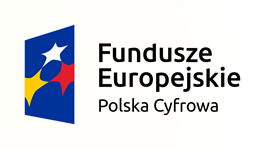 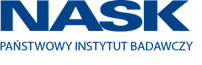 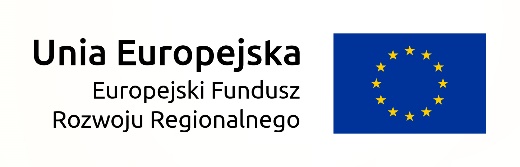 SPECYFIKACJA ISTOTNYCH WARUNKÓW ZAMÓWIENIAw postępowaniu o udzielenie zamówienia publicznego pn.:„DOSTAWA KOMPUTERÓW PRZENOŚNYCH I STACJONARNYCH ORAZ DYSKÓW”Część nr 1 – komputery przenośne , monitory i oprogramowanieCzęść nr 2 – komputery stacjonarne, monitory i oprogramowanieCzęść nr 3 – dyski SSDCzęść nr 4 - zestawy mobilne i monitorynr postępowania: ZZ.2111.151.2018.MKR [OSE-B][OSE-D][OSE-S][OSE-2018][eRPL][FORENSICS]Tekst jednolity z dnia 3 lipca 2018 r.SPECYFIKACJA ISTOTNYCH WARUNKÓW ZAMÓWIENIA (SIWZ) ZAWIERA:Tom I: 	INSTRUKCJA DLA WYKONAWCÓW (IDW)Załącznik nr 1 				Formularz oferty.Załącznik A do Załącznika nr 1 		Opis techniczny wymaganych urządzeń (dla Części nr 1, 2, 3 i 4).Załącznik nr 2 				Formularz cenowy (dla Części nr 1, 2, 3 i 4).Załącznik nr 3			Wzór jednolitego europejskiego dokumentu zamówienia (JEDZ).Załącznik nr 4 	Oświadczenie o przynależności lub braku przynależności do tej samej grupy kapitałowej, o której mowa w art. 24 ust. 1 pkt 23 ustawy Pzp.Załącznik nr 5	Wykaz dostaw wykonanych (dla Części nr 1, 2, 3 i 4).Załącznik nr 6	Propozycja treści zobowiązania innego podmiotu do oddania do dyspozycji Wykonawcy niezbędnych zasobów na potrzeby realizacji zamówienia.Załącznik nr 7	Wzór oświadczenia o braku wydania wobec Wykonawcy prawomocnego wyroku sądu lub ostatecznej decyzji administracyjnej o zaleganiu z uiszczaniem podatków, opłat lub składek na ubezpieczenie społeczne lub zdrowotne.Załącznik nr 8 	Wzór oświadczenia o braku orzeczenia wobec Wykonawcy tytułem środka zapobiegawczego zakazu ubiegania się o zamówienia publiczne.Załącznik nr 9	Wzór oświadczenia Wykonawcy o niezaleganiu z opłacaniem podatków i opłat lokalnych, o których mowa w ustawie z dnia 12 stycznia 1991 r. o podatkach i opłatach lokalnych (Dz. U. z 2016 r. poz. 716)Tom II:		SZCZEGŁOWY OPIS PRZEDMIOTU ZAMÓWIENIA (SOPZ):Część nr 1 – komputery przenośne, monitory i oprogramowanieCzęść nr 2 – komputery stacjonarne, monitory i oprogramowanieCzęść nr 3 – dyski SSDCzęść nr 4 – zestawy mobilne i monitoryZałącznik nr 1 do Tomu II SIWZ - SOPZ	Wydajność procesorówTom III:  	WZÓR UMOWY (dla Części nr 1, 2, 3 i 4)Tom I SIWZ – INSTRUKCJA DLA WYKONAWCÓW (dalej: IDW)Nazwa oraz adres Zamawiającego.Naukowa i Akademicka Sieć Komputerowa – Państwowy Instytut Badawczyul. Kolska 12, 01-045 Warszawa tel.: +48 223808200 Faks: +48 223808391 e-mail: zamowienia.publiczne@nask.pl Adres strony internetowej: www.nask.pl (http://bip.nask.pl/bip/zamowienia-publiczne)Tryb udzielenia zamówienia.Postępowanie o udzielenie zamówienia publicznego prowadzone jest w trybie przetargu nieograniczonego na podstawie ustawy z dnia 29 stycznia 2004 r. Prawo zamówień publicznych (Dz. U. z 2017 r. poz. 1579 z późn. zm.) zwanej dalej „ustawą Pzp”.Niniejsze postępowanie stanowi część większego zamówienia, którego wartość szacunkowa całego zamówienia (tj. łączna wartość odrębnych postępowań) przekracza wyrażoną w złotych równowartość kwoty 221 000 euro.Zamawiający udziela niniejsze zamówienie w częściach, z których każda stanowi przedmiot odrębnego postepowania. Wartość całego zamówienia przekracza wyrażoną w złotych równowartość kwoty 221 000 euro, ale z uwagi na art. 32 ust. 4 ustawy Pzp, Zamawiający przeprowadza postępowanie stosując przepisy właściwe dla łącznej wartość poszczególnych części (postępowań).Postępowanie, którego dotyczy niniejszy dokument oznaczone jest numerem: ZZ.2111.151.2018.MKR [OSE-B][OSE-D][OSE-S][OSE-2018][ERPL][FORENSICS].Wykonawcy zobowiązani są do powoływania się na wskazany wyżej numer postępowania we wszystkich dokumentach składanych do Zamawiającego dotyczących niniejszego postępowania.Opis przedmiotu zamówienia oraz informacje dodatkowe.Przedmiotem zamówienia jest „Dostawa komputerów przenośnych i stacjonarnych oraz dysków”, dalej zwany „Sprzętem komputerowym” lub „Sprzętem”.Zamawiający dokonał podziału zamówienia (niniejszego postępowania) na Części:Część nr 1 – komputery przenośne, monitory i oprogramowanieKomputer przenośny typu Laptop 1 – 28 szt.Komputer przenośny typu Laptop 2 – 29 szt.Komputer przenośny typu Laptop 3 – 14 szt.Monitor do komputerów przenośnych typu Laptop 1 / Laptop 2 / Laptop 3 – 61 szt.Oprogramowanie MS Office 2016 Home & Business 32/64 bit PL (licencja komercyjna) lub równoważne – 71 szt.komputery przenośne typu Laptop 1, Laptop 2, Laptop 3 dostarczone mają być wraz z licencjonowanym systemem operacyjnym.Część nr 2 – komputery stacjonarne, monitory i oprogramowanieKomputer stacjonarny typu PC1 – 5 szt.Komputer stacjonarny typu PC2 – 2 szt.Monitor do komputerów stacjonarnych typu PC1/PC2 – 14 szt.Oprogramowanie MS Office 2016 Home & Business 32/64 bit PL (licencja komercyjna) lub równoważne – 7 szt.komputery stacjonarne typu PC1, PC2 dostarczone mają być wraz z licencjonowanym systemem operacyjnym.Część nr 3 – dyski SSDDyski SSD – 30 szt.Część nr 4 – zestawy mobilne i monitoryZestawy mobilny (komputer przenośny typu laptop + stacja dokująca biurkowa + stacja dokująca mobilna) – 2 komplety.Monitor mały – 1 szt.Monitor duży – 2 szt.Komputery przenośne typu laptop dostarczone mają być wraz z licencjonowanym systemem operacyjnym.Zamawiający dopuszcza możliwość składania ofert częściowych tj. Wykonawca może złożyć ofertę na jedną lub dowolną liczbę Części.Zamówienie może zostać udzielone jednemu Wykonawcy w odniesieniu do jednej lub dowolnej liczby Części zamówienia lub Wykonawcom wspólnie ubiegających się o udzielenie zamówienia w odniesieniu do jednej Części zamówienia albo w odniesieniu do dowolnej liczby Części zamówienia.Szczegółowy opis przedmiotu zamówienia dla każdej Części zamówienia, określa Tom II SIWZ tj. Szczegółowy Opis Przedmiotu Zamówienia zwany w dalszej części „SOPZ”.Przedmiot zamówienia części 1 jest przewidziany do współfinansowania z: Europejskiego Funduszu Rozwoju Regionalnego w ramach Programu Operacyjnego Polska Cyfrowa na lata 2014-2020, Oś Priorytetowa nr 1 „Powszechny dostęp do szybkiego internetu”, Działanie nr 1.1 „ Wyeliminowanie terytorialnych różnic w możliwości dostępu do szerokopasmowego internetu o wysokich przepustowościach”. Zamawiający działając na podstawie art. 93 ust. 1a ustawy Pzp zastrzega możliwość unieważnienia postępowania o udzielenie zamówienia w części 1, jeżeli środki pochodzące z budżetu Unii Europejskiej, które Zamawiający zamierzał przeznaczyć na sfinansowanie całości lub części zamówienia, nie zostały mu przyznane. Przedmiot zamówienia części 2 i 3, jest finansowany z budżetu państwa. Przedmiot zamówienia części 4, jest współfinansowany ze środków pochodzących z Narodowego Centrum Badań i Rozwoju w ramach Programu CyberSecIdent - Cyberbezpieczeństwo i e-Tożsamość.Sprzęt komputerowy oraz oprogramowanie dostarczone w ramach realizacji umowy w odpowiednich Częściach zamówienia, musi być zakupione w oficjalnych kanałach sprzedaży.Sprzęt komputerowy dostarczony w ramach realizacji umowy dla każdej Części zamówienia, musi być fabrycznie nowy, nieużywany, nieregenerowany. Przez stwierdzenie "fabrycznie nowy" należy rozumieć sprzęt opakowany oryginalnie (opakowanie musi być nienaruszone i posiadać zabezpieczenie zastosowane przez producenta).Sprzęt komputerowy oraz oprogramowanie musi być wolne od jakichkolwiek wad fizycznych i prawnych oraz roszczeń osób trzecich. Przez "wadę fizyczną" należy rozumieć również jakąkolwiek niezgodność ze szczegółowym opisem przedmiotu zamówienia.Oferowany sprzęt komputerowy w dniu składania ofert nie może być przeznaczony przez producenta do wycofania z produkcji lub sprzedaży.W przypadkach, kiedy w opisie przedmiotu zamówienia wskazane zostały znaki towarowe, patenty, pochodzenie, źródło lub szczególny proces, który charakteryzuje produkty lub usługi dostarczane przez konkretnego Wykonawcę co prowadziłoby do uprzywilejowania lub wyeliminowania niektórych Wykonawców lub produktów, oznacza to, że Zamawiający nie może opisać przedmiotu zamówienia za pomocą dostatecznie dokładnych określeń i jest to uzasadnione specyfiką przedmiotu zamówienia. W takich sytuacjach ewentualne wskazania na znaki towarowe, patenty, pochodzenie, źródło lub szczególny proces, należy odczytywać z wyrazami „lub równoważne”.W sytuacjach, kiedy Zamawiający opisuje przedmiot zamówienia poprzez odniesienie się do norm, europejskich ocen technicznych, aprobat, specyfikacji technicznych i systemów referencji technicznych, o których mowa w art. 30 ust. 1 pkt 2 i ust. 3 ustawy Pzp, Zamawiający dopuszcza rozwiązania równoważne opisywanym, a wskazane powyżej odniesienia należy odczytywać z wyrazami „lub równoważne”.Wykonawca, który powołuje się na rozwiązania równoważne opisywanym przez Zamawiającego, jest obowiązany wykazać, że oferowane przez niego dostawy lub usługi spełniają wymagania określone przez Zamawiającego.Oznaczenie przedmiotu zamówienia według Wspólnego Słownika Zamówień (CPV):Część nr 1 – komputery przenośne, monitory i  oprogramowanie30213100-6	Komputery przenośne30231320-6	Monitory ekranowe48624000-8	Pakiety oprogramowania dla systemów operacyjnych komputerów 		osobistychCzęść nr 2 – komputery stacjonarne, monitory i oprogramowanie30214000-2	Stacje robocze30231320-6	Monitory ekranowe48624000-8	Pakiety oprogramowania dla systemów operacyjnych komputerów		osobistychCzęść nr 3 – dyski SSD30234000-8	Nośniki do przechowywania danychCzęść nr 4 –  zestawy mobilne (laptop + stacja dokująca biurkowa + stacja dokująca mobilna)	
i monitory30213100-6	Komputery przenośne30231320-6	Monitory ekranoweZamawiający nie przewiduje udzielania zamówień, o których mowa w art. 67 ust. 1 pkt 7 ustawy Pzp.Zamawiający nie dopuszcza składania ofert wariantowych.Zamawiający nie przewiduje rozliczenia w walutach obcych.Zamawiający nie przewiduje aukcji elektronicznej.Zamawiający nie przewiduje zwrotu kosztów udziału w postępowaniu.Zamawiający nie przewiduje wymagań, o których mowa w art. 29 ust. 3a ustawy Pzp dotyczących zatrudnienia osób.Zamawiający nie przewiduje wymagań, o których mowa w art. 29 ust. 4 ustawy Pzp dotyczących zatrudnienia osób.Zamawiający nie zastrzega obowiązku osobistego wykonania przez Wykonawcę kluczowych części zamówienia.Zamawiający nie dopuszcza możliwości złożenia oferty w postaci katalogów elektronicznych lub dołączenia katalogów elektronicznych do oferty.Zamawiający nie przeprowadził dialogu technicznego przed wszczęciem niniejszego postępowania.Wykonawcy mogą wspólnie ubiegać się o udzielenie zamówienia. W takim przypadku Wykonawcy ustanawiają pełnomocnika do reprezentowania ich w postępowaniu o udzielenie zamówienia albo reprezentowania w postępowaniu i zawarcia umowy w sprawie zamówienia publicznego. Postanowienia SIWZ dotyczące Wykonawcy stosuje się odpowiednio do Wykonawców wspólnie składających ofertę. Jeżeli oferta Wykonawców wspólnie ubiegających się o udzielenie zamówienia zostanie wybrana, Zamawiający jest uprawniony do żądania przed zawarciem umowy w sprawie zamówienia publicznego przedłożenia umowy regulującej współpracę Wykonawców.Termin realizacji zamówieniaDot. Części nr 1:Przedmiot zamówienia realizowany będzie w terminie do 35 dni (kalendarzowych) od dnia zawarcia umowy.Dot. Części nr 2:Przedmiot zamówienia realizowany będzie w terminie do 35 dni (kalendarzowych) od dnia zawarcia umowy.Dot. Części nr 3:Przedmiot zamówienia realizowany będzie w terminie do 21 dni (kalendarzowych) od dnia zawarcia umowy.Dot. Części nr 4:Przedmiot zamówienia realizowany będzie w terminie do 35 dni (kalendarzowych) od dnia zawarcia umowy.Jednocześnie Zamawiający informuje, że termin realizacji zamówienia dla Części nr 4 zamówienia, stanowi kryterium oceny ofert w niniejszym postępowaniu, na zasadach określonych w Rozdziale XVII Tomu I SIWZ – IDW.Warunki udziału w postępowaniu.O udzielenie zamówienia mogą ubiegać się Wykonawcy, którzy spełniają warunki udziału w postępowaniu dotyczące:kompetencji lub uprawnień do prowadzenia określonej działalności zawodowej, o ile wynika to z odrębnych przepisów:Zamawiający nie stawia w tym zakresie żadnych warunków.sytuacji ekonomicznej lub finansowej:Zamawiający nie stawia w tym zakresie żadnych warunków.zdolności technicznej lub zawodowej:Zamawiający uzna warunek za spełniony, jeżeli Wykonawca wykaże, że w okresie ostatnich 3 lat przed upływem terminu składania ofert, a jeżeli okres prowadzenia działalności jest krótszy – w tym okresie, wykonał należycie, co najmniej:a) W ramach Części nr 1:- dwie dostawy sprzętu komputerowego (tj. komputery przenośne, monitory i oprogramowanie) o wartości brutto co najmniej 200 000,00 zł (dwieście tysięcy złotych zero groszy) każda.b) W ramach Części nr 2:- dwie dostawy sprzętu komputerowego (tj. komputery stacjonarne, monitory i oprogramowanie) o wartości brutto 15 000,00 zł (piętnaście tysięcy złotych zero groszy) każda.c) W ramach Części nr 4:- dwie dostawy sprzętu komputerowego (tj. komputery przenośne i monitory) o wartości brutto 18 000,00 zł (osiemnaście tysięcy złotych zero groszy) każda.UWAGA:- W przypadku, gdy w ramach realizacji wskazanej przez Wykonawcę dostawy, poza zakresem wymaganym przez Zamawiającego, były wykonywane również inne świadczenia, wykazana musi zostać wartość dotycząca tej części dostawy, która obejmowała zakresem dostawy, o których mowa powyżej dla danej Części zamówienia.- Zamawiający nie dopuszcza sumowania wartości dostaw dla potwierdzenia spełniania w/w warunku udziału w postępowaniu w ramach danej Części.- W przypadku Wykonawców składających ofertę na więcej niż jedną Część mogą wykazać tą samą dostawę w ramach innej Części.2.	Ocena spełniania ww. warunku zostanie dokonana według formuły „spełnia – nie spełnia”.3.	Wykonawcy mogą wspólnie ubiegać się o udzielenie zamówienia. W przypadku wykonawców wspólnie ubiegających się o udzielenie zamówienia, warunki określone powyżej w pkt 1 ppkt 3) muszą spełniać łącznie.4.	W niniejszym postępowaniu Zamawiający w ramach każdej Części zamówienia, działając na podstawie art. 24 aa ustawy Pzp najpierw dokona oceny ofert, a następnie zbada, czy Wykonawca, którego oferta została oceniona jako najkorzystniejsza, nie podlega wykluczeniu oraz spełnia warunki udziału w postępowaniu.5.	Wartości podane w walutach innych niż złoty polski przeliczone zostaną przez Zamawiającego według średniego kursu Narodowego Banku Polskiego z dnia opublikowania ogłoszenia o zamówieniu w Biuletynie Zamówień Publicznych. Jeżeli w dniu opublikowania ogłoszenia o zamówieniu, nie zostały opublikowane kursy, to Zamawiający dokona odpowiednich przeliczeń według średniego kursu Narodowego Banku Polskiego z pierwszego dnia po ukazaniu się ogłoszenia o zamówieniu.6.	Zamawiający może, na każdym etapie postępowania, uznać, że Wykonawca nie posiada wymaganych zdolności, jeżeli zaangażowanie zasobów technicznych lub zawodowych Wykonawcy w inne przedsięwzięcia gospodarcze Wykonawcy może mieć negatywny wpływ na realizację zamówienia.Podstawy wykluczenia z postępowania o udzielenie zamówienia.O udzielenie zamówienia mogą ubiegać się Wykonawcy, którzy nie podlegają wykluczeniu z postępowania o udzielenie zamówienia na podstawie art. 24 ust. 1 pkt 12 - 23 ustawy Pzp oraz ust. 5 pkt 1-3 i 8 ustawy Pzp.Wykluczenie Wykonawcy następuje zgodnie z art. 24 ust. 7 ustawy Pzp.Wykonawca, który podlega wykluczeniu na podstawie art. 24 ust. 1 pkt 13 i 14 oraz 16–20 lub ust. 5 pkt 1-3 i 8 ustawy Pzp, może przedstawić dowody na to, że podjęte przez niego środki są wystarczające do wykazania jego rzetelności, w szczególności udowodnić naprawienie szkody wyrządzonej przestępstwem lub przestępstwem skarbowym, zadośćuczynienie pieniężne za doznaną krzywdę lub naprawienie szkody, wyczerpujące wyjaśnienie stanu faktycznego oraz współpracę z organami ścigania oraz podjęcie konkretnych środków technicznych, organizacyjnych i kadrowych, które są odpowiednie dla zapobiegania dalszym przestępstwom lub przestępstwom skarbowym lub nieprawidłowemu postępowaniu Wykonawcy. Regulacji, o której mowa w zdaniu pierwszym nie stosuje się, jeżeli wobec Wykonawcy, będącego podmiotem zbiorowym, orzeczono prawomocnym wyrokiem sądu zakaz ubiegania się o udzielenie zamówienia oraz nie upłynął określony w tym wyroku okres obowiązywania tego zakazu.Wykonawca nie podlega wykluczeniu, jeżeli Zamawiający, uwzględniając wagę i szczególne okoliczności czynu Wykonawcy, uzna za wystarczające dowody przedstawione na podstawie pkt 3 powyżej.Zamawiający może wykluczyć Wykonawcę na każdym etapie postępowania o udzielenie zamówienia.Wykaz oświadczeń lub dokumentów, potwierdzających spełnianie warunków udziału w postępowaniu oraz brak podstaw wykluczenia.Wykonawca zobowiązany jest złożyć aktualne na dzień składania ofert oświadczenie w zakresie wskazanym w SIWZ. Informacje zawarte w oświadczeniu będą stanowić wstępne potwierdzenie, że Wykonawca:nie podlega wykluczeniu;spełnia warunki udziału w postępowaniu.Oświadczenie musi być złożone w formie jednolitego europejskiego dokumentu zamówienia, sporządzonego zgodnie z wzorem standardowego formularza określonego w rozporządzeniu wykonawczym Komisji Europejskiej wydanym na podstawie art. 59 ust. 2 dyrektywy 2014/24/UE, zwanego dalej również „JEDZ”. Wzór oświadczenia (JEDZ przygotowany wstępnie przez Zamawiającego na potrzeby przedmiotowego postępowania) stanowi Załącznik nr 3 do Tom I SIWZ - IDW.W zakresie części IV JEDZ, Wykonawca wypełnia tylko sekcję „α” – „ogólne oświadczenie”.Wykonawca przesyła Zamawiającemu zaszyfrowany i podpisany kwalifikowanym podpisem elektronicznym JEDZ na adres zamowienia.publiczne@nask.pl w taki sposób, aby dokument ten dotarł do Zamawiającego przed upływem terminu składania ofert (szczegółowy opis sporządzenia i przekazania oświadczenia zawarty jest w Rozdziale XI).UWAGA:Zamawiający informuje, że w celu ułatwienia wypełnienia JEDZ, Urząd Zamówień Publicznych (dalej „UZP”) udostępnił „Instrukcję wypełniania Jednolitego Europejskiego Dokumentu Zamówienia” na stronie internetowej pod adresem:https://www.uzp.gov.pl/baza-wiedzy/jednolity-europejski-dokument-zamowieniaForma dokumentu:W postępowaniu oświadczenie JEDZ należy przesłać w postaci elektronicznej opatrzonej kwalifikowanym podpisem elektronicznym sporządzone i wypełnione zgodnie z Rozdziałem XI Tom I SIWZ - IDW oraz instrukcją UZP.3.	W przypadku wspólnego ubiegania się o zamówienie przez Wykonawców oświadczenie, o którym mowa w ust. 1 składa każdy z Wykonawców wspólnie ubiegających się o zamówienie. Oświadczenie to ma potwierdzać spełnianie warunków udziału w postępowaniu oraz brak podstaw wykluczenia w zakresie, w którym każdy z Wykonawców wykazuje spełnianie warunków udziału w postępowaniu oraz brak podstaw wykluczenia. W przypadku Wykonawców wspólnie ubiegających się o udzielenie zamówienia wymagane jest ustanowienie pełnomocnika do reprezentowania ich w postępowaniu o udzielenie zamówienia publicznego albo reprezentowania w postępowaniu i zawarcia umowy w sprawie zamówienia publicznego.4.	W celu wykazania braku podstaw do wykluczenia z postępowania w okolicznościach, o których mowa w art. 24 ust. 1 pkt 23) ustawy Pzp, Wykonawca w terminie 3 dni od dnia zamieszczenia na stronie internetowej informacji, o której mowa w art. 86 ust. 5 ustawy Pzp, przekazuje Zamawiającemu oświadczenie o przynależności lub braku przynależności do tej samej grupy kapitałowej (propozycję treści oświadczenia o przynależności lub braku przynależności do tej samej grupy kapitałowej, o której mowa w art. 24 ust 1 pkt 23 ustawy Pzp zawarto w Załączniku nr 4 do Tomu I SIWZ – IDW). Wraz ze złożeniem oświadczenia, Wykonawca może przedstawić dowody, że powiązania z innym wykonawcą nie prowadzą do zakłócenia konkurencji w postępowaniu o udzielenie zamówienia.5.	Zamawiający przed udzieleniem zamówienia, może wezwać Wykonawcę, którego oferta została najwyżej oceniona, do złożenia w wyznaczonym, nie krótszym niż 10 dni, terminie aktualnych na dzień złożenia oświadczeń lub dokumentów potwierdzających okoliczności, o których mowa w art. 25 ust. 1 ustawy Pzp.6.	Na wezwanie Zamawiającego, Wykonawca zobowiązany jest do złożenia następujących oświadczeń lub dokumentów:A. 	Oświadczenia lub dokumenty potwierdzające spełnianie przez Wykonawcę warunków udziału w postępowaniu:wykaz dostaw wykonanych, a w przypadku świadczeń okresowych lub ciągłych również wykonywanych, w okresie ostatnich 3 lat przed upływem terminu składania ofert, a jeżeli okres prowadzenia działalności jest krótszy – w tym okresie, wraz z podaniem ich wartości, przedmiotu, dat wykonania i podmiotów, na rzecz których dostawy zostały wykonane, oraz załączeniem dowodów określających czy te dostawy zostały wykonane lub są wykonywane należycie, przy czym dowodami, o których mowa, są referencje bądź inne dokumenty wystawione przez podmiot, na rzecz którego dostawy były wykonywane, a w przypadku świadczeń okresowych lub ciągłych są wykonywane, a jeżeli z uzasadnionej przyczyny o obiektywnym charakterze Wykonawca nie jest w stanie uzyskać tych dokumentów – oświadczenie Wykonawcy; w przypadku świadczeń okresowych lub ciągłych nadal wykonywanych referencje bądź inne dokumenty potwierdzające ich należyte wykonywanie powinny być wydane nie wcześniej niż 3 miesiące przed upływem terminu składania ofert. Wykaz należy sporządzić według wzoru stanowiącego Załącznik nr 5 do Tomu I SIWZ - IDW.Uwaga!Zamawiający nie uzna faktur itp. dokumentów za dowody, z uwagi na fakt, iż ich treść nie potwierdza należytego wykonania zamówienia.B.	Oświadczenia lub dokumenty potwierdzające brak podstaw do wykluczenia:W celu wykazania braku podstaw do wykluczenia z postępowania w okolicznościach, o których mowa w art. 24 ust. 1 pkt 13), 14) i 21) ustawy Pzp: aktualną informację z Krajowego Rejestru Karnego w zakresie określonym w art. 24 ust. 1 pkt 13), 14) i 21) ustawy Pzp, wystawionej nie wcześniej niż 6 miesięcy przed upływem terminu składania ofert (w tym, zgodnie z art. 24 ust. 1 pkt 14 ustawy Pzp, z postępowania o udzielenie zamówienia wyklucza się: „wykonawcę, jeżeli urzędującego członka jego organu zarządzającego lub nadzorczego, wspólnika spółki w spółce jawnej lub partnerskiej albo komplementariusza w spółce komandytowej lub komandytowo-akcyjnej lub prokurenta prawomocnie skazano za przestępstwo, o którym mowa w pkt 13”);W celu wykazania braku podstaw do wykluczenia z postępowania w okolicznościach, o których mowa w art. 24 ust. 5 pkt 8) ustawy Pzp: aktualne zaświadczenie właściwego naczelnika urzędu skarbowego potwierdzającego, że Wykonawca nie zalega z opłacaniem podatków, wystawionego nie wcześniej niż 3 miesiące przed upływem terminu składania ofert, lub innego dokumentu potwierdzającego, że Wykonawca zawarł porozumienie z właściwym organem podatkowym w sprawie spłat tych należności wraz z ewentualnymi odsetkami lub grzywnami, w szczególności uzyskał przewidziane prawem zwolnienie, odroczenie lub rozłożenie na raty zaległych płatności lub wstrzymanie w całości wykonania decyzji właściwego organu;W celu wykazania braku podstaw do wykluczenia z postępowania w okolicznościach, o których mowa w art. 24 ust. 5 pkt 8) ustawy Pzp: aktualne zaświadczenie właściwej terenowej jednostki organizacyjnej Zakładu Ubezpieczeń Społecznych lub Kasy Rolniczego Ubezpieczenia Społecznego albo innego dokumentu potwierdzającego, że Wykonawca nie zalega z opłacaniem składek na ubezpieczenia społeczne lub zdrowotne, wystawionego nie wcześniej niż 3 miesiące przed upływem terminu składania ofert, lub innego dokumentu potwierdzającego, że Wykonawca zawarł porozumienie z właściwym organem w sprawie spłat tych należności wraz z ewentualnymi odsetkami lub grzywnami, w szczególności uzyskał przewidziane prawem zwolnienie, odroczenie lub rozłożenie na raty zaległych płatności lub wstrzymanie w całości wykonania decyzji właściwego organu;W celu wykazania braku podstaw do wykluczenia z postępowania w okolicznościach, o których mowa w art. 24 ust. 5 pkt 1) ustawy Pzp: odpisu z właściwego rejestru lub z centralnej ewidencji i informacji o działalności gospodarczej, jeżeli odrębne przepisy wymagają wpisu do rejestru lub ewidencji, w celu potwierdzenia braku podstaw wykluczenia na podstawie art. 24 ust. 5 pkt 1 ustawy Pzp.e)	W celu wykazania braku podstaw do wykluczenia z postępowania w okolicznościach, o których mowa w art. 24 ust. 1 pkt 15) ustawy Pzp: oświadczenia Wykonawcy o braku wydania wobec niego prawomocnego wyroku sądu lub ostatecznej decyzji administracyjnej o zaleganiu z uiszczaniem podatków, opłat lub składek na ubezpieczenia społeczne lub zdrowotne albo - w przypadku wydania takiego wyroku lub decyzji - dokumentów potwierdzających dokonanie płatności tych należności wraz z ewentualnymi odsetkami lub grzywnami lub zawarcie wiążącego porozumienia w sprawie spłat tych należności. Wzór oświadczenia, stanowi Załącznik nr 7 do Tomu I SIWZ – IDW.f)	W celu wykazania braku podstaw do wykluczenia z postępowania w okolicznościach, o których mowa w art. 24 ust. 1 pkt 22) ustawy Pzp: oświadczenia Wykonawcy o braku orzeczenia wobec niego tytułem środka zapobiegawczego zakazu ubiegania się o zamówienia publiczne. Wzór oświadczenia, stanowi Załącznik nr 8 do Tomu I SIWZ - IDW.g)	W celu wykazania braku podstaw do wykluczenia z postępowania w okolicznościach, o których mowa w art. 24 ust. 5 pkt 8) ustawy Pzp: oświadczenia Wykonawcy o niezaleganiu z opłacaniem podatków i opłat lokalnych, o których mowa w ustawie z dnia 12 stycznia 1991 r. o podatkach i opłatach lokalnych (Dz. U. z 2016 r. poz. 716). Wzór oświadczenia, stanowi Załącznik nr 9 do Tomu I SIWZ – IDW.7.	Wykonawca nie jest obowiązany do złożenia oświadczeń lub dokumentów potwierdzających okoliczności, o których mowa w art. 25 ust. 1 pkt 1) i 3) ustawy Pzp, jeżeli Zamawiający posiada oświadczenia lub dokumenty dotyczące tego Wykonawcy lub może je uzyskać za pomocą bezpłatnych i ogólnodostępnych baz danych, w szczególności rejestrów publicznych w rozumieniu ustawy z dnia 17 lutego 2005 r. o informatyzacji działalności podmiotów realizujących zadania publiczne (Dz. U. z 2017 poz. 570 z późn. zm.).8.	Jeżeli jest to niezbędne do zapewnienia odpowiedniego przebiegu postępowania o udzielenie zamówienia, Zamawiający może na każdym etapie postępowania wezwać Wykonawców do złożenia wszystkich lub niektórych oświadczeń lub dokumentów potwierdzających, że nie podlegają wykluczeniu oraz spełniają warunki udziału w postępowaniu, a jeżeli zachodzą uzasadnione podstawy do uznania, że złożone uprzednio oświadczenia lub dokumenty nie są już aktualne, do złożenia aktualnych oświadczeń lub dokumentów.9.	W zakresie nieuregulowanym SIWZ, zastosowanie mają przepisy Rozporządzenia Ministra Rozwoju z dnia 27 lipca 2016 r. w sprawie rodzajów dokumentów, jakich może żądać Zamawiający od Wykonawcy w postępowaniu o udzielenie zamówienia publicznego (Dz. U. z 2016 r., poz. 1126 – dalej „Rozporządzenie”).10.	Dokumenty składane przez podmioty zagraniczne:Jeżeli Wykonawca ma siedzibę lub miejsce zamieszkania poza terytorium Rzeczypospolitej Polskiej, zamiast dokumentu:o którym mowa w Rozdziale VII pkt 6 ppkt B lit. a) Tomu I SIWZ – IDW, składa informację z odpowiedniego rejestru albo, w przypadku braku takiego rejestru, inny równoważny dokument wydany przez właściwy organ sądowy lub administracyjny kraju, w którym Wykonawca ma siedzibę lub miejsce zamieszkania lub miejsce zamieszkania ma osoba, której dotyczy informacja albo dokument, w zakresie określonym w art. 24 ust. 1 pkt 13), 14) i 21) ustawy ustawy Pzp. (Dokumenty powinny być wystawione nie wcześniej niż 6 miesięcy przed upływem terminu składania ofert);o których mowa w Rozdziale VII pkt 6 ppkt B lit. b), c) i d) Tomu I SIWZ – IDW, składa dokument lub dokumenty wystawione w kraju, w którym Wykonawca ma siedzibę lub miejsce zamieszkania, potwierdzające odpowiednio, że:- nie zalega z opłacaniem podatków, opłat, składek na ubezpieczenie społeczne lub zdrowotne albo że zawarł porozumienie z właściwym organem w sprawie spłat tych należności wraz z ewentualnymi odsetkami lub grzywnami, w szczególności uzyskał przewidziane prawem zwolnienie, odroczenie lub rozłożenie na raty zaległych płatności lub wstrzymanie w całości wykonania decyzji właściwego organu. Dokumenty powinny być wystawione nie wcześniej niż 3 miesięcy przed upływem terminu składania ofert; - nie otwarto jego likwidacji ani nie ogłoszono upadłości. Dokumenty powinny być wystawione nie wcześniej niż 6 miesięcy przed upływem terminu składania ofert.Jeżeli w kraju, w którym Wykonawca ma siedzibę lub miejsce zamieszkania lub miejsce zamieszkania ma osoba, której dokument dotyczy, nie wydaje się dokumentu, o których mowa w pkt 1) powyżej, zastępuje się je dokumentem zawierającym odpowiednio oświadczenie Wykonawcy, ze wskazaniem osoby albo osób uprawnionych do jego reprezentacji, lub oświadczenie osoby, której dokument miał dotyczyć, złożone przed notariuszem lub przed organem sądowym, administracyjnym albo organem samorządu zawodowego lub gospodarczego właściwym ze względu na siedzibę lub miejsce zamieszkania Wykonawcy lub miejsce zamieszkania tej osoby.Wykonawca mający siedzibę na terytorium Rzeczypospolitej Polskiej, w odniesieniu do osoby mającej miejsce zamieszkania poza terytorium Rzeczypospolitej Polskiej, której dotyczy dokument wskazany w Rozdziale VII pkt 6 ppkt B lit. a) Tomu I SIWZ – IDW, składa dokument, o którym mowa w pkt 1 lit a) powyżej, w zakresie określonym w art. 24 ust. 1 pkt 14 i 21 ustawy. Jeżeli w kraju, w którym miejsce zamieszkania ma osoba, której dokument miał dotyczyć, nie wydaje się takich dokumentów, zastępuje się go dokumentem zawierającym oświadczenie tej osoby złożonym przed notariuszem lub przed organem sądowym, administracyjnym albo organem samorządu zawodowego lub gospodarczego właściwym ze względu na miejsce zamieszkania tej osoby. Dokumenty powinny być wystawione nie wcześniej niż 6 miesięcy przed upływem terminu składania ofert.W przypadku wątpliwości co do treści dokumentu złożonego przez Wykonawcę, Zamawiający może zwrócić się do właściwych organów odpowiednio kraju, w którym Wykonawca ma siedzibę lub miejsce zamieszkania lub miejsce zamieszkania ma osoba, której dokument dotyczy, o udzielenie niezbędnych informacji dotyczących tego dokumentu.Informacja dla Wykonawców polegających na zasobach innych podmiotów, na zasadach określonych w art. 22a ustawy Pzp.Wykonawca może w celu potwierdzenia spełniania warunków udziału w postępowaniu, w stosownych sytuacjach oraz w odniesieniu do konkretnego zamówienia lub jego części, polegać na zdolnościach technicznych lub zawodowych lub sytuacji finansowej lub ekonomicznej innych podmiotów, niezależnie od charakteru prawnego łączących go z nim stosunków prawnych.Wykonawca, który polega na zdolnościach lub sytuacji innych podmiotów, musi udowodnić Zamawiającemu, że realizując zamówienie, będzie dysponował niezbędnymi zasobami tych podmiotów, w szczególności przedstawiając zobowiązanie tych podmiotów do oddania mu do dyspozycji niezbędnych zasobów na potrzeby realizacji zamówienia (propozycję treści zobowiązania innego podmiotu do oddania do dyspozycji Wykonawcy niezbędnych zasobów na potrzeby realizacji zamówienia zawarto w Załącznik nr 6 do Tomu I SIWZ - IDW).Zamawiający oceni, czy udostępniane Wykonawcy przez inne podmioty zdolności techniczne lub zawodowe lub ich sytuacja finansowa lub ekonomiczna, pozwalają na wykazanie przez Wykonawcę spełniania warunków udziału w postępowaniu oraz zbada, czy nie zachodzą wobec tego podmiotu podstawy wykluczenia, o których mowa w art. 24 ust. 1 pkt 13) – 22) ustawy Pzp.W odniesieniu do warunków dotyczących wykształcenia, kwalifikacji zawodowych lub doświadczenia, Wykonawcy mogą polegać na zdolnościach innych podmiotów, jeśli podmioty te zrealizują usługi, do realizacji których te zdolności są wymagane.Jeżeli zdolności techniczne lub zawodowe lub sytuacja ekonomiczna lub finansowa, podmiotu, na którego zdolnościach polega Wykonawca, nie potwierdzają spełnienia przez Wykonawcę warunków udziału w postępowaniu lub zachodzą wobec tych podmiotów podstawy wykluczenia, Zamawiający zażąda, aby Wykonawca w terminie określonym przez Zamawiającego:zastąpił ten podmiot innym podmiotem lub podmiotami lub zobowiązał się do osobistego wykonania odpowiedniej Części zamówienia, jeżeli wykaże zdolności techniczne lub zawodowe, o których mowa w pkt 1 powyżej.Wykonawca, który powołuje się na zasoby innych podmiotów, w celu wykazania braku istnienia wobec nich podstaw wykluczenia oraz spełniania, w zakresie, w jakim powołuje się na ich zasoby, warunków udziału w postępowaniu składa także oświadczenie o którym mowa w Rozdziale VII pkt 1 Tomu I SIWZ – IDW tj. JEDZ dotyczące tych podmiotów. Oświadczenie podmiotów udostępniających potencjał składane na formularzu JEDZ powinny być przesłane w postaci elektronicznej opatrzonej kwalifikowanym podpisem elektronicznym przez każdy z tych podmiotów w zakresie w jakim potwierdzają okoliczności, o których mowa w art. 22 ust. 1 ustawy Pzp. Należy je przesłać w postaci elektronicznej opatrzonej kwalifikowanym podpisem elektronicznym, zgodnie z zasadami określonymi w Rozdziale XI Tom I SIWZ - IDW oraz zgodnie z instrukcją UZP.Jeżeli Wykonawca, wykazując spełnianie warunków, o których mowa w art. 22 ust. 1b ustawy Pzp polega na zdolnościach lub sytuacji innych podmiotów na zasadach określonych w art. 22a uPzp, Zamawiający żąda od Wykonawcy przedstawienia w odniesieniu do tych podmiotów dokumentów wymienionych w Rozdz. VII pkt 6 lit. B Tomu I SIWZ – IDW oraz właściwych dokumentów wskazanych w Rozdziale VII pkt 6 lit. A Tomu I SIWZ odpowiednio do udostępnianych zasobów.W celu oceny, czy Wykonawca polegając na zdolnościach lub sytuacji innych podmiotów na zasadach określonych w art. 22a ustawy Pzp, będzie dysponował niezbędnymi zasobami w stopniu umożliwiającym należyte wykonanie zamówienia publicznego oraz oceny, czy stosunek łączący Wykonawcę z tymi podmiotami gwarantuje rzeczywisty dostęp do ich zasobów, Zamawiający żąda dokumentów, które określają w szczególności:zakres dostępnych Wykonawcy zasobów innego podmiotu;sposób wykorzystania zasobów innego podmiotu, przez Wykonawcę, przy wykonywaniu zamówienia publicznego;zakres i okres udziału innego podmiotu przy wykonywaniu zamówienia publicznego;czy podmiot, na zdolnościach którego Wykonawca będzie polegać w odniesieniu do warunków udziału w postępowaniu dotyczących wykształcenia, kwalifikacji zawodowych lub doświadczenia, zrealizuje roboty budowlane lub usługi, których wskazane zdolności dotyczą.Informacja dla Wykonawców zamierzających powierzyć wykonanie części zamówienia podwykonawcom.Wykonawca może powierzyć wykonanie części zamówienia podwykonawcy.Wykonawca, który zamierza powierzyć wykonanie części zamówienia podwykonawcom, na etapie postępowania o udzielenie zamówienia publicznego jest zobowiązany wskazać w ofercie części zamówienia, których wykonanie zamierza powierzyć podwykonawcom oraz podać firmy podwykonawców.Jeżeli zmiana albo rezygnacja z podwykonawcy dotyczy podmiotu, na którego zasoby Wykonawca powoływał się, na zasadach określonych w art. 22 a ust. 1 ustawy Pzp, w celu wykazania spełniania warunków udziału w postępowaniu, Wykonawca jest zobowiązany wykazać Zamawiającemu, że proponowany inny podwykonawca lub Wykonawca samodzielnie, spełnia je w stopniu nie mniejszym, niż podwykonawca, na którego zasoby Wykonawca powoływał się w trakcie postępowania o udzielenie zamówienia.Powierzenie wykonania części zamówienia podwykonawcy nie zwalnia Wykonawcy z odpowiedzialności za należyte wykonanie zamówienia.Informacja dla wykonawców wspólnie ubiegających się o udzielenie zamówienia (spółki cywilne/ konsorcja)Wykonawcy mogą wspólnie ubiegać się o udzielenie zamówienia. Jeżeli Wykonawcy wspólnie ubiegają się o udzielenie zamówienia, ustanawiają pełnomocnika do reprezentowania ich w postępowaniu albo do reprezentowania ich w postępowaniu i zawarcia umowy. Stosowne pełnomocnictwo w oryginale lub w postaci notarialnie poświadczonej kopii należy dołączyć do oferty.Postanowienia SIWZ dotyczące Wykonawcy stosuje się odpowiednio do Wykonawców wspólnie ubiegających się o udzielenie zamówienia. Jeżeli oferta Wykonawców wspólnie ubiegających się o udzielenie zamówienia zostanie wybrana, Zamawiający jest uprawniony do żądania przed zawarciem umowy w sprawie zamówienia publicznego przedłożenia umowy regulującej współpracę Wykonawców.W przypadku Wykonawców wspólnie ubiegających się o udzielenie zamówienia, żaden z nich nie może podlegać wykluczeniu, o którym mowa w art. 24 ust. 1 i ust. 5 pkt 1) - 3) i 8) ustawy Pzp, natomiast spełnianie warunków udziału w postępowaniu Wykonawcy wykazują zgodnie z Rozdziałem V pkt 1 ppkt 3) Tomu I SIWZ- IDW.W przypadku wspólnego ubiegania się o zamówienie przez Wykonawców, oświadczenie o którym mowa w Rozdziale VII pkt 1 Tomu I SIWZ- IDW tj. JEDZ, składa każdy z Wykonawców wspólnie ubiegających się o zamówienie. Oświadczenia te potwierdzają brak podstaw do wykluczenia i spełnianie warunków udziału w postępowaniu w zakresie, w którym każdy z Wykonawców wykazuje spełnianie warunków udziału w postępowaniu oraz brak podstaw wykluczenia.W przypadku wspólnego ubiegania się o zamówienie przez Wykonawców oświadczenie o przynależności lub braku przynależności do tej samej grupy kapitałowej, o którym mowa w Rozdziale VII pkt 4 Tomu I SIWZ- IDW składa każdy z Wykonawców.W przypadku wspólnego ubiegania się o zamówienie przez Wykonawców są oni zobowiązani na wezwanie Zamawiającego złożyć dokumenty i oświadczenia, o których mowa w Rozdziale VII pkt 6 Tomu I SIWZ- IDW przy czym dokumenty i oświadczenia, o których mowa:w Rozdziale VII pkt 6. lit. A Tomu I SIWZ- IDW składa: odpowiednio Wykonawca / Wykonawcy, który/którzy wykazuje/ą spełnianie warunku, w zakresie i na zasadach opisanych w Rozdziale V pkt 1 ppkt 3) Tomu I SIWZ- IDW.w Rozdziale VII pkt 6. lit. B Tomu I SIWZ- IDW składa: każdy Wykonawca ubiegający się wspólnie o udzielenie zamówienia.Informacje o sposobie porozumiewania się Zamawiającego z Wykonawcami oraz przekazywania oświadczeń lub dokumentów.W postępowaniu o udzielenie zamówienia komunikacja między Zamawiającym, a Wykonawcami odbywa się za pośrednictwem operatora pocztowego w rozumieniu ustawy z dnia 23 listopada 2012 r. – Prawo pocztowe (Dz. U. z 2017 r. poz. 1481 ze zm.), osobiście, za pośrednictwem posłańca, faksu lub przy użyciu środków komunikacji elektronicznej w rozumieniu ustawy z dnia 18 lipca 2002 r. o świadczeniu usług drogą elektroniczną (Dz. U. z 2017 r. poz. 1219 ze zm.), z uwzględnieniem wymogów dotyczących formy, ustanowionych poniżej.Jeżeli Zamawiający lub Wykonawca przekazują oświadczenia, wnioski, zawiadomienia oraz informacje za pośrednictwem faksu lub przy użyciu środków komunikacji elektronicznej w rozumieniu ustawy z dnia 18 lipca 2002 r. o świadczeniu usług drogą elektroniczną, każda ze stron na żądanie drugiej strony niezwłocznie potwierdza fakt ich otrzymania.Ofertę składa się pod rygorem nieważności w formie pisemnej. Zamawiający nie dopuszcza możliwości składania ofert w formie elektronicznej.W postępowaniu oświadczenia składa się w formie pisemnej albo w postaci elektronicznej, z tym że JEDZ należy przesłać w postaci elektronicznej opatrzonej kwalifikowanym podpisem elektronicznym. Oświadczenia podmiotów składających ofertę wspólnie oraz podmiotów udostępniających potencjał składane na formularzu JEDZ powinny mieć formę dokumentu elektronicznego, podpisanego kwalifikowanym podpisem elektronicznym przez każdego z nich w zakresie w jakim potwierdzają okoliczności, o których mowa w treści art. 22 ust. 1 ustawy Pzp.Środkiem komunikacji elektronicznej, służącym złożeniu JEDZ przez wykonawcę, jest poczta elektroniczna. UWAGA! Złożenie JEDZ wraz z ofertą na nośniku danych (np. CD, pendrive) jest niedopuszczalne, nie stanowi bowiem jego złożenia przy użyciu środków komunikacji elektronicznej w rozumieniu przepisów ustawy z dnia 18 lipca 2002 o świadczeniu usług drogą elektroniczną.JEDZ należy przesłać na adres email: zamowienia.publiczne@nask.plZamawiający dopuszcza w szczególności następujący format przesyłanych danych: .pdf, .doc, .docx, .rtf,.xps, .odt. Wykonawca wypełnia JEDZ, tworząc dokument elektroniczny. Może korzystać z narzędzia ESPD lub innych dostępnych narzędzi lub oprogramowania, które umożliwiają wypełnienie JEDZ i utworzenie dokumentu elektronicznego, w szczególności w jednym z ww. formatów.Po stworzeniu lub wygenerowaniu przez Wykonawcę dokumentu elektronicznego JEDZ, Wykonawca podpisuje ww. dokument kwalifikowanym podpisem elektronicznym, wystawionym przez dostawcę kwalifikowanej usługi zaufania, będącego podmiotem świadczącym usługi certyfikacyjne - podpis elektroniczny, spełniające wymogi bezpieczeństwa określone w ustawie.Podpisany dokument elektroniczny JEDZ powinien zostać zaszyfrowany, tj. opatrzony hasłem dostępowym. W tym celu Wykonawca może posłużyć się narzędziami oferowanymi przez oprogramowanie, w którym przygotowuje dokument oświadczenia (np. Adobe Acrobat), lub skorzystać z dostępnych na rynku narzędzi na licencji open-source (np.: AES Crypt, 7-Zip i Smart Sign) lub komercyjnych.Wykonawca zamieszcza hasło dostępu do pliku JEDZ w treści swojej oferty, składanej w formie pisemnej. Treść oferty może zawierać, jeśli to niezbędne, również inne informacje dla prawidłowego dostępu do dokumentu, w szczególności informacje o wykorzystanym programie szyfrującym lub procedurze odszyfrowania danych zawartych w JEDZ.Wykonawca przesyła Zamawiającemu zaszyfrowany i podpisany kwalifikowanym podpisem elektronicznym JEDZ na wskazany adres poczty elektronicznej w taki sposób, aby dokument ten dotarł do Zamawiającego przed upływem terminu składania ofert. W treści przesłanej wiadomości należy wskazać oznaczenie i nazwę postępowania, którego JEDZ dotyczy oraz nazwę Wykonawcy albo dowolne oznaczenie pozwalające na identyfikację Wykonawcy (np. JEDZ do oferty 658 – w takim przypadku numer ten musi być wskazany w treści oferty).Wykonawca, przesyłając JEDZ, żąda potwierdzenia dostarczenia wiadomości zawierającej JEDZ.Datą przesłania JEDZ będzie potwierdzenie dostarczenia wiadomości zawierającej JEDZ z serwera pocztowego zamawiającego.Obowiązek złożenia JEDZ w postaci elektronicznej opatrzonej kwalifikowanym podpisem elektronicznym w sposób określony powyżej dotyczy również JEDZ składanego na wezwanie w trybie art. 26 ust. 3 ustawy Pzp; w takim przypadku Zamawiający nie wymaga szyfrowania tego dokumentu.Oświadczenia, o których mowa w rozporządzeniu Ministra Rozwoju z dnia 26 lipca 2016 r. w sprawie rodzajów dokumentów, jakich może żądać zamawiający od Wykonawcy w postępowaniu o udzielenie zamówienia (Dz. U. 2016 r., poz. 1126), zwanym dalej „rozporządzeniem” dotyczące Wykonawcy i innych podmiotów, na zdolnościach lub sytuacji, których polega Wykonawca na zasadach określonych w art. 22a ustawy Pzp oraz dotyczące podwykonawców, należy złożyć w oryginale.Dokumenty, o których mowa w rozporządzeniu, inne niż oświadczenia, o których mowa powyżej w pkt 4 , należy złożyć w oryginale lub kopii potwierdzonej za zgodność z oryginałem.Poświadczenia za zgodność z oryginałem dokonuje odpowiednio Wykonawca, podmiot, na którego zdolnościach lub sytuacji polega Wykonawca, Wykonawcy wspólnie ubiegający się o udzielenie zamówienia publicznego albo podwykonawca, w zakresie dokumentów, które każdego z nich dotyczą.Poświadczenie „za zgodność z oryginałem” następuje w formie pisemnej lub w formie elektronicznej. Poświadczenie „za zgodność z oryginałem” dokonywane w formie pisemnej powinno być sporządzone w sposób umożliwiający identyfikację podpisu (np. wraz z imienną pieczątką osoby poświadczającej kopię dokumentu za zgodność z oryginałem).Zamawiający może żądać przedstawienia oryginału lub notarialnie poświadczonej kopii dokumentów, o których mowa w rozporządzeniu, innych niż oświadczeń, wyłącznie wtedy, gdy złożona kopia dokumentu jest nieczytelna lub budzi wątpliwości co do jej prawdziwości.Zobowiązanie, o którym mowa w Rozdziale VIII pkt 2 Tomu I SIWZ- IDW należy złożyć w formie takiej, jak w pkt 7 powyżej tj. w oryginale.Dokumenty sporządzone w języku obcym są składane wraz z tłumaczeniem na język polski.Osoba upoważniona przez Zamawiającego do porozumiewania się z Wykonawcami:Magdalena Krakowiak  – Zespół Zakupów.Wnioski o wyjaśnienie treści SIWZ należy kierować pisemnie do Zamawiającego na adres wskazany w dokumentacji przetargowej lub pocztą elektroniczną na adres zamowienia.publiczne@nask.pl z określeniem numeru postępowania, którego dotyczą.Zamawiający nie zamierza zwoływać zebrania Wykonawców w celu wyjaśnienia wątpliwości dotyczących treści SIWZ.Wykonawca może zwrócić się do Zamawiającego o wyjaśnienie treści SIWZ. Jeżeli wniosek o wyjaśnienie treści SIWZ wpłynie do Zamawiającego nie później niż do końca dnia, w którym upływa połowa terminu składania ofert, Zamawiający udzieli wyjaśnień niezwłocznie, jednak nie później niż na 6 dni przed upływem terminu składania ofert. Jeżeli wniosek o wyjaśnienie treści SIWZ wpłynie po upływie terminu, o którym mowa powyżej, lub dotyczy udzielonych wyjaśnień, Zamawiający może udzielić wyjaśnień albo pozostawić wniosek bez rozpoznania. Zamawiający zamieści wyjaśnienia na stronie internetowej, na której udostępniono SIWZ.Treść zapytań wraz z wyjaśnieniami treści SIWZ będzie zamieszczana na stronie internetowej, na której udostępniono SIWZ.Zamawiający informuje, że przepisy ustawy nie pozwalają na jakikolwiek inny kontakt - zarówno z Zamawiającym jak i osobami uprawnionymi do porozumiewania się z Wykonawcami - niż wskazany w niniejszym rozdziale SIWZ. Oznacza to, że Zamawiający nie będzie reagował na inne formy kontaktowania się z nim, w szczególności na kontakt telefoniczny lub/i osobisty w swojej siedzibie. Nie udziela się żadnych ustnych i telefonicznych informacji, wyjaśnień czy odpowiedzi na kierowane do Zamawiającego zapytania w sprawach wymagających zachowania pisemności postępowania.Wymagania dotyczące wadium.Oferta musi być zabezpieczona wadium w wysokości: część 1 postępowania: 10 000,00 złotych (słownie: dziesięć tysięcy złotych 00/100).część 2 postępowania: 800,00 złotych (słownie: osiemset złotych 00/100).część 3 postępowania: 200,00 złotych (słownie: dwieście złotych 00/100).Część 4 postępowania: 800,00 złotych (słownie: osiemset złotych 00/100).Wadium wnosi się przed upływem terminu składania ofert. Wadium powinno obejmować cały okres związania ofertą.Wadium może być wnoszone w jednej lub kilku następujących formach: pieniądzu; poręczeniach bankowych lub poręczeniach spółdzielczej kasy oszczędnościowo-kredytowej, z tym że poręczenie kasy jest zawsze poręczeniem pieniężnym; gwarancjach bankowych; gwarancjach ubezpieczeniowych; poręczeniach udzielanych przez podmioty, o których mowa w art. 6b ust. 5 pkt 2 ustawy z dnia 9 listopada 2000 r. o utworzeniu Polskiej Agencji Rozwoju Przedsiębiorczości (Dz. U. z 2014 r. poz. 1804 oraz z 2015 r. poz. 978 i 1240).Wadium wnoszone w pieniądzu wpłaca się przelewem na rachunek bankowy Zamawiającego 28 1750 0009 0000 0000 0094 9997. Wadium wnoszone w pieniądzu musi wpłynąć na wskazany rachunek najpóźniej przed upływem terminu składania ofert. W tytule przelewu należy wskazać numer postępowania oraz Części, której dotyczy wnoszone wadium tj. „ZZ.2111.151.2018.MKR C Część ……”.Wadium wniesione w pieniądzu Zamawiający przechowuje na rachunku bankowym.W przypadku wniesienia wadium w formie gwarancji lub poręczenia, koniecznym jest, aby gwarancja lub poręczenie obejmowały odpowiedzialność za wszystkie przypadki powodujące utratę wadium przez Wykonawcę, określone w art. 46 ust. 4a i 5 ustawy Pzp.Gwarancja lub poręczenie musi zawierać w swojej treści nieodwołalne i bezwarunkowe zobowiązanie wystawcy dokumentu do zapłaty na rzecz Zamawiającego kwoty wadium. W przypadku wadium wniesionego w formie gwarancji lub poręczeń sporządzonych w języku obcym, Zamawiający wymaga załączenia tłumaczenia dokumentu na język polski.W przypadku wnoszenia wadium w formie pieniężnej zaleca się dołączenie do oferty potwierdzenia dokonania przelewu bankowego.W przypadku wniesienia wadium w innej formie niż pieniężnej, do oferty należy dołączyć dokument w formie oryginału. Zamawiający zwróci wadium na zasadach określonych w art. 46 ust. 1-4 ustawy Pzp.  Zamawiający dokona zwrotu wadium na rachunek bankowy wskazany przez wykonawcę. Zamawiający zatrzyma wadium wraz z odsetkami, jeżeli Wykonawca w odpowiedzi na wezwanie, o którym mowa w art. 26 ust. 3 i 3a ustawy Pzp, z przyczyn leżących po jego stronie, nie złoży oświadczeń lub dokumentów potwierdzających okoliczności, o których mowa w art. 25 ust. 1 ustawy Pzp, oświadczenia, o którym mowa w art. 25a ust. 1 ustawy Pzp, pełnomocnictw lub nie wyraził zgody na poprawienie omyłki, o której mowa w art. 87 ust. 2 pkt 3 ustawy Pzp, co spowodowało brak możliwości wybrania oferty złożonej przez wykonawcę jako najkorzystniejszej. Zamawiający zatrzyma także wadium wraz z odsetkami, jeżeli Wykonawca, którego oferta została wybrana: odmówi podpisania umowy w sprawie zamówienia publicznego na warunkach określonych w ofercie; nie wniesie wymaganego zabezpieczenia należytego wykonania umowy; zawarcie umowy w sprawie zamówienia publicznego stanie się niemożliwe z przyczyn leżących po stronie Wykonawcy.Termin związania ofertą.Termin związania ofertą wynosi 60 dni. Bieg terminu związania ofertą rozpoczyna się wraz z upływem terminu składania ofert.Wykonawca samodzielnie lub na wniosek Zamawiającego może przedłużyć termin związania ofertą, z tym że Zamawiający może tylko raz, co najmniej na 3 dni przed upływem terminu związania ofertą, zwrócić się do Wykonawców o wyrażenie zgody na przedłużenie tego terminu o oznaczony okres, nie dłuższy jednak niż 60 dni.Odmowa wyrażenia zgody, o której mowa w pkt. 2. powyżej, nie powoduje utraty wadium.Przedłużenie terminu związania ofertą jest dopuszczalne tylko z jednoczesnym przedłużeniem okresu ważności wadium albo, jeżeli nie jest to możliwe, z wniesieniem nowego wadium na przedłużony okres związania ofertą. Jeżeli przedłużenie terminu związania ofertą dokonywane jest po wyborze oferty najkorzystniejszej, obowiązek wniesienia nowego wadium lub jego przedłużenia dotyczy jedynie Wykonawcy, którego oferta została wybrana jako najkorzystniejsza.W przypadku wniesienia odwołania po upływie terminu składania ofert, bieg terminu związania ofertą ulegnie zawieszeniu do czasu ogłoszenia przez Krajową Izbę Odwoławczą orzeczenia.Opis sposobu przygotowywania ofert.Wykonawca może złożyć tylko jedną ofertę w ramach danej Części zamówienia, zgodnie z wymaganiami określonymi w SIWZ. Treść oferty musi odpowiadać treści SIWZ.Ofertę składa się w języku polskim, z zachowaniem formy pisemnej pod rygorem nieważności. Zamawiający nie dopuszcza możliwości składania ofert w formie elektronicznej.Zaleca się sporządzenie oferty na komputerze, maszynie do pisania lub ręcznie długopisem bądź niezmywalnym atramentem, pismem czytelnym.Oferta musi być podpisana zgodnie z art. 78 ustawy z dnia 23 kwietnia 1964 r. Kodeks cywilny (Dz. U. z 2017 r. poz. 459 ze zm.), czyli musi być opatrzona własnoręcznym podpisem Wykonawcy lub osoby przez niego upoważnionej (zgodnie z formą reprezentacji Wykonawcy określoną w rejestrze lub innym dokumencie, właściwym dla danej formy organizacyjnej Wykonawcy albo przez upełnomocnionego przedstawiciela Wykonawcy). Podpis musi być czytelny, pozwalający na identyfikację osoby podpisującej ofertę. Obok złożonego nieczytelnego podpisu powinna być przystawiona pieczątka zawierająca imię i nazwisko osoby podpisującej ofertę. W sytuacji, gdy Wykonawca nie posiada pieczątki imiennej, powinien na dokumentach złożyć własnoręczny podpis, z którego jednoznacznie wynika brzmienie nazwiska umożliwiające identyfikację osoby składającej podpis.Oferta oraz pozostałe oświadczenia i dokumenty, dla których Zamawiający określił wzory, powinny być sporządzone zgodnie z tymi wzorami, co do treści oraz opisu kolumn i wierszy.Poprawki w ofercie powinny być naniesione czytelnie oraz opatrzone podpisem osoby podpisującej ofertę.Wykonawca ponosi wszystkie koszty związane z przygotowaniem i złożeniem oferty, z zastrzeżeniem art. 93 ust. 4 ustawy Pzp.Zaleca się, by wszystkie strony oferty były zszyte lub spięte w sposób trwały, zapobiegający możliwości dekompletacji zawartości oferty oraz by wszystkie strony oferty wraz załącznikami zostały ponumerowane.Nie ujawnia się informacji stanowiących tajemnicę przedsiębiorstwa w rozumieniu przepisów ustawy z dnia 16 kwietnia 1993 r., o zwalczaniu nieuczciwej konkurencji (Dz. U. 2018 r., poz. 419 ze zm.), jeżeli Wykonawca, nie później niż w terminie składania ofert, zastrzegł, że nie mogą być one udostępniane oraz wykazał, iż zastrzeżone informacje stanowią tajemnicę przedsiębiorstwa. Wykonawca nie może zastrzec informacji, o których mowa w art. 86 ust. 4 ustawy Pzp.Stosownie do powyższego, jeśli Wykonawca nie dopełni ww. obowiązków wynikających z ustawy Pzp, Zamawiający będzie miał podstawę do uznania, że zastrzeżenie tajemnicy przedsiębiorstwa jest bezskuteczne i w związku z tym potraktuje daną informację, jako niepodlegającą ochronie i niestanowiącą tajemnicy przedsiębiorstwa w rozumieniu ustawy o zwalczaniu nieuczciwej konkurencji.Zastrzeżenie informacji, które nie stanowią tajemnicy przedsiębiorstwa w rozumieniu ustawy o zwalczaniu nieuczciwej konkurencji będzie traktowane, jako bezskuteczne i skutkować będzie zgodnie z uchwałą SN z 20 października 2005 (sygn. III CZP 74/05) ich odtajnieniem.Zaleca się, aby informacje stanowiące tajemnicę przedsiębiorstwa były trwale spięte i oddzielone od pozostałej części oferty.Wykonawca powinien umieścić ofertę w nieprzezroczystej i zabezpieczonej kopercie. Koperta powinna być zaadresowana następująco:Naukowa i Akademicka Sieć Komputerowa - Państwowy Instytut Badawczyul. Kolska 12, 01-045 Warszawaoraz powinna być oznakowana następującym tekstem:Oferta w postępowaniu o udzielenie zamówienia publicznego na:„DOSTAWA KOMPUTERÓW PRZENOŚNYCH I STACJONARNYCH ORAZ DYSKÓW” – Część nr ……nie otwierać przed dniem 23.07.2018 r., przed godz. 12:00znak postępowania ZZ.2111.151.2018.MKR [OSE-B][OSE-D][OSE-S][OSE-2018][ERPL][FORENSICS]Wykonawca powinien wpisać na kopercie swój adres i nazwę.Zgodnie z art. 84 ust. 1 ustawy Pzp, Wykonawca może wprowadzić zmiany lub wycofać złożoną przez siebie ofertę pod warunkiem, że nastąpi to przed wyznaczonym przez Zamawiającego terminem składania ofert. Powyższa zmiana oferty lub złożenie oświadczenia o wycofaniu oferty wymaga formy pisemnej. Zmiana oferty oraz oświadczenie o wycofaniu oferty powinno być opakowane i zaadresowane w ten sam sposób, co oferta. Koperta będzie dodatkowo oznaczona określeniem „ZMIANA” lub „WYCOFANIE”. Do oświadczenia o zmianie lub wycofaniu oferty Wykonawca dołączy stosowne dokumenty, potwierdzające, że oświadczenie o zmianie lub wycofaniu zostało podpisane przez osobę uprawnioną do reprezentowania Wykonawcy.Wykonawca składając ofertę, informuje Zamawiającego, czy wybór oferty będzie prowadzić do powstania u Zamawiającego obowiązku podatkowego, wskazując nazwę (rodzaj) towaru lub usługi, których dostawa lub świadczenie będzie prowadzić do jego powstania, oraz wskazując ich wartość bez kwoty podatku.Ofertę stanowi wypełniony i podpisany Formularz „Oferta” sporządzony na podstawie wzoru stanowiącego Załącznik nr 1 do Tomu I SIWZ - IDW wraz z:Formularzem cenowym sporządzony na podstawie wzoru stanowiącego Załącznik nr 2 do Tomu I SIWZ-IDW.Opisem technicznym oferowanych urządzeń, według wzoru stanowiącego Załącznik A do Formularza Oferty stanowiącego Załącznik nr 1 do Tomu I SIWZ - IDW potwierdzający spełnienie wymagań Zamawiającego w zakresie wskazanym w Tomie II SIWZ - SOPZ dla poszczególnych części zamówienia. Opis techniczny oferowanych urządzeń stanowi treść oferty. Dokument nie podlega uzupełnieniu.UWAGA!Powyższe dokumenty powinny pozwolić Zamawiającemu na ocenę ofert w zgodnie z Rozdziałem XVII Tomu I SIWZ – IDW.Wraz z ofertą powinny być złożone:Oświadczenia wymagane postanowieniami Rozdziału VII pkt 1 Tomu I SIWZ - IDW - sporządzone na podstawie wzoru stanowiącego Załącznik nr 3 do Tomu I SIWZ- IDW.W przypadku gdy Wykonawca polega na zdolnościach innych podmiotów w celu potwierdzenia spełniania warunków udziału w postępowaniu:Zobowiązania innego podmiotu, na zasobach którego polega Wykonawca zgodnie z art. 22a ustawy Pzp, do oddania do dyspozycji Wykonawcy niezbędnych zasobów na potrzeby realizacji zamówienia lub inne dokumenty potwierdzające, że Wykonawca będzie dysponował tymi zasobami.Pełnomocnictwo upoważniające do podpisania oferty, chyba, że upoważnienie wynika z innych dokumentów dołączonych do oferty lub z dokumentów, które Zamawiający może uzyskać za pomocą bezpłatnych i ogólnodostępnych baz danych. Pełnomocnictwo składane jest w formie oryginału lub notarialnie poświadczonej kopii.W przypadku Wykonawców wspólnie ubiegających się o udzielenie zamówienia, pełnomocnictwo do reprezentowania ich w postępowaniu o udzielenie zamówienia albo reprezentowania w postępowaniu i zawarcia umowy w sprawie niniejszego zamówienia publicznego. Pełnomocnictwo składane jest w formie oryginału lub notarialnie poświadczonej kopii.W przypadku zastrzeżenia części oferty jako tajemnica przedsiębiorstwa na podstawie art. 8 ust 3 ustawy Pzp Wykonawca powinien załączyć do oferty stosowne wyjaśnienia mające wykazać, iż zastrzeżone informacje stanowią tajemnicę przedsiębiorstwa w rozumieniu przepisów o zwalczaniu nieuczciwej konkurencji.Oryginał gwarancji lub poręczenia, jeśli wadium jest wnoszone w innej formie niż pieniądz.Miejsce oraz termin składania i otwarcia ofert.Otwarcie ofert jest jawne.Bezpośrednio przed otwarciem ofert Zamawiający poda kwotę, jaką zamierza przeznaczyć na sfinansowanie zamówienia.Podczas otwarcia ofert Zamawiający poda nazwy (firmy) oraz adresy Wykonawców, a także informacje dotyczące ceny, terminu wykonania zamówienia, okresu gwarancji i warunków płatności zawartych w ofertach.W przypadku złożenia oferty po terminie składania ofert, Zamawiający niezwłocznie zawiadamia wykonawcę o złożeniu oferty po terminie oraz zwraca ofertę po upływie terminu do wniesienia odwołania.Niezwłocznie po otwarciu ofert Zamawiający zamieści na stronie internetowej informacje dotyczące:kwoty, jaką zamierza przeznaczyć na sfinansowanie zamówienia,firm oraz adresów Wykonawców, którzy złożyli oferty w terminie, ceny, terminu wykonania zamówienia, okresu gwarancji i warunków płatności zawartych w ofertach.Opis sposobu obliczenia ceny.Dla potrzeb niniejszego postępowania w ramach danej Części zamówienia, Wykonawca poda całkowitą cenę oferty brutto w Formularzu „Oferta” stanowiącym Załącznik nr 1 do Tomu I SIWZ - IDW i skalkulowaną w oparciu o elementy rozliczeniowe podane w Formularzu cenowym sporządzonym na podstawie wzoru stanowiącego Załącznik nr 2 do Tomu I SIWZ – IDW (zgodnie z zasadą obliczenia wynikającą z Formularza cenowego).Rozliczenie pomiędzy Zamawiający a Wykonawcą nastąpi na podstawie cen jednostkowych netto (wskazanych w Formularzu Cenowym) wskazanych w ofercie Wykonawcy.Wykonawca określi ceny jednostkowe dla wszystkich wymienionych w Formularzu cenowym pozycji. W cenach tych należy uwzględnić wszystkie wymagania SIWZ, w tym wynagrodzenie należne za Sprzęt oraz Oprogramowanie wraz z licencjami, o których mowa w § 2 Umowy oraz wszelkie koszty, jakie poniesie Wykonawca z tytułu należytej oraz zgodnej z obowiązującymi przepisami realizacji przedmiotu zamówienia. Ewentualne rabaty, upusty muszą być wliczone w cenę oferty.Wszelkie podane w ofercie ceny muszą być wyrażone w złotych polskich, z dokładnością maksymalnie do dwóch miejsc po przecinku.6.	Zamawiający zastrzega, że cena za realizację przedmiotu zamówienia wskazana przez Wykonawcę w Formularzu ofertowym, a także żadna cena jednostkowa zawarta w Formularzu cenowym nie może mieć wartości 0,00 złotych.7.	Sposób zapłaty i rozliczenia za realizację zamówienia, określone zostały w Tomie III SIWZ - Wzór umowy.Zamawiający nie przewiduje rozliczenia w walutach obcych. Wszelkie rozliczenia między Zamawiającym a Wykonawcą będą prowadzone wyłącznie w złotych polskich.Zamawiający wymaga, aby wszystkie ceny były podane z zaokrągleniem maksymalnie do dwóch miejsc po przecinku zgodnie z matematycznymi zasadami zaokrąglania tj.:1)	ułamek kończący się cyfrą od 1 do 4 zaokrąglić należy w dół,2)	ułamek kończący się cyfrą od 5 do 9 zaokrąglić należy w górę.Jeżeli złożono ofertę, której wybór prowadziłby do powstania u Zamawiającego obowiązku podatkowego zgodnie z przepisami o podatku od towarów i usług, Zamawiający w celu oceny takiej oferty doliczy do przedstawionej w niej ceny podatek od towarów i usług, który miałby obowiązek rozliczyć zgodnie z tymi przepisami. Zgodnie z art. 91 ust. 3a ustawy Pzp Wykonawca składając ofertę, informuje Zamawiającego, czy wybór oferty będzie prowadzić do powstania u Zamawiającego obowiązku podatkowego, wskazując nazwę (rodzaj) towaru lub usługi, których dostawa lub świadczenie będzie prowadzić do jego powstania, oraz wskazując ich wartość bez kwoty podatku.Wykonawca zagraniczny, którego dotyczą przepisy ustawy z dnia 11 marca 2004 r. o podatku od towarów i usług (Dz. U. 2017 r., poz. 1221 ze zm.) dotyczące wewnątrzwspólnotowego nabycia towarów, oblicza cenę oferty bez uwzględnienia w niej kwoty należnego podatku VAT, w formularzu podając wyłącznie wartość netto.Ocenie podlegać będzie cena brutto oferty za realizację zamówienia podana w Formularzu „Oferta”.XVII.	Opis kryteriów, którymi Zamawiający będzie się kierował przy wyborze oferty, wraz z podaniem wag tych kryteriów i sposobu oceny ofertDot. Części nr 1Wybór oferty dla Części nr 1 dokonany zostanie na podstawie następujących kryteriów: Ocena ofert w kryterium „Cena oferty brutto” zostanie dokonana według wzoru:Oferta w odniesieniu do tego kryterium może uzyskać maksymalnie 90 punktów.Ocena ofert w kryterium „Waga komputera przenośnego typu Laptop 1” nastąpi zgodnie z poniższym podziałem:1)	Wykonawca uzyska 5 pkt. w kryterium „waga komputera przenośnego typu Laptop 1”, gdy zaoferuje komputer przenośny typu Laptop 1 o wadze równej 1,46 kg bądź mniejszej (z podaniem wartości do 2 miejsc po przecinku) wraz z zainstalowaną baterią bez zasilacza;2)	Zamawiający do oceny ofert przyjmie wagę komputera przenośnego typu Laptop 1 określoną w pkt. 4. Formularza „OFERTA”;3)	W przypadku braku określenia wagi komputera przenośnego typu Laptop 1 w Formularzu ofertowym, Zamawiający przyjmie, że waga komputera przenośnego typu Laptop 1 jest zgodna z wymaganiami SOPZ i Wykonawca w powyższym kryterium oceny ofert otrzyma 0 pkt;4)	Oferta w odniesieniu do tego kryterium może uzyskać maksymalnie 5 punktów.Ocena ofert w kryterium „Waga komputera przenośnego typu Laptop 2” nastąpi zgodnie z poniższym podziałem:Wykonawca uzyska 5 pkt. w kryterium „waga komputera przenośnego typu Laptop 2”, gdy zaoferuje komputer przenośny typu Laptop 2 o wadze równej 1,90 kg bądź mniejszej (z podaniem wartości do 2 miejsc po przecinku) wraz z zainstalowaną baterią, bez zasilacza;Zamawiający do oceny ofert przyjmie wagę komputera przenośnego typu Laptop 2 określoną w pkt. 4. Formularza „OFERTA”;W przypadku braku określenia wagi komputera przenośnego typu 2 w Formularzu ofertowym, Zamawiający przyjmie, że waga komputera przenośnego typu 2 jest zgodna z wymaganiami SOPZ i Wykonawca w powyższym kryterium oceny ofert otrzyma 0 pkt;Oferta w odniesieniu do tego kryterium może uzyskać maksymalnie 5 punktów.Ocena końcowa będzie dokonywana według ww. skali punktowej, a wynik oceny zostanie obliczony w następujący sposób:S = C + W1 + W2gdzie:S – wynik oceny (suma punktów),C – liczba punktów uzyskanych w kryterium „Cena oferty brutto”,W1 – liczba punktów uzyskanych w kryterium „Waga komputera przenośnego typu Laptop 1”,W2 – liczba punktów uzyskanych w kryterium „Waga komputera przenośnego typu Laptop 2”.Maksymalnie oferta może uzyskać 100 pkt.Obliczenia punktacji, zgodnie z wyżej wskazanymi kryteriami, zostaną dokonane z dokładnością do dwóch miejsc po przecinku.Jako najkorzystniejsza zostanie uznana oferta Wykonawcy, który spełni wszystkie postawione w niniejszej SIWZ warunki oraz oferta która nie podlega odrzuceniu i uzyska łącznie najwyższą liczbę punktów (S) stanowiących sumę punktów przyznanych w ramach każdego z wyżej wymienionych kryteriów oceny ofert.Jeżeli nie można wybrać najkorzystniejszej oferty z uwagi na to, że dwie lub więcej ofert przedstawia taki sam bilans ceny i innych kryteriów oceny ofert, Zamawiający spośród tych ofert wybiera ofertę z najniższą ceną, a jeżeli zostały złożone oferty o takiej samej cenie, Zamawiający wzywa Wykonawców, którzy złożyli te oferty, do złożenia w terminie określonym przez Zamawiającego ofert dodatkowych. Wykonawcy, składając oferty dodatkowe, nie mogą zaoferować cen wyższych niż zaoferowane w złożonych ofertach.Dot. Części nr 2Wybór oferty dla Części nr 2 dokonany zostanie na podstawie następujących kryteriów: Ocena ofert w kryterium „Cena oferty brutto” zostanie dokonana według wzoru:Maksymalnie oferta może uzyskać 100 pkt.Obliczenie punktacji, zgodnie z wyżej wskazanym kryterium, zostanie dokonane z dokładnością do dwóch miejsc po przecinku.Jako najkorzystniejsza zostanie uznana oferta Wykonawcy, który spełni wszystkie postawione w niniejszej SIWZ warunki oraz oferta która nie podlega odrzuceniu i uzyska łącznie najwyższą liczbę punktów w wyżej wymienionym kryterium oceny ofert.Jeżeli w postępowaniu o udzielenie zamówienia, w którym jedynym kryterium oceny ofert jest cena, nie można dokonać wyboru najkorzystniejszej oferty ze względu na to, że zostały złożone oferty o takiej samej cenie, Zamawiający wzywa Wykonawców, którzy złożyli te oferty, do złożenia w terminie określonym przez Zamawiającego ofert dodatkowych. Wykonawcy, składając oferty dodatkowe, nie mogą zaoferować cen wyższych niż zaoferowane w złożonych ofertach.Dot. Części nr 3Wybór oferty dla Części nr 3 dokonany zostanie na podstawie następujących kryteriów:Ocena ofert w kryterium „Cena oferty brutto” zostanie dokonana według wzoru:Maksymalnie oferta może uzyskać 100 pkt.Obliczenie punktacji, zgodnie z wyżej wskazanym kryterium, zostanie dokonane z dokładnością do dwóch miejsc po przecinku.Jako najkorzystniejsza zostanie uznana oferta Wykonawcy, który spełni wszystkie postawione w niniejszej SIWZ warunki oraz oferta która nie podlega odrzuceniu i uzyska łącznie najwyższą liczbę punktów w wyżej wymienionym kryterium oceny ofert.Jeżeli w postępowaniu o udzielenie zamówienia, w którym jedynym kryterium oceny ofert jest cena, nie można dokonać wyboru najkorzystniejszej oferty ze względu na to, że zostały złożone oferty o takiej samej cenie, Zamawiający wzywa Wykonawców, którzy złożyli te oferty, do złożenia w terminie określonym przez Zamawiającego ofert dodatkowych. Wykonawcy, składając oferty dodatkowe, nie mogą zaoferować cen wyższych niż zaoferowane w złożonych ofertach.Dot. Części nr 4Wybór oferty dla Części nr 4 dokonany zostanie na podstawie następujących kryteriów: Ocena ofert w kryterium „Cena oferty brutto” zostanie dokonane według wzoru:W kryterium „Cena oferty brutto” oferta może uzyskać maksymalnie 80 pkt.Ocena ofert w kryterium „Termin realizacji” zostanie dokonane na podstawie poniższych informacji:20 punktów – dla Terminu realizacji wynoszącego do 7 dni15 punktów – dla Terminu realizacji wynoszącego od 8 dni do 14 dni10 punktów – dla Terminu realizacji wynoszącego od 15 dni do 21 dni5 punktów - dla Terminu realizacji wynoszącego od 22 dni do 28 dni1 punkt – dla Terminu realizacji wynoszącego od 29 dni do 34 dni0 punktów – dla Terminu realizacji wynoszącego 35 dni.W kryterium „Termin realizacji” oferta może uzyskać maksymalnie 20 pkt.Termin realizacji nie może być krótszy niż 7 dni i nie może być dłuższy niż 35 dni (kalendarzowych) licząc od zawarcia umowy.W przypadku braku wpisania w ofercie terminu realizacji lub wpisania więcej niż 35 dni (kalendarzowych), Zamawiający przyjmie, że Wykonawca zaoferował termin wynikający z Rozdziału IV SIWZ i w konsekwencji przyzna Wykonawcy 0 pkt.W przypadku zaoferowania Terminu realizacji poniżej 7 dni, Zamawiający nie przyzna dodatkowych punktów, a do obliczenia punktacji przyjmie maksymalną dopuszczalną wartość tj. 20 punktów.Termin oceniany w ramach przedmiotowego kryterium, musi być podany w pełnych dniach i mieścić się w ww. przedziale.Ocena końcowa będzie dokonywana według ww. skali punktowej, a wynik oceny zostanie obliczony w następujący sposób:S = C + Tgdzie:S – wynik oceny (suma punktów),C – liczba punktów uzyskanych w kryterium „Cena oferty brutto”,T – liczba punktów uzyskanych w kryterium „Termin realizacji”,Maksymalnie oferta może uzyskać 100 pkt.Obliczenie punktacji, zgodnie z wyżej wskazanym kryterium, zostanie dokonane z dokładnością do dwóch miejsc po przecinku.Jako najkorzystniejsza zostanie uznana oferta Wykonawcy, który spełni wszystkie postawione w niniejszej SIWZ warunki oraz oferta która nie podlega odrzuceniu i uzyska łącznie najwyższą liczbę punktów w wyżej wymienionym kryterium oceny ofert.Jeżeli nie można wybrać najkorzystniejszej oferty z uwagi na to, że dwie lub więcej ofert przedstawia taki sam bilans ceny i innych kryteriów oceny ofert, Zamawiający spośród tych ofert wybiera ofertę z najniższą ceną, a jeżeli zostały złożone oferty o takiej samej cenie, Zamawiający wzywa Wykonawców, którzy złożyli te oferty, do złożenia w terminie określonym przez Zamawiającego ofert dodatkowych. Wykonawcy, składając oferty dodatkowe, nie mogą zaoferować cen wyższych niż zaoferowane w złożonych ofertach.Dotyczy wszystkich Części zamówienia:Zamawiający poinformuje niezwłocznie wszystkich Wykonawców o:wyborze najkorzystniejszej oferty, podając nazwę albo imię i nazwisko, siedzibę albo miejsce zamieszkania i adres, jeżeli jest miejscem wykonywania działalności Wykonawcy, którego ofertę wybrano, oraz nazwy albo imiona i nazwiska, siedziby albo miejsca zamieszkania i adresy, jeżeli są miejscami wykonywania działalności Wykonawców, którzy złożyli oferty, a także punktację przyznaną ofertom w każdym kryterium oceny ofert i łączną punktację,Wykonawcach, którzy zostali wykluczeni,Wykonawcach, których oferty zostały odrzucone, powodach odrzucenia oferty, a w przypadkach, o których mowa w art. 89 ust. 4 i 5 ustawy Pzp, braku równoważności lub braku spełniania wymagań dotyczących wydajności lub funkcjonalności,unieważnieniu postępowania,– podając uzasadnienie faktyczne i prawne.Zamawiający udzieli zamówienia Wykonawcy, którego oferta została wybrana jako najkorzystniejsza.XVIII.	Informacje o formalnościach, jakie powinny zostać dopełnione po wyborze oferty w celu zawarcia umowy w sprawie zamówienia publicznego.Jeżeli zostanie wybrana oferta Wykonawców ubiegających się wspólnie o udzielenie zamówienia, Zamawiający jest uprawniony do żądania przedłożenia umowy regulującej współpracę tych Wykonawców.Wybrany Wykonawca jest zobowiązany do zawarcia umowy w terminie i miejscu wyznaczonym przez Zamawiającego.W przypadku, gdy Wykonawca, którego oferta została wybrana jako najkorzystniejsza, uchyla się od zawarcia umowy Zamawiający może wybrać ofertę najkorzystniejszą spośród pozostałych ofert bez przeprowadzenia ich ponownego badania i oceny chyba, że zachodzą przesłanki, o których mowa w art. 93 ust. 1 ustawy Pzp.Przed zawarciem umowy Wykonawca przekaże Zamawiającemu:1) niezbędne dane i informacje do uzupełnienia umowy (np. dane osoby, która będzie zawierała umowę w imieniu Wykonawcy itp.);2) pełnomocnictwo (oryginał lub kopia poświadczona notarialnie), chyba, że w ofercie znajdują się dokumenty lub pełnomocnictwa upoważniające osobę/osoby do zawarcia umowy w spawie zamówienia publicznego w imieniu Wykonawcy.XIX.	Wzór Umowy.Zawarcie umowy nastąpi zgodnie z art. 94 ustawy Pzp.Szczegółowe warunki, na których Zamawiający zawrze umowę w sprawie zamówienia publicznego określone zostały we wzorze umowy, który stanowi Tom III SIWZ.Zmiany umowy nie mogą naruszać postanowień art. 144 ust. 1 ustawy Pzp.Zamawiający przewiduje możliwość zmiany postanowień umowy, zgodnie z zapisami § 13 wzoru umowy.XX.	Wymagania dotyczące zabezpieczenia należytego wykonania umowy - dla każdej części zamówienia.Zamawiający nie żąda od Wykonawcy wniesienia zabezpieczenia należytego wykonania umowy.XXI.	Pouczenie o środkach ochrony prawnej przysługujących Wykonawcy w toku postępowania o udzielenie zamówienia.Wykonawcy, a także innemu podmiotowi, jeżeli ma lub miał interes w uzyskaniu zamówienia oraz poniósł lub może ponieść szkodę w wyniku naruszenia przez Zamawiającego przepisów ustawy Pzp, przysługują środki ochrony prawnej określone w Dziale VI ustawy Pzp. Środki ochrony prawnej wobec ogłoszenia o zamówieniu oraz SIWZ przysługują również organizacjom wpisanym na listę, o której mowa w art. 154 pkt 5 ustawy Pzp.Odwołanie przysługuje wyłącznie od niezgodnej z przepisami ustawy Pzp czynności Zamawiającego podjętej w niniejszym postępowaniu o udzielenie zamówienia lub zaniechania czynności, do której Zamawiający jest zobowiązany na podstawie ustawy Pzp.Odwołanie powinno wskazywać czynność lub zaniechanie czynności Zamawiającego, której zarzuca się niezgodność z przepisami ustawy Pzp, zawierać zwięzłe przedstawienie zarzutów, określać żądanie oraz wskazywać okoliczności faktyczne i prawne uzasadniające wniesienie odwołania.Odwołanie wnosi się do Prezesa Krajowej Izby Odwoławczej w formie pisemnej lub w postaci elektronicznej, podpisane bezpiecznym podpisem elektronicznym weryfikowanym przy pomocy ważnego kwalifikowanego certyfikatu lub równoważnego środka, spełniającego wymagania dla tego rodzaju podpisu. Odwołujący przesyła kopię odwołania Zamawiającemu przed upływem terminu do wniesienia odwołania w taki sposób, aby mógł on zapoznać się z jego treścią przed upływem tego terminu. Domniemywa się, iż Zamawiający mógł zapoznać się z treścią odwołania przed upływem terminu do jego wniesienia, jeżeli przesłanie jego kopii nastąpiło przed upływem terminu do jego wniesienia przy użyciu środków komunikacji elektronicznej.Terminy wniesienia odwołania:Odwołanie wnosi się w terminie 10 dni od dnia przesłania informacji o czynności Zamawiającego stanowiącej podstawę jego wniesienia – jeżeli zostały przesłane w sposób określony w art. 180 ust. 5 zdanie drugie, albo w terminie 15 dni – jeżeli zostały przesłane w inny sposób.Odwołanie wobec treści ogłoszenia o zamówieniu, a także wobec postanowień specyfikacji istotnych warunków zamówienia, wnosi się w terminie 10 dni od dnia zamieszczenia ogłoszenia w Biuletynie Zamówień Publicznych lub SIWZ na stronie internetowej.Odwołanie wobec czynności innych niż określone w pkt a) i b) powyżej wnosi się w terminie 10 dni od dnia, w którym powzięto lub przy zachowaniu należytej staranności można było powziąć wiadomość o okolicznościach stanowiących podstawę jego wniesienia.Jeżeli Zamawiający nie przesłał Wykonawcy zawiadomienia o wyborze oferty najkorzystniejszej odwołanie wnosi się nie później niż w terminie:6 miesięcy od dnia zawarcia umowy, jeżeli Zamawiający nie opublikował w Dzienniku Urzędowym Unii Europejskiej ogłoszenia o udzieleniu zamówienia;Szczegółowe zasady postępowania po wniesieniu odwołania, określają stosowne przepisy Działu VI ustawy Pzp.Na orzeczenie Krajowej Izby Odwoławczej stronom oraz uczestnikom postępowania odwoławczego przysługuje skarga do sądu.Skargę wnosi się do sądu okręgowego właściwego dla siedziby Zamawiającego, za pośrednictwem Prezesa Krajowej Izby Odwoławczej w terminie 7. dni od dnia doręczenia orzeczenia Krajowej Izby Odwoławczej, przesyłając jednocześnie jej odpis przeciwnikowi skargi. Złożenie skargi w placówce pocztowej operatora wyznaczonego w rozumieniu ustawy z dnia 23 listopada 2012 r. - Prawo pocztowe (Dz. U. z 2017 r. poz. 1481 ze zm.) jest równoznaczne z jej wniesieniem.XXII.	Klauzula informacyjna z art. 13 i 14 RODO w celu związanym z postępowaniem o udzielenie zamówienia publicznego.Zgodnie z art. 13 lub art. 14 rozporządzenia Parlamentu Europejskiego i Rady (UE) 2016/679 z dnia 27 kwietnia 2016 r. w sprawie ochrony osób fizycznych w związku z przetwarzaniem danych osobowych i w sprawie swobodnego przepływu takich danych oraz uchylenia dyrektywy 95/46/WE (ogólne rozporządzenie o ochronie danych) (Dz. Urz. UE L 119 z 04.05.2016, str. 1), dalej „RODO”, informujemy, że: 1.	Administratorem Pani/Pana danych osobowych jest Naukowa i Akademicka Sieć Komputerowa - Państwowy Instytut Badawczy z siedzibą w Warszawie, działający pod adresem ul. Kolska 12, 01-045 Warszawa, którego akta rejestrowe przechowuje Sąd Rejonowy dla m.st. Warszawy, XIII Wydział Gospodarczy Krajowego Rejestru Sądowego pod numerem 0000012938, REGON: 010464542, NIP: 521-04-17-157 (dalej: „NASK - PIB”);2.	NASK - PIB wyznaczył inspektora ochrony danych osobowych, z którym można skontaktować się poprzez e-mail inspektorochronydanych@nask.pl;3.	Pani/Pana dane osobowe mogą być przetwarzane na podstawie:a)	art. 6 ust. 1 lit. c RODO (przetwarzanie jest niezbędne do wypełnienia obowiązku prawnego ciążącego na administratorze), w zakresie i przez okres określony w poniższych przepisach prawa, w celu:- prowadzenia postępowania o udzielenie zamówienia publicznego na zasadach określonych w ustawie z dnia 29 stycznia 2004 r. – Prawo zamówień publicznych (Dz. U. z 2017 r. poz. 1579 i 2018), dalej „ustawa Pzp”;lub- prowadzenia postępowania o udzielenie zamówienia publicznego przewidzianego do współfinansowania ze środków pochodzących z Europejskiego Funduszu Rozwoju Regionalnego w ramach Programu Operacyjnego Polska Cyfrowa na lata 2014-2020 (POPC), w szczególności potwierdzenia kwalifikowalności wydatków, udzielenia wsparcia, monitoringu, ewaluacji, kontroli, audytu i sprawozdawczości oraz działań informacyjno-promocyjnych w ramach POPC.b)	art. 6 ust. 1 lit. b RODO (przetwarzanie jest niezbędne do wykonania umowy, której stroną jest osoba, której dane dotyczą, lub do podjęcia działań na żądanie osoby, której dane dotyczą, przed zawarciem umowy), w zakresie niezbędnym do zawarcia i wykonania umowy z NASK – PIB – i będą przetwarzane w toku postępowania o udzielenie zamówienia oraz w okresie realizacji umowy.c)	art. 6 ust. 1 lit. f RODO (przetwarzanie jest niezbędne do celów wynikających z prawnie uzasadnionych interesów realizowanych przez administratora lub przez osobę trzecią), w celu:- weryfikacji prawidłowości wykonania umowy i dochodzenia roszczeń oraz obsługi skarg, reklamacji oraz zgłoszeń - i będą przetwarzane przez okres obowiązywania i realizacji umowy, dochodzenia roszczeń związanych z umową lub upływu okresu przedawnienia;- przeprowadzania czynności audytowych oraz kontrolnych - i będą przechowywane przez okres 5 lat po zakończeniu czynności;- archiwizacji dokumentacji związanej z zawarciem i wykonaniem umowy – i będą przetwarzane przez okres wymagany przepisami prawa mającymi zastosowanie do NASK.4.	Odbiorcami Pani/Pana danych osobowych mogą być:a)	osoby lub podmioty, którym udostępniona zostanie dokumentacja postępowania w oparciu o art. 8 oraz art. 96 ust. 3 ustawy Pzp;b)	podmioty realizujące badania ewaluacyjne na zlecenie Instytucji Zarządzającej, Instytucji Pośredniczącej lub beneficjenta; Pani/Pana dane osobowe mogą zostać również powierzone specjalistycznym firmom, realizującym na zlecenie Instytucji Zarządzającej, Instytucji Pośredniczącej oraz beneficjenta kontrole i audyt w ramach POPC;c)	podmiotom publicznym w przypadkach określonych w przepisach prawa, w szczególności organom nadzoru i kontroli publicznej;d)	podmiotom, które przetwarzają te dane w imieniu NASK - PIB świadcząc NASK - PIB usługi o charakterze technicznym, obsługującym sieć telekomunikacyjną NASK - PIB, systemy teleinformatyczne NASK - PIB lub udostępniającym NASK - PIB narzędzia teleinformatyczne, świadczącym NASK - PIB usługi audytowe, pomoc prawną, a także innym administratorom danych osobowych np. podmiotom prowadzącym działalność pocztową lub kurierską.5.	NASK – PIB udostępnia dane osobowe, jeżeli zwrócą się do NASK – PIB o to osoby trzecie i jest to niezbędne do celów wynikających z prawnie uzasadnionych interesów realizowanych przez takie osoby, np. w celu podjęcia czynności zmierzających do ochrony ich interesów prawnie chronionych, na drodze postępowania sądowego. Dane osobowe NASK – PIB udostępnia także sądom i uprawnionym organom, jeżeli zwrócą się do NASK – PIB na podstawie odpowiednich przepisów prawa.6.	Przekazane dane osobowe nie będą przekazywane do państwa trzeciego lub organizacji międzynarodowej.7.	W odniesieniu do Pani/Pana danych osobowych decyzje nie będą podejmowane w sposób zautomatyzowany, stosowanie do art. 22 RODO.8.	Posiada Pani/Pan:a)	na podstawie art. 15 RODO prawo żądania dostępu do danych osobowych Pani/Pana dotyczących;b)	na podstawie art. 16 RODO prawo żądania sprostowania Pani/Pana danych osobowych;c)	 na podstawie art. 17 RODO prawo żądania usunięcia danych osobowych;d)	na podstawie art. 18 RODO prawo żądania od administratora ograniczenia przetwarzania danych osobowych z zastrzeżeniem przypadków, o których mowa w art. 18 ust. 2 RODO;  e)	na podstawie art. 20 RODO prawo żądania przenoszenia danych osobowych;f)	na podstawie art. 21 RODO prawo sprzeciwu wobec przetwarzania danych osobowych.9.	Posiada Pani/Pan prawo do wniesienia skargi do Prezesa Urzędu Ochrony Danych Osobowych, gdy uzna Pani/Pan, że przetwarzanie danych osobowych Pani/Pana dotyczących narusza przepisy RODO.10.	Pani/Pana dane osobowe zostały pozyskane bezpośrednio od Pani/Pana jako osoby, której dane dotyczą albo ze źródeł publicznie dostępnych.Załączniki do Tomu I SIWZ- IDW: Załącznik nr 1 				Formularz ofertyZałącznik A do Załącznika nr 1 		Opis techniczny oferowanych urządzeń (dla Części nr 1, 2, 3 i 4)Załącznik nr 2 				Formularz cenowy (dla Części nr 1, 2, 3 i 4)Załącznik nr 3			Wzór jednolitego europejskiego dokumentu zamówienia (JEDZ).Załącznik nr 4 	Oświadczenie o przynależności lub braku przynależności do tej samej grupy kapitałowej, o której mowa w art. 24 ust. 1 pkt 23 ustawy PzpZałącznik nr 5	Wykaz dostaw wykonanych (dla Części nr 1, 2, 3 i 4)Załącznik nr 6	Propozycja treści zobowiązania innego podmiotu do oddania do dyspozycji Wykonawcy niezbędnych zasobów na potrzeby realizacji zamówieniaZałącznik nr 7	Wzór oświadczenia o braku wydania wobec Wykonawcy prawomocnego wyroku sądu lub ostatecznej decyzji administracyjnej o zaleganiu z uiszczaniem podatków, opłat lub składek na ubezpieczenie społeczne lub zdrowotne.Załącznik nr 8 	Wzór oświadczenia o braku orzeczenia wobec Wykonawcy tytułem środka zapobiegawczego zakazu ubiegania się o zamówienia publiczne.Załącznik nr 9	Wzór oświadczenia Wykonawcy o niezaleganiu z opłacaniem podatków i opłat lokalnych, o których mowa w ustawie z dnia 12 stycznia 1991 r. o podatkach i opłatach lokalnych (Dz. U. z 2016 r. poz. 716).Załącznik nr 1 do Tomu I SIWZ- IDW OFERTAZAMAWIAJĄCY:Naukowa i Akademicka Sieć KomputerowaPaństwowy Instytut Badawczyul. Kolska 12, 01-045 WarszawaPostępowanie o udzielenie zamówienia publicznego prowadzone w trybie przetargu nieograniczonego pn. „Dostawa komputerów przenośnych i stacjonarnych oraz dysków”znak postępowania: ZZ.2111.151.2018.MKR [OSE-B][OSE-D][OSE-S][OSE-2018][eRPL] [FORENSICS]WYKONAWCA:Niniejsza oferta zostaje złożona przez:(w przypadku składania oferty przez podmioty występujące wspólnie podać nazwy(firmy) i dokładne adresy wszystkich wspólników spółki cywilnej lub członków konsorcjum) DANE KONTAKTOWE WYKONAWCY:[wszelka korespondencja prowadzona będzie wyłącznie na n/w adres / faks / e-mail] (w przypadku składania oferty przez podmioty wspólnie ubiegający się o udzielenie zamówienia, Wykonawcy wskazują dane pełnomocnika (lidera), z którym prowadzona będzie wszelka korespondencja) SKŁADAMY OFERTĘ na wykonanie przedmiotu zamówienia zgodnie ze Specyfikacją Istotnych Warunków Zamówienia.OŚWIADCZAMY, że zapoznaliśmy się ze Specyfikacją Istotnych Warunków Zamówienia oraz (jeśli dotyczy w ramach danego postępowania) wyjaśnieniami i zmianami SIWZ przekazanymi przez Zamawiającego i uznajemy się za związanych określonymi w nich postanowieniami i zasadami postępowania.OFERUJEMY wykonanie przedmiotu zamówienia na warunkach przedstawionych w niniejszej ofercie obliczoną zgodnie z zasadami wskazanymi w Tomie I SIWZ- IDW oraz w oparciu o Formularz Cenowy (Załącznik nr 2 do Tomu I SIWZ- IDW):Część nr 1 zamówienia:cena netto: ____________________________________ złwartość podatku VAT: ………………………… zł(w przypadku, jeżeli zostanie złożona oferta, w której znajdą się pozycje, których zakup prowadziłby do powstania u Zamawiającego obowiązku podatkowego zgodnie z przepisami o podatku od towarów i usług, w wartości podatku VAT nie należy uwzględniać wartości podatku, który zostanie odprowadzony przez Zamawiającego).cena brutto: ____________________________________ zł(cena brutto słownie: ____________________________złotych __________________________ groszy)(w przypadku, jeżeli zostanie złożona oferta, w której znajdą się pozycje, których zakup prowadziłby do powstania u Zamawiającego obowiązku podatkowego zgodnie z przepisami o podatku od towarów i usług, w cenie brutto należy uwzględnić cenę netto tych pozycji).Część nr 2 zamówienia:cena netto: ____________________________________ złwartość podatku VAT: ………………………… zł(w przypadku, jeżeli zostanie złożona oferta, w której znajdą się pozycje, których zakup prowadziłby do powstania u Zamawiającego obowiązku podatkowego zgodnie z przepisami o podatku od towarów i usług, w wartości podatku VAT nie należy uwzględniać wartości podatku, który zostanie odprowadzony przez Zamawiającego).cena brutto: ____________________________________ zł(cena brutto słownie: ____________________________złotych __________________________ groszy)(w przypadku, jeżeli zostanie złożona oferta, w której znajdą się pozycje, których zakup prowadziłby do powstania u Zamawiającego obowiązku podatkowego zgodnie z przepisami o podatku od towarów i usług, w cenie brutto należy uwzględnić cenę netto tych pozycji).Część nr 3 zamówienia:cena netto: ____________________________________ zł wartość podatku VAT: …………………………. zł(w przypadku, jeżeli zostanie złożona oferta, w której znajdą się pozycje, których zakup prowadziłby do powstania u Zamawiającego obowiązku podatkowego zgodnie z przepisami o podatku od towarów i usług, w wartości podatku VAT nie należy uwzględniać wartości podatku, który zostanie odprowadzony przez Zamawiającego).cena brutto: ____________________________________ zł (cena brutto słownie: ____________________________złotych __________________________ groszy)(w przypadku, jeżeli zostanie złożona oferta, w której znajdą się pozycje, których zakup prowadziłby do powstania u Zamawiającego obowiązku podatkowego zgodnie z przepisami o podatku od towarów i usług, w cenie brutto należy uwzględnić cenę netto tych pozycji).Część nr 4 zamówienia:cena netto: ____________________________________ złwartość podatku VAT: ………………………… zł(w przypadku, jeżeli zostanie złożona oferta, w której znajdą się pozycje, których zakup prowadziłby do powstania u Zamawiającego obowiązku podatkowego zgodnie z przepisami o podatku od towarów i usług, w wartości podatku VAT nie należy uwzględniać wartości podatku, który zostanie odprowadzony przez Zamawiającego).cena brutto: ____________________________________ zł(cena brutto słownie: ____________________________złotych __________________________ groszy)(w przypadku, jeżeli zostanie złożona oferta, w której znajdą się pozycje, których zakup prowadziłby do powstania u Zamawiającego obowiązku podatkowego zgodnie z przepisami o podatku od towarów i usług, w cenie brutto należy uwzględnić cenę netto tych pozycji).UWAGA:Informacja w ramach kryterium oceny ofert zgodnie z Rozdziałem XVII Tomu I SIWZ - IDW:1) dotyczy Części nr 1 zamówienia:OFERUJEMY komputer przenośny o następującej wadze:komputer przenośny typ Laptop 1 o wadze: ……………………………………..komputer przenośny typ Laptop 2 o wadze: ……………………………………..2) dotyczy Części nr 4 zamówienia:OFERUJEMY termin realizacji: …………….. dni (kalendarzowych) liczonych od dnia zawarcia umowy.ZAMIERZAMY:Dot. Części nr ……:sami wykonać całość prac objętych zamówieniempowierzyć 	podwykonawcom wykonanie następujących Części zamówienia:AKCEPTUJEMY termin realizacji umowy w zakresie Części nr 1, 2 i 3 - określony przez Zamawiającego w Specyfikacji Istotnych Warunków Zamówienia, a w zakresie Części nr 4 – zgodnie z pkt 2) powyżej.AKCEPTUJEMY warunki płatności określone przez Zamawiającego w Specyfikacji Istotnych Warunków Zamówienia.AKCEPTUJEMY okres i warunki gwarancji określone przez Zamawiającego w Specyfikacji Istotnych Warunków Zamówienia.JESTEŚMY związani ofertą przez okres wskazany w Specyfikacji Istotnych Warunków Zamówienia.Na potwierdzenie powyższego wnieśliśmy wadium w wysokości …………… zł w formie: ……….W przypadku wadium wniesionego w formie pieniądza wadium należy zwrócić przelewem na konto: ……………OŚWIADCZAMY, iż informacje i dokumenty zawarte na stronach nr od … do … stanowią tajemnicę przedsiębiorstwa w rozumieniu przepisów o zwalczaniu nieuczciwej konkurencji, co wykazaliśmy (stosowne uzasadnienie jest złożone wraz z Ofertą) i zastrzegamy, że nie mogą być one udostępniane.OŚWIADCZAMY, że zapoznaliśmy się ze Wzorem Umowy  zawartym w Specyfikacji Istotnych Warunków Zamówienia i zobowiązujemy się, w przypadku wyboru naszej oferty, do zawarcia umowy zgodnej z niniejszą ofertą, na warunkach określonych w Specyfikacji Istotnych Warunków Zamówienia, w miejscu i terminie wyznaczonym przez Zamawiającego.Zgodnie z Rozdziałem VII pkt 7 Tomu I SIWZ – IDW, wskazuję dostępność poniżej wskazanych oświadczeń lub dokumentów w formie elektronicznej pod określonymi adresami internetowymi ogólnodostępnych i bezpłatnych baz danych:Wskazuję, że następujące dokumenty, o których mowa w Rozdziale VII pkt 6 oraz pkt 10 ppkt 1) – 2) Tomu I SIWZ – IDW, znajdują się w posiadaniu Zamawiającego:OŚWIADCZAMY, że jesteśmy*/nie jesteśmy* małym/średnim przedsiębiorcą.OŚWIADCZAM, że wypełniłem obowiązki informacyjne przewidziane w art. 13 lub art. 14 RODO wobec osób fizycznych, od których dane osobowe bezpośrednio lub pośrednio pozyskałem w celu ubiegania się o udzielenie zamówienia publicznego w niniejszym postępowaniu.OŚWIADCZAMY, że hasło/ hasła dostępowe do zaszyfrowanego pliku/ plików JEDZ w postaci elektronicznej jest/ są następujące:Nazwa pliku JEDZ: …...…………………………………… - hasło: ………………...................ZAŁĄCZNIKAMI do oferty, stanowiącymi jej integralną część są: ………………………………….………………………………….__________________ dnia ____ 2018 roku_____________________________________(podpis Wykonawcy/Pełnomocnika)Załącznik A do Załącznika nr 1 do Tomu I SIWZ- IDW – dla Części nr 1Opis techniczny oferowanych urządzeńPostępowanie o udzielenie zamówienia publicznego prowadzone w trybie przetargu nieograniczonego pn. „Dostawa komputerów przenośnych i stacjonarnych oraz dysków”, znak postępowania: ZZ.2111.151.2018.MKR [OSE-B][OSE-D][OSE-S][OSE-2018][ERPL] [FORENSICS]w zakresie: Część nr 1 – komputery przenośne I, monitory i oprogramowanie[Opis techniczny oferowanych urządzeń stanowi treść oferty i tym samym nie podlega uzupełnieniu w toku postępowania przetargowego].__________________ dnia ____ 2018 roku_____________________________________ (podpis Wykonawcy/Pełnomocnika)Załącznik nr A do Załącznika nr 1 do Tomu I SIWZ- IDW – dla Części nr 2Opis techniczny oferowanych urządzeńPostępowanie o udzielenie zamówienia publicznego prowadzone w trybie przetargu nieograniczonego pn. „Dostawa komputerów przenośnych i stacjonarnych oraz dysków”, znak postępowania: ZZ.2111.151.2018.MKR [OSE-B][OSE-D][OSE-S][OSE-2018][ERPL][FORENSICS][Opis techniczny oferowanych urządzeń stanowi treść oferty i tym samym nie podlega uzupełnieniu w toku postępowania przetargowego].__________________ dnia ____ 2018 roku_____________________________________ (podpis Wykonawcy/Pełnomocnika) Załącznik nr A do Załącznika nr 1 do Tomu I SIWZ- IDW – dla Części nr 3Opis techniczny oferowanych urządzeńPostępowanie o udzielenie zamówienia publicznego prowadzone w trybie przetargu nieograniczonego pn. „Dostawa komputerów przenośnych i stacjonarnych oraz dysków”, znak postępowania: ZZ.2111.151.2018.MKR [OSE-B][OSE-D][OSE-S][OSE-2018][ERPL][FORENSICS]w zakresie: Część nr 3 – dyski SSD[Opis techniczny oferowanych urządzeń stanowi treść oferty i tym samym nie podlega uzupełnieniu w toku postępowania przetargowego].__________________ dnia ____ 2018 roku_____________________________________ (podpis Wykonawcy/Pełnomocnika) Załącznik nr A do Załącznika nr 1 do Tomu I SIWZ- IDW – dla Części nr 4Opis techniczny oferowanych urządzeńPostępowanie o udzielenie zamówienia publicznego prowadzone w trybie przetargu nieograniczonego pn. „Dostawa komputerów przenośnych i stacjonarnych oraz dysków”, znak postępowania: ZZ.2111.151.2018.MKR [OSE-B][OSE-D][OSE-S][OSE-2018][ERPL][FORENSICS]w zakresie: Część nr 4 - zestawy mobilne (komputer przenośny typu laptop + stacja dokująca biurkowa + stacja dokująca mobilna) i monitory.[Opis techniczny oferowanych urządzeń stanowi treść oferty i tym samym nie podlega uzupełnieniu w toku postępowania przetargowego].__________________ dnia ____ 2018 roku_____________________________________ (podpis Wykonawcy/Pełnomocnika) Załącznik nr 2 do Tomu I SIWZ- IDW – dla Części nr 1Formularz cenowy - Część nr 1 - – komputery przenośne I, monitory i oprogramowaniePostępowanie o udzielenie zamówienia publicznego prowadzone w trybie przetargu nieograniczonego pn. „Dostawa komputerów przenośnych i stacjonarnych oraz dysków”, znak postępowania: ZZ.2111.151.2018.MKR [OSE-B][OSE-D][OSE-S][OSE-2018][eRPL][FORENSICS]__________________ dnia ____ 2018 roku_____________________________________ (podpis Wykonawcy/Pełnomocnika) Załącznik nr 2 do Tomu I SIWZ- IDW – dla Części nr 2Formularz cenowy - Część nr 2 – komputery stacjonarne, monitory i oprogramowaniePostępowanie o udzielenie zamówienia publicznego prowadzone w trybie przetargu nieograniczonego pn. „Dostawa komputerów przenośnych i stacjonarnych oraz dysków”, znak postępowania: ZZ.2111.151.2018.MKR [OSE-B][OSE-D][OSE-S][OSE-2018][eRPL][FORENSICS]__________________ dnia ____ 2018 roku_____________________________________ (podpis Wykonawcy/Pełnomocnika) Załącznik nr 2 do Tomu I SIWZ- IDW – dla Części nr 3Formularz cenowy - Część nr 3 – dyski SSDPostępowanie o udzielenie zamówienia publicznego prowadzone w trybie przetargu nieograniczonego pn. „Dostawa komputerów przenośnych i stacjonarnych oraz dysków”, znak postępowania: ZZ.2111.151.2018.MKR [OSE-B][OSE-D][OSE-S][OSE-2018][eRPL][FORENSICS]__________________ dnia ____ 2018 roku_____________________________________ (podpis Wykonawcy/Pełnomocnika) Załącznik nr 2 do Tomu I SIWZ- IDW – dla Części nr 4Formularz cenowy - Część nr 4 - Zestawy mobilne i monitoryPostępowanie o udzielenie zamówienia publicznego prowadzone w trybie przetargu nieograniczonego pn. „Dostawa komputerów przenośnych i stacjonarnych oraz dysków”, znak postępowania: ZZ.2111.151.2018.MKR [OSE-B][OSE-D][OSE-S][OSE-2018][eRPL][FORENSICS]__________________ dnia ____ 2018 roku_____________________________________ (podpis Wykonawcy/Pełnomocnika)Załącznik nr 3 do Tomu  I SIWZ- IDWStandardowy formularz jednolitego europejskiego dokumentu zamówieniaCzęść I: Informacje dotyczące postępowania o udzielenie zamówienia oraz instytucji zamawiającej lub podmiotu zamawiającego W przypadku postępowań o udzielenie zamówienia, w ramach których zaproszenie do ubiegania się o zamówienie opublikowano w Dzienniku Urzędowym Unii Europejskiej, informacje wymagane w części I zostaną automatycznie wyszukane, pod warunkiem że do utworzenia i wypełnienia jednolitego europejskiego dokumentu zamówienia wykorzystany zostanie elektroniczny serwis poświęcony jednolitemu europejskiemu dokumentowi zamówienia. Adres publikacyjny stosownego ogłoszenia w Dzienniku Urzędowym Unii Europejskiej:Dz.U. UE S numer ………, data ………, strona ….,Numer ogłoszenia w Dz.U. S: …………………….Jeżeli nie opublikowano zaproszenia do ubiegania się o zamówienie w Dz.U., instytucja zamawiająca lub podmiot zamawiający muszą wypełnić informacje umożliwiające jednoznaczne zidentyfikowanie postępowania o udzielenie zamówienia:W przypadku gdy publikacja ogłoszenia w Dzienniku Urzędowym Unii Europejskiej nie jest wymagana, proszę podać inne informacje umożliwiające jednoznaczne zidentyfikowanie postępowania o udzielenie zamówienia (np. adres publikacyjny na poziomie krajowym): [….]Informacje na temat postępowania o udzielenie zamówieniaInformacje wymagane w części I zostaną automatycznie wyszukane, pod warunkiem że wyżej wymieniony elektroniczny serwis poświęcony jednolitemu europejskiemu dokumentowi zamówienia zostanie wykorzystany do utworzenia i wypełnienia tego dokumentu. W przeciwnym przypadku informacje te musi wypełnić wykonawca.Wszystkie pozostałe informacje we wszystkich sekcjach jednolitego europejskiego dokumentu zamówienia powinien wypełnić wykonawca.Część II: Informacje dotyczące wykonawcyA: Informacje na temat wykonawcyB: Informacje na temat przedstawicieli wykonawcyW stosownych przypadkach proszę podać imię i nazwisko (imiona i nazwiska) oraz adres(-y) osoby (osób) upoważnionej(-ych) do reprezentowania wykonawcy na potrzeby niniejszego postępowania o udzielenie zamówienia:C: Informacje na temat polegania na zdolności innych podmiotówJeżeli tak, proszę przedstawić – dla każdego z podmiotów, których to dotyczy – odrębny formularz jednolitego europejskiego dokumentu zamówienia zawierający informacje wymagane w niniejszej części sekcja A i B oraz w części III, należycie wypełniony i podpisany przez dane podmioty. 
Należy zauważyć, że dotyczy to również wszystkich pracowników technicznych lub służb technicznych, nienależących bezpośrednio do przedsiębiorstwa danego wykonawcy, w szczególności tych odpowiedzialnych za kontrolę jakości, a w przypadku zamówień publicznych na roboty budowlane – tych, do których wykonawca będzie mógł się zwrócić o wykonanie robót budowlanych. 
O ile ma to znaczenie dla określonych zdolności, na których polega wykonawca, proszę dołączyć – dla każdego z podmiotów, których to dotyczy – informacje wymagane w częściach IV i V.D: Informacje dotyczące podwykonawców, na których zdolności wykonawca nie polega(Sekcja, którą należy wypełnić jedynie w przypadku gdy instytucja zamawiająca lub podmiot zamawiający wprost tego zażąda.)Jeżeli instytucja zamawiająca lub podmiot zamawiający wyraźnie żąda przedstawienia tych informacji oprócz informacji wymaganych w niniejszej sekcji, proszę przedstawić – dla każdego podwykonawcy (każdej kategorii podwykonawców), których to dotyczy – informacje wymagane w niniejszej części sekcja A i B oraz w części III.Część III: Podstawy wykluczeniaA: Podstawy związane z wyrokami skazującymi za przestępstwoW art. 57 ust. 1 dyrektywy 2014/24/UE określono następujące powody wykluczenia:udział w organizacji przestępczej;korupcja;nadużycie finansowe;przestępstwa terrorystyczne lub przestępstwa związane z działalnością terrorystycznąpranie pieniędzy lub finansowanie terroryzmupraca dzieci i inne formy handlu ludźmi.B: Podstawy związane z płatnością podatków lub składek na ubezpieczenie społeczne C: Podstawy związane z niewypłacalnością, konfliktem interesów lub wykroczeniami zawodowymiNależy zauważyć, że do celów niniejszego zamówienia niektóre z poniższych podstaw wykluczenia mogą być zdefiniowane bardziej precyzyjnie w prawie krajowym, w stosownym ogłoszeniu lub w dokumentach zamówienia. Tak więc prawo krajowe może na przykład stanowić, że pojęcie „poważnego wykroczenia zawodowego” może obejmować kilka różnych postaci zachowania stanowiącego wykroczenie. D: Inne podstawy wykluczenia, które mogą być przewidziane w przepisach krajowych państwa członkowskiego instytucji zamawiającej lub podmiotu zamawiającegoCzęść IV: Kryteria kwalifikacjiW odniesieniu do kryteriów kwalifikacji (sekcja  lub sekcje A–D w niniejszej części) wykonawca oświadcza, że:: Ogólne oświadczenie dotyczące wszystkich kryteriów kwalifikacjiWykonawca powinien wypełnić to pole jedynie w przypadku gdy instytucja zamawiająca lub podmiot zamawiający wskazały w stosownym ogłoszeniu lub w dokumentach zamówienia, o których mowa w ogłoszeniu, że wykonawca może ograniczyć się do wypełnienia sekcji  w części IV i nie musi wypełniać żadnej z pozostałych sekcji w części IV:A: KompetencjeWykonawca powinien przedstawić informacje jedynie w przypadku gdy instytucja zamawiająca lub podmiot zamawiający wymagają danych kryteriów kwalifikacji w stosownym ogłoszeniu lub w dokumentach zamówienia, o których mowa w ogłoszeniu.B: Sytuacja ekonomiczna i finansowaWykonawca powinien przedstawić informacje jedynie w przypadku gdy instytucja zamawiająca lub podmiot zamawiający wymagają danych kryteriów kwalifikacji w stosownym ogłoszeniu lub w dokumentach zamówienia, o których mowa w ogłoszeniu.C: Zdolność techniczna i zawodowaWykonawca powinien przedstawić informacje jedynie w przypadku gdy instytucja zamawiająca lub podmiot zamawiający wymagają danych kryteriów kwalifikacji w stosownym ogłoszeniu lub w dokumentach zamówienia, o których mowa w ogłoszeniu.D: Systemy zapewniania jakości i normy zarządzania środowiskowegoWykonawca powinien przedstawić informacje jedynie w przypadku gdy instytucja zamawiająca lub podmiot zamawiający wymagają systemów zapewniania jakości lub norm zarządzania środowiskowego w stosownym ogłoszeniu lub w dokumentach zamówienia, o których mowa w ogłoszeniu.Część V: Ograniczanie liczby kwalifikujących się kandydatówWykonawca powinien przedstawić informacje jedynie w przypadku gdy instytucja zamawiająca lub podmiot zamawiający określiły obiektywne i niedyskryminacyjne kryteria lub zasady, które mają być stosowane w celu ograniczenia liczby kandydatów, którzy zostaną zaproszeni do złożenia ofert lub prowadzenia dialogu. Te informacje, którym mogą towarzyszyć wymogi dotyczące (rodzajów) zaświadczeń lub rodzajów dowodów w formie dokumentów, które ewentualnie należy przedstawić, określono w stosownym ogłoszeniu lub w dokumentach zamówienia, o których mowa w ogłoszeniu.
Dotyczy jedynie procedury ograniczonej, procedury konkurencyjnej z negocjacjami, dialogu konkurencyjnego i partnerstwa innowacyjnego:Wykonawca oświadcza, że:Część VI: Oświadczenia końcoweNiżej podpisany(-a)(-i) oficjalnie oświadcza(-ją), że informacje podane powyżej w częściach II–V są dokładne i prawidłowe oraz że zostały przedstawione z pełną świadomością konsekwencji poważnego wprowadzenia w błąd.Niżej podpisany(-a)(-i) oficjalnie oświadcza(-ją), że jest (są) w stanie, na żądanie i bez zwłoki, przedstawić zaświadczenia i inne rodzaje dowodów w formie dokumentów, z wyjątkiem przypadków, w których:a) instytucja zamawiająca lub podmiot zamawiający ma możliwość uzyskania odpowiednich dokumentów potwierdzających bezpośrednio za pomocą bezpłatnej krajowej bazy danych w dowolnym państwie członkowskim, lub b) najpóźniej od dnia 18 kwietnia 2018 r., instytucja zamawiająca lub podmiot zamawiający już posiada odpowiednią dokumentację.Niżej podpisany(-a)(-i) oficjalnie wyraża(-ją) zgodę na to, aby [wskazać instytucję zamawiającą lub podmiot zamawiający określone w części I, sekcja A] uzyskał(-a)(-o) dostęp do dokumentów potwierdzających informacje, które zostały przedstawione w [wskazać część/sekcję/punkt(-y), których to dotyczy] niniejszego jednolitego europejskiego dokumentu zamówienia, na potrzeby [określić postępowanie o udzielenie zamówienia: (skrócony opis, adres publikacyjny w Dzienniku Urzędowym Unii Europejskiej, numer referencyjny)].Data, miejscowość oraz – jeżeli jest to wymagane lub konieczne – podpis(-y): [……]__________________ dnia ____ 2018 roku _____________________________________(podpis Wykonawcy/Pełnomocnika)Załącznik nr 4 do Tomu I SIWZ - IDWOświadczenie o przynależności lub braku przynależności do tej samej grupy kapitałowej, o której mowa w art. 24 ust. 1 pkt 23 ustawy Pzp ZAMAWIAJĄCY:Naukowa i Akademicka Sieć Komputerowa Państwowy Instytut Badawczyul. Kolska 12, 01-045 Warszawa  Postępowanie o udzielenie zamówienia publicznego prowadzone w trybie przetargu nieograniczonego pn. „Dostawa komputerów przenośnych i stacjonarnych oraz dysków”, znak postępowania: ZZ.2111.151.2018.MKR [OSE-B][OSE-D][OSE-S][OSE-2018][eRPL][FORENSICS]działając w imieniu WYKONAWCY:  (w przypadku składania oferty przez podmioty występujące wspólnie podać nazwy(firmy) i dokładne adresy wszystkich wspólników spółki cywilnej lub członków konsorcjum) i będąc należycie upoważnionym do jego reprezentowania, będąc zobligowanym do wykazania braku podstaw do wykluczenia na podstawie art. 24 ust 1 pkt. 23 ustawy z dnia 29 stycznia 2004 roku Prawo zamówień publicznych informuje, że:dot. Części nr ………:nie należę do grupy kapitałowej w rozumieniu ustawy z dnia 16 lutego 2007 o ochronie konkurencji i konsumentów (Dz. U. z 2018 r.,  poz. 798 z późn. zm.) z żadnym z wykonawców, którzy złożyli oferty w niniejszym postępowaniu (na podstawie zamieszczonej na stronie internetowej Zamawiającego informacji z otwarcia ofert, o której mowa w art. 86 ust. 5 ustawy Pzp).należę do grupy kapitałowej w rozumieniu ustawy z dnia 16 lutego 2007 o ochronie konkurencji i konsumentów (Dz. U. z 2018 r., poz. 798 z późn. zm.), wraz z niżej wymienionymi podmiotami, które złożyły ofertę w niniejszym postępowaniu: Nazwa :………………………………………., Siedziba: ……………………………………Nazwa :………………………………………., Siedziba: …………………………………… __________________ dnia ____ 2018 roku___________________________________(podpis Wykonawcy/Pełnomocnika) Załącznik nr 5 do Tomu I SIWZ – IDW – Część 1WYKAZ DOSTAW – CZĘŚĆ nr 1Postępowanie o udzielenie zamówienia publicznego prowadzone w trybie przetargu nieograniczonego pn. „Dostawa komputerów przenośnych i stacjonarnych oraz dysków”, znak postępowania: ZZ.2111.151.2018.MKR [OSE-B][OSE-D][OSE-S][OSE-2018][eRPL][FORENSICS]Uwaga:1.	Tabele można powielać w zależności od potrzeb.2.	W przypadku, gdy w ramach realizacji wskazanej przez Wykonawcę dostawy, poza zakresem wymaganym przez Zamawiającego, były wykonywane również inne świadczenia, wykazana musi zostać wartość dotycząca tej Części dostawy, która obejmowała zakresem dostawy, o których mowa powyżej dla danej Części zamówienia.3.	Zamawiający nie dopuszcza sumowania wartości dostaw dla potwierdzenia spełniania w/w warunku udziału w postępowaniu w ramach danej Części.4.	Wykonawca zobowiązany jest załączyć dowody potwierdzające, że wykazane dostawy zostały wykonane należycie. Dowodami, o których mowa, są referencje bądź inne dokumenty wystawione przez podmiot na rzecz którego dostawy były wykonywane, , a jeżeli z uzasadnionej przyczyny o obiektywnym charakterze Wykonawca nie jest w stanie uzyskać tych dokumentów – oświadczenie Wykonawcy.__________________ dnia __ __ 2018 roku _____________________________________(podpis Wykonawcy/Pełnomocnika)Załącznik nr 5 do Tomu I SIWZ – IDW – Część 2/pieczęć Wykonawcy/WYKAZ DOSTAW – CZĘŚĆ 2Postępowanie o udzielenie zamówienia publicznego prowadzone w trybie przetargu nieograniczonego pn. „Dostawa komputerów przenośnych i stacjonarnych oraz dysków”, znak postępowania: ZZ.2111.151.2018.MKR [OSE-B][OSE-D][OSE-S][OSE-2018][eRPL][FORENSICS]Uwaga:1.	Tabele można powielać w zależności od potrzeb.2.	W przypadku, gdy w ramach realizacji wskazanej przez Wykonawcę dostawy, poza zakresem wymaganym przez Zamawiającego, były wykonywane również inne świadczenia, wykazana musi zostać wartość dotycząca tej Części dostawy, która obejmowała zakresem dostawy, o których mowa powyżej dla danej Części zamówienia.3.	Zamawiający nie dopuszcza sumowania wartości dostaw dla potwierdzenia spełniania w/w warunku udziału w postępowaniu w ramach danej Części.4.	Wykonawca zobowiązany jest załączyć dowody potwierdzające, że wykazane dostawy zostały wykonane należycie. Dowodami, o których mowa, są referencje bądź inne dokumenty wystawione przez podmiot na rzecz którego dostawy były wykonywane, , a jeżeli z uzasadnionej przyczyny o obiektywnym charakterze Wykonawca nie jest w stanie uzyskać tych dokumentów – oświadczenie Wykonawcy.__________________ dnia __ __ 2018 roku _____________________________________(podpis Wykonawcy/Pełnomocnika)Załącznik nr 5 do Tomu I SIWZ – IDW – Część 4/pieczęć Wykonawcy/WYKAZ DOSTAW – CZĘŚĆ 4Postępowanie o udzielenie zamówienia publicznego prowadzone w trybie przetargu nieograniczonego pn. „Dostawa komputerów przenośnych i stacjonarnych oraz dysków”, znak postępowania: ZZ.2111.151.2018.MKR [OSE-B][OSE-D][OSE-S][OSE-2018][eRPL][FORENSICS]Uwaga:1.	Tabele można powielać w zależności od potrzeb.2.	W przypadku, gdy w ramach realizacji wskazanej przez Wykonawcę dostawy, poza zakresem wymaganym przez Zamawiającego, były wykonywane również inne świadczenia, wykazana musi zostać wartość dotycząca tej Części dostawy, która obejmowała zakresem dostawy, o których mowa powyżej dla danej Części zamówienia.3.	Zamawiający nie dopuszcza sumowania wartości dostaw dla potwierdzenia spełniania w/w warunku udziału w postępowaniu w ramach danej Części.4.	Wykonawca zobowiązany jest załączyć dowody potwierdzające, że wykazane dostawy zostały wykonane należycie. Dowodami, o których mowa, są referencje bądź inne dokumenty wystawione przez podmiot na rzecz którego dostawy były wykonywane, , a jeżeli z uzasadnionej przyczyny o obiektywnym charakterze Wykonawca nie jest w stanie uzyskać tych dokumentów – oświadczenie Wykonawcy.__________________ dnia __ __ 2018 roku _____________________________________(podpis Wykonawcy/Pełnomocnika)Załącznik nr 6 do Tomu I SIWZ- IDWPROPOZYCJA TREŚCI ZOBOWIĄZANIA INNEGO PODMIOTUdo oddania do dyspozycji Wykonawcy niezbędnych zasobów na potrzeby realizacji zamówienia Postępowanie pn. „Dostawa komputerów przenośnych i stacjonarnych oraz dysków”, znak postępowania: ZZ.2111.151.2018.MKR [OSE-B][OSE-D][OSE-S][OSE-2018][eRPL][FORENSICS]UWAGA:Zamiast niniejszego Formularza można przedstawić inne dokumenty, w szczególności:zobowiązanie podmiotu, o którym mowa w art. 22a ust. 2 ustawy Pzp sporządzone w oparciu o własny wzórinne dokumenty stanowiące dowód, że Wykonawca realizując zamówienie będzie dysponował niezbędnymi zasobami podmiotów w stopniu umożliwiającym należyte wykonanie zamówienia publicznego oraz, że stosunek łączący Wykonawcę z tymi podmiotami będzie gwarantował rzeczywisty dostęp do ich zasobów, określające w szczególności:zakres dostępnych Wykonawcy zasobów innego podmiotu,sposób wykorzystania zasobów innego podmiotu, przez Wykonawcę, przy wykonywaniu zamówienia publicznego, zakres i okres udziału innego podmiotu przy wykonywaniu zamówienia publicznego,czy podmiot, na zdolnościach którego Wykonawca polega w odniesieniu do warunków udziału w postępowaniu dotyczących wykształcenia, kwalifikacji zawodowych lub doświadczenia, zrealizuje usługi, których wskazane zdolności dotyczą.Ja:______________________________________________________________________________________(imię i nazwisko osoby upoważnionej do reprezentowania Podmiotu, stanowisko (właściciel, prezes zarządu, członek zarządu, prokurent, upełnomocniony reprezentant itp.))Działając w imieniu i na rzecz:______________________________________________________________________________________(nazwa Podmiotu)Zobowiązuję się do oddania nw. zasobów:______________________________________________________________________________________(określenie zasobu np. zdolnościach technicznych lub zawodowych lub sytuacji finansowej lub ekonomicznej innych podmiotów)W celu potwierdzenia spełniania warunków udziału w postępowaniu:______________________________________________________________________________________(określenie warunków udziału w postępowaniu, o których mowa w Rozdziale V Tomu I SIWZ – IDW, należy wskazać warunek)Do dyspozycji Wykonawcy:______________________________________________________________________________________(nazwa Wykonawcy)na potrzeby realizacji zamówienia pn.: „Dostawa komputerów przenośnych i stacjonarnych oraz dysków”, znak postępowania: ZZ.2111.151.2018.MKR [OSE-B][OSE-D][OSE-S][OSE-2018][ERPL][FORENSICS]Zamawiający: Naukowa i Akademicka Sieć Komputerowa - Państwowy Instytut Badawczydot. Części nr ………Oświadczam, iż:udostępniam Wykonawcy ww. zasoby, w następującym zakresie:______________________________________________________________________________________________________________________________________________________________sposób wykorzystania udostępnionych przeze mnie zasobów przy wykonywaniu zamówienia publicznego będzie następujący:______________________________________________________________________________________________________________________________________________________________zakres mojego udziału przy wykonywaniu zamówienia publicznego będzie następujący:______________________________________________________________________________________________________________________________________________________________okres mojego udziału przy wykonywaniu zamówienia publicznego będzie następujący:________________________________________________________________________________________________________________________________________________________________________________ dnia ______ 2018 roku_______________________________(podpis Podmiotu/ osoby upoważnionej do reprezentacji Podmiotu)Załącznik nr 7 do Tomu I SIWZ- IDW/pieczęć Wykonawcy/OŚWIADCZENIE WYKONAWCYdotyczące braku wydania prawomocnego wyroku sądu
lub ostatecznej decyzji administracyjnejskładane w postępowaniu o udzielenie zamówienia publicznego prowadzonego 
w trybie przetargu nieograniczonego pn.„Dostawa komputerów przenośnych i stacjonarnych oraz dysków”, znak postępowania: ZZ.2111.151.2018.MKR [OSE-B][OSE-D][OSE-S][OSE-2018][eRPL][FORENSICS]CZĘŚĆ nr …..Oświadczam, że:nie wydano wobec ……………….………………………………..(oznaczenie Wykonawcy) prawomocnego wyroku sądu lub ostatecznej decyzji administracyjnej o zaleganiu w uiszczaniu podatków, opłat lub składek na ubezpieczenia społeczne lub zdrowotne.wydano wobec ……………………………………………………..(oznaczenie Wykonawcy) prawomocny wyrok sądu lub ostateczną decyzję administracyjną o zaleganiu w uiszczaniu podatków, opłat lub składek na ubezpieczenia społeczne lub zdrowotne.…………………………………………………………………………………………………(wpisać sygnaturę wyroku/nr decyzji administracyjnej, datę wydania, czego dotyczy)W przypadku zaznaczenia pkt 2 należy dołączyć dokumenty potwierdzające dokonanie płatności tych należności wraz z ewentualnymi odsetkami lub grzywnami lub zawarcie wiążącego porozumienia w sprawie spłat tych należności.__________________ dnia ______ 2018 roku_______________________________(podpis Podmiotu/ osoby upoważnionej do reprezentacji Podmiotu)Załącznik nr 8 do Tomu I SIWZ- IDW/pieczęć Wykonawcy/OŚWIADCZENIE WYKONAWCY dotyczące braku wydania prawomocnego wyroku sądu 
lub ostatecznej decyzji administracyjnejskładane w postępowaniu o udzielenie zamówienia publicznego prowadzonego 
w trybie przetargu nieograniczonego pn.„Dostawa komputerów przenośnych i stacjonarnych oraz dysków”, znak postępowania: ZZ.2111.151.2018.MKR [OSE-B][OSE-D][OSE-S][OSE-2018][eRPL][FORENSICS]CZĘŚĆ nr …..Oświadczam, że:nie wydano wobec …………………………………………………(oznaczenie Wykonawcy) orzeczenia tytułem środka zapobiegawczego zakazu ubiegania się o zamówienie publiczne.wydano wobec ……………………………………………………(oznaczenie Wykonawcy) orzeczenie tytułem środka zapobiegawczego zakazu ubiegania się o zamówienie publiczne.…………………………………………………………………………………………………(wpisać sygnaturę wyroku/nr decyzji administracyjnej, datę wydania, czego dotyczy)__________________ dnia ______ 2018 roku_______________________________(podpis Podmiotu/ osoby upoważnionej do reprezentacji Podmiotu)Załącznik nr 9 do Tomu I SIWZ- IDW/pieczęć Wykonawcy/OŚWIADCZENIE WYKONAWCY dotyczące o braku wydania prawomocnego wyroku sądu skazującego za wykroczenie na karę ograniczenia wolności lub grzywny w zakresie określonym przez zamawiającego na podstawie art. 24 ust. 5 pkt 5 i 6 ustawyskładane w postępowaniu o udzielenie zamówienia publicznego prowadzonego 
w trybie przetargu nieograniczonego pn.„Dostawa komputerów przenośnych i stacjonarnych oraz dysków”, znak postępowania: ZZ.2111.151.2018.MKR [OSE-B][OSE-D][OSE-S][OSE-2018][eRPL][FORENSICS]CZĘŚĆ nr …..Oświadczam, że:1.	nie został wydany wobec ……………….………………………………..(oznaczenie Wykonawcy) prawomocny wyroku sądu skazującego za wykroczenie na karę ograniczenia wolności lub grzywny w zakresie określonym przez zamawiającego na podstawie art. 24 ust. 5 pkt 5 i 6 ustawy Pzp .2.	wydano wobec ……………….………………………………..(oznaczenie Wykonawcy) prawomocny wyroku sądu skazującego za wykroczenie na karę ograniczenia wolności lub grzywny w zakresie określonym przez zamawiającego na podstawie art. 24 ust. 5 pkt 5 i 6 ustawy Pzp .…………………………………………………………………………………………………….(wpisać sygnaturę wyroku, datę wydania, czego dotyczy).__________________ dnia ______ 2018 roku_______________________________(podpis Podmiotu/ osoby upoważnionej do reprezentacji Podmiotu)Załącznik nr 10 do Tomu I SIWZ- IDW/pieczęć Wykonawcy/OŚWIADCZENIE WYKONAWCY o niezaleganiu z opłacaniem podatków i opłat lokalnych, o których mowa w ustawie z dnia 12 stycznia 1991 r. o podatkach i opłatach lokalnych (Dz. U. z 2016 r. poz. 716)składane w postępowaniu o udzielenie zamówienia publicznego prowadzonego 
w trybie przetargu nieograniczonego pn.„Dostawa komputerów przenośnych i stacjonarnych oraz dysków”, znak postępowania: ZZ.2111.151.2018.MKR [OSE-B][OSE-D][OSE-S][OSE-2018][eRPL][FORENSICS]CZĘŚĆ nr …..Oświadczam, że:1.	……………….………………………………..(oznaczenie Wykonawcy) nie zalega z opłacaniem podatków i opłat lokalnych, o których mowa w ustawie z dnia 12 stycznia 1991 r. o podatkach i opłatach lokalnych (Dz. U. z 2016 r. poz. 716).2.	……………….………………………………..(oznaczenie Wykonawcy) zalega z opłacaniem podatków i opłat lokalnych, o których mowa w ustawie z dnia 12 stycznia 1991 r. o podatkach i opłatach lokalnych (Dz. U. z 2016 r. poz. 716).__________________ dnia ______ 2018 roku_______________________________(podpis Podmiotu/ osoby upoważnionej do reprezentacji Podmiotu)Miejsce: Naukowa i Akademicka Sieć Komputerowa -Państwowy Instytut Badawczyul. Kolska 12, 01-045 Warszawa Termin składania ofert: Oferty należy złożyć do dnia 23.07.2018 r. do godz. 11:00. Termin otwarcia ofert:Otwarcie ofert nastąpi w dniu 23.07.2018 r. o godz. 12:00.Lp.KryteriumWaga (pkt)1.Cena oferty brutto902.Waga komputera przenośnego typu Laptop 153.Waga komputera przenośnego typu Laptop 25Cena oferty brutto  =najniższa cena brutto spośród ofert niepodlegających odrzuceniux 90 pktCena oferty brutto  =cena brutto oferty ocenianejx 90 pktWaga komputera przenośnego typu Laptop 1 wraz z zainstalowaną baterią bez zasilaczarówna 1,46 kg bądź mniejsza 5 pkt Waga komputera przenośnego typu Laptop 2 wraz z zainstalowaną baterią bez zasilaczarówna 1,90 kg bądź mniejsza 5 pkt Lp.KryteriumWaga (pkt)1.Cena oferty brutto100Cena oferty brutto =najniższa cena brutto spośród ofert niepodlegających odrzuceniux 100 pktCena oferty brutto =cena brutto oferty ocenianejx 100 pktLp.KryteriumWaga (pkt)1.Cena oferty brutto100Cena oferty brutto  =najniższa cena brutto spośród ofert niepodlegających odrzuceniux 100 pktCena oferty brutto  =cena brutto oferty ocenianejx 100 pktLp.KryteriumWaga (pkt)1.Cena oferty brutto [C]802.Termin realizacji [T]20Cena oferty brutto =najniższa cena brutto spośród ofert niepodlegających odrzuceniux 80 pktCena oferty brutto =cena brutto oferty ocenianejx 80 pktLp. Nazwa(y) Wykonawcy(ów) Adres(y) Wykonawcy(ów) Osoba do kontaktów Adres korespondencyjny: Nr telefonu Nr faksu  Adres e-mail do kontaktówWykonawca informuje, że (niewłaściwe skreślić):wybór oferty nie będzie prowadzić do powstania u Zamawiającego obowiązku podatkowego.wybór oferty będzie prowadzić do powstania u Zamawiającego obowiązku podatkowego w odniesieniu do następujących towarów/ usług (w zależności od przedmiotu zamówienia): dot. Części nr …………- ____________________________________Wartość towaru/ usług (w zależności od przedmiotu zamówienia) powodująca obowiązek podatkowy u Zamawiającego to dot. Części nr ……… - ___________ zł netto*.* dotyczy Wykonawców, których oferty będą generować obowiązek doliczania wartości podatku VAT do wartości netto oferty, tj. w przypadku:wewnątrzwspólnotowego nabycia towarów,mechanizmu odwróconego obciążenia, o którym mowa w art. 17 ust. 1 pkt 7 ustawy o podatku od towarów i usług,importu usług lub importu towarów, z którymi wiąże się obowiązek doliczenia przez zamawiającego przy porównywaniu cen ofertowych podatku VAT.Lp.Nazwa podwykonawcyAdres  podwykonawcyCzęści zamówienia, które Wykonawca zamierza powierzyć podwykonawcyNazwa oświadczenia lub dokumentu 
(lub odpowiednie odesłanie do dokumentu wymaganego w SIWZ)Adres strony internetowej ogólnodostępnej 
i bezpłatnej bazy danychNazwa oświadczenia lub dokumentu 
(lub odpowiednie odesłanie do dokumentu wymaganego w SIWZ)Nazwa postępowania oraz numer umowy/zamówienia Zamawiającego, w którym został złożony dokument lub oświadczenieKOMPUTERY PRZENOŚNE TYPU LAPTOP 1KOMPUTERY PRZENOŚNE TYPU LAPTOP 1KOMPUTERY PRZENOŚNE TYPU LAPTOP 1KOMPUTERY PRZENOŚNE TYPU LAPTOP 1ProducentProducentModelModelNazwaNazwaRok produkcjiRok produkcjiL.p.Nazwa parametruWartości wymagane przez ZamawiającegoWartości oferowane przez Wykonawcę(Kolumnę wypełnia Wykonawca)ABCD1ProcesorProcesor klasy x86, 2-rdzeniowy, niskonapięciowy o TDP max 25W, zaprojektowany do pracy w komputerach przenośnych, taktowany zegarem co najmniej 2,30 GHz, z pamięcią last level cache CPU co najmniej 3 MB lub równoważny 2-rdzeniowy procesor klasy x86
Zaoferowany procesor musi uzyskiwać w teście Passmark CPU Mark wynik min.: 4500 punktów (Average CPU Mark) i musi znajdować się  w tabeli wydajności procesorów podanej w Załączniku nr 1 do SOPZ, pobranej ze strony http://www.cpubenchmark.net .SPEŁNIA/ NIE SPEŁNIAOferowany model procesor:………….Wynik testu Passmark CPU Mark: …………..2Płyta głównaPłyta główna z chipsetem kompatybilnym  z procesoremSPEŁNIA/ NIE SPEŁNIA3Pamięć RAM Min. 8 GB  DDR4SPEŁNIA/ NIE SPEŁNIA4Dysk SSD Pamięć stała SSD minimum 250 GB SATA 3 lub PCIe, bez samoszyfrowania; Parametr BIOS dotyczący samoszyfrowania wyłączony (domyślnie).SPEŁNIA/ NIE SPEŁNIA5DźwiękWbudowany podsystem dźwięku, zgodny z HD Audio, wbudowane głośniki stereo, wbudowany mikrofon. Przyciski do podgłaśniania i ściszania oraz wyłączania dźwięku mogą być realizowane w postaci klawiszy funkcyjnych.SPEŁNIA/ NIE SPEŁNIA6Karta graficznaZintegrowana karta graficzna wykorzystująca pamięć RAM systemu dynamicznie przydzielaną na potrzeby grafiki w trybie UMA (Unified Memory Access) – z możliwością dynamicznego przydzielenia do 1,5 GB pamięci.  Karta graficzna obsługująca funkcje: DX10.1 oraz  DirectX 11, OGL 4.0SPEŁNIA/ NIE SPEŁNIA7EkranMatryca 13,3” z podświetleniem w technologii LED, powłoka antyrefleksyjna Anti-Glare,rozdzielczość: 1366x768 lub 1920 x 1080,Luminancja co najmniej 220 cd/m2SPEŁNIA/ NIE SPEŁNIAOferowana rozdzielczość: …………………8KlawiaturaTypu QWERTY w tzw. Układzie amerykańskim (klawisz ze znakiem dolara, a nie funta angielskiego), konieczne występowanie dwóch klawiszy ALT.SPEŁNIA/ NIE SPEŁNIA9Wbudowane w sposób trwały interfejsy zewnętrznea. złącze słuchawkowe/mikrofonowe line-out/line-in – dopuszczalne złącze typu COMBOSPEŁNIA/ NIE SPEŁNIA9Wbudowane w sposób trwały interfejsy zewnętrzneb. HDMI lub miniHDMI lub DisplayPort lub Mini DisplayPort z dołączoną przejściówką na HDMI umożliwiającą przesyłanie obrazu i dźwięku w jakości HDSPEŁNIA/ NIE SPEŁNIAOferowane rozwiązanie: ………………9Wbudowane w sposób trwały interfejsy zewnętrznec.RJ45 wbudowane lub dołączane do komputera za pomocą dodatkowego  interfejsuSPEŁNIA/ NIE SPEŁNIA9Wbudowane w sposób trwały interfejsy zewnętrzned. min. 2 porty USB 3.0, w tym jeden dosilony (ang. Always ON) oraz min. 1 port USB-CSPEŁNIA/ NIE SPEŁNIA9Wbudowane w sposób trwały interfejsy zewnętrznee. czytnik kart pamięci min. SD.Zamawiający dopuszcza czytnik kart SD dołączany poprzez port USB.SPEŁNIA/ NIE SPEŁNIAOferowane rozwiązanie: ………………9Wbudowane w sposób trwały interfejsy zewnętrznef. kamera HD 720pSPEŁNIA/ NIE SPEŁNIA9Wbudowane w sposób trwały interfejsy zewnętrzneg. Bluetooth w wersji min.  4.0SPEŁNIA/ NIE SPEŁNIA10Karta sieciowa EthernetLAN 10/100/1000 Ethernet RJ 45 zintegrowany z płytą główną albo dołączany poprzez port USBSPEŁNIA/ NIE SPEŁNIAOferowane rozwiązanie: ………………11Karta sieciowa (WiFi)Zintegrowana w postaci wewnętrznego modułu mini-PCI Express lub PCI-Express M.2 MiniCard karta sieci WLAN obsługująca łącznie standardy IEEE 802.11a/b/g/n w konfiguracji anten 2x2 lub 3x3.
Karta WLAN musi obsługiwać jednoczesną pracę w trybie połączenia do punktu dostępowego WLAN AP (Infrastructure) dla dostępu do sieci firmowej/sieci internet oraz trybie MS Windows 10 VirtualWiFi - tworzyć własny punkt dostępowy (Soft Access Point) dla połączenia z urządzeniami pomocniczymi/peryferyjnymi.
Zintegrowana karta WLAN musi zapewniać możliwość bezprzewodowego bezpośredniego (t.j. bez pośrednictwa punktu dostępowego lub sieci LAN) podłączenia do komputera dodatkowego monitora lub projektora wyposażonego w odpowiedni adapter (lub natywną obsługę takiej funkcji) z wykorzystaniem standardów IEEE 802.11n w pasmie 2,4 GHz lub 5GHz, w trybie ekranu systemowego – z obsługą wyświetlania w trybie klonowania ekranów, rozszerzonego desktopu oraz wyświetlania ekranu systemu jedynie na dodatkowym monitorze lub projektorze (Clone, Extended Desktop, Remote Only).
Wymagana jest obsługa przesyłania dowolnej treści ekranu oraz dźwięku systemu operacyjnego z parametrami nie gorszymi niż: 
• rozdzielczość 1920x1080 - 30 fps–kompresja H.264 
• dźwięk with AC3 5.1 Surround Audio
• obsługa szyfrowania WPA2/WEPSPEŁNIA/ NIE SPEŁNIA12Zasilanie zewnętrzneZewnętrzny zasilacz sieciowy AC/DC 100/230V, 60/50 Hz, z kablami połączeniowymi.SPEŁNIA/ NIE SPEŁNIA13ObudowaObudowa powinna charakteryzować się wzmocnioną konstrukcją i być wykonana z materiałów  o podwyższonej odporności na uszkodzenia mechaniczne. Obudowa powinna posiadać metalowe zawiasy odporne na uszkodzenia mechaniczne.SPEŁNIA/ NIE SPEŁNIA14AkumulatorCzas pracy minimum 6 godzin z zaoferowanej baterii bez funkcji oszczędzania energii – potwierdzone w dokumentacji producentaSPEŁNIA/ NIE SPEŁNIA15Funkcje i zabezpieczeniaUkład pozwalający na szyfrowanie danych dysku twardego (TPM),    klucze szyfrujące przechowywane w dedykowanym układzie scalonym zintegrowanym z płytą główną, zamiast na dysku twardym) współpracujący z oprogramowaniem dostarczonym wraz z komputerem, wraz z licencją aktywującą (jeśli jest wymagana)SPEŁNIA/ NIE SPEŁNIA15Funkcje i zabezpieczeniaSprzętowe wsparcie technologii weryfikacji poprawności podpisu cyfrowego wykonywanego kodu oprogramowania, oraz sprzętowa izolacja segmentów pamięci dla kodu wykonywanego w trybie zaufanym wbudowane w procesor, kontroler pamięci, chipset I/O.SPEŁNIA/ NIE SPEŁNIA15Funkcje i zabezpieczeniaHasła: Power-on password, hard disk password, supervisor passwordSPEŁNIA/ NIE SPEŁNIA15Funkcje i zabezpieczeniaSecurity slot (do podłączenia Kensington lock lub Noble Locks)SPEŁNIA/ NIE SPEŁNIA16WirtualizacjaSprzętowe wsparcie technologii wirtualizacji realizowane łącznie w procesorze, chipsecie płyty głównej oraz w  BIOS systemu (możliwość włączenia/wyłączenia sprzętowego wsparcia wirtualizacji).SPEŁNIA/ NIE SPEŁNIA17System operacyjnyLicencja na system operacyjny Microsoft Windows 10 Pro x64 PL lub równoważny.Licencja ta powinna być potwierdzona etykietą potwierdzającą legalność systemu operacyjnego. Etykieta ma być umieszczona w sposób trwały na obudowie każdego egzemplarza komputera. Klucz instalacyjny systemu operacyjnego powinien być fabrycznie zapisany w BIOS komputera i wykorzystywany do instalacji tego systemu oraz jego aktywowania.System operacyjny ma być zainstalowany na dostarczonym Sprzęcie.Opis równoważności znajduje się w pkt 5 Tomu II SIWZ (SOPZ) – dla Części nr 1.SPEŁNIA/ NIE SPEŁNIA18Zgodność ze standardamia. Oferowany komputer musi posiadać oznaczenie efektywności energetycznej ENERGY STAR w wersji co najmniej 5.0 - musi znajdować się na liście produktów certyfikowanych dostępnej na stronie  http://www.energystar.gov/  lub http://eu-energystar.org/SPEŁNIA/ NIE SPEŁNIA18Zgodność ze standardamib.Oferowany komputer musi spełniać wymagania dyrektywy 2002/95/EC z dnia 27 stycznia 2003 na temat zakazu użycia niebezpiecznych substancji w wyposażeniu elektrycznym i elektronicznym (RoHS - restriction of the use of certain hazardous substances).SPEŁNIA/ NIE SPEŁNIA18Zgodność ze standardamic. Oferowany komputer musi spełniać wymogi dyrektywy WEEE 2002/96/EC z dnia 27 stycznia 2003 r. dotyczącej odpadów elektrycznych i elektronicznych.SPEŁNIA/ NIE SPEŁNIA18Zgodność ze standardamid.Oferowany komputer musi być zgodny z normą ISO 1043 lub równoważną dla elementów wykonanych z tworzyw sztucznych o masie powyżej 25 gram.SPEŁNIA/ NIE SPEŁNIA19Certyfikatya. Certyfikat zgodności Sprzętu z oferowanym systemem operacyjnym Microsoft Windows 10 Pro x64 PL (lub równoważnym) lub deklaracja producenta sprzętu potwierdzająca kompatybilność z Microsoft Windows 10 Pro x64 PL (lub równoważnym) lub oświadczenie Wykonawcy  potwierdzające certyfikację z Microsoft Windows 10 Pro x64 PL (lub równoważnym)SPEŁNIA/ NIE SPEŁNIA19Certyfikatyb. Certyfikaty: ISO9001 i ISO14001 dla producenta sprzętu lub równoważne, SPEŁNIA/ NIE SPEŁNIA19Certyfikatyc. Deklaracja producenta sprzętu zgodności z CE lub dokument równoważnySPEŁNIA/ NIE SPEŁNIA20WagaMaksymalna waga komputera: 1,7 kg wraz z zainstalowaną baterią bez zasilaczaSPEŁNIA/ NIE SPEŁNIA21Stacja dokująca/ replikator portówzłącze audio,3 porty USB w tym 2 x USB 3.0,DVI-D w przypadku braku DVI-D dopuszczalny HDMi lub DisplayPort z dołączoną przejściówką na DVI-D,Security slot (do podłączenia Kensington lock lub Noble Locks),Zasilacz (dodatkowy zasilacz obsługujący stację dokującą i podłączony do niej komputer),Złącze RJ 45 (Ethernet 10/100/1000).SPEŁNIA/ NIE SPEŁNIA22Linka zabezpieczającaLinka zabezpieczająca z zamkiem na kluczSPEŁNIA/ NIE SPEŁNIA23Panel dotykowyPanel dotykowy (touch pad) umieszczony bezpośrednio poniżej klawiatury. Panel wraz z klawiszami umożliwiającymi klikanie i pozwalającymi wybieranie, zaznaczanie, przeciąganie i upuszczanie obiektów.SPEŁNIA/ NIE SPEŁNIA24Klawiatura USBZewnętrzna klawiatura typu QWERTY w tzw. układzie amerykańskim (klawisz ze znakiem dolara, a nie funta angielskiego), konieczne występowanie dwóch klawiszy ALT.SPEŁNIA/ NIE SPEŁNIA25Mysz USBMysz optyczna, bezprzewodowa (zasięg 5m), podłączana poprzez port USB, dwuklawiszowa, z rolką (bez przycisku). Czułość (DPI) co najmniej 1000, nano odbiornik USB.SPEŁNIA/ NIE SPEŁNIA26TorbaCzarna torba wyposażona w: 
- oddzielną wzmocnioną komorę na komputer przenośny (zapinaną na suwak),
- oddzielną obszerną komorę na dokumenty A4 (zapinaną na suwak).
- oddzielną komorę na akcesoria (Płyty CD, myszka, długopisy telefon itp.), zapinaną na suwak,
- pasek na ramię. 
Dostosowana do rozmiaru oferowanego komputera przenośnego.SPEŁNIA/ NIE SPEŁNIA27Inne wymaganiaa.Komputery przenośne typu Laptop 1 dostarczane w ramach umowy powinny być tego samego producenta, typu, modeluSPEŁNIA/ NIE SPEŁNIA27Inne wymaganiab. Wszystkie elementy komputera (z wyjątkiem linki zabezpieczającej, torby, klawiatury zewnętrznej USB, myszy, przejściówek) muszą być zintegrowane przez producenta komputera i  dostarczone przez Wykonawcę wraz z dokumentacją producenta i posiadać numery części występujące w dokumentacji producenta jako numery części przeznaczone do danego modelu.SPEŁNIA/ NIE SPEŁNIA27Inne wymaganiac.Prawo zachowania dysku SSD u Zamawiającego w przypadku jego awarii.SPEŁNIA/ NIE SPEŁNIA27Inne wymaganiad. Wykonawca dostarczy kabel do podłączenia dostarczanego monitora (transmisja cyfrowa)SPEŁNIA/ NIE SPEŁNIAKOMPUTERY PRZENOŚNE TYPU LAPTOP 2KOMPUTERY PRZENOŚNE TYPU LAPTOP 2KOMPUTERY PRZENOŚNE TYPU LAPTOP 2KOMPUTERY PRZENOŚNE TYPU LAPTOP 2ProducentProducentModelModelNazwaNazwaRok produkcjiRok produkcjiL.p.Nazwa parametruWartości wymagane przez ZamawiającegoWartości oferowane przez Wykonawcę(Kolumnę wypełnia Wykonawca)ABCD1ProcesorProcesor klasy x86, 2 rdzeniowy, 4 wątkowy, niskonapięciowy o TDP 30W, zaprojektowany do pracy w komputerach przenośnych, taktowany zegarem co najmniej 2,40 GHz, z możliwością taktowania co najmniej 3,1 GHz, z pamięcią last level cache CPU co najmniej 3 MB lub równoważny 2 rdzeniowy 4 wątkowy procesor klasy x86. Zaoferowany procesor musi uzyskiwać w teście Passmark CPU Mark wynik min.: 5000 punktów (Average CPU Mark), wynik zaproponowanego procesora musi znajdować się w tabeli wydajności procesorów podanej w Załączniku nr 1 do SOPZ, pobranej ze na strony  http://www.cpubenchmark.net . SPEŁNIA/ NIE SPEŁNIAOferowany procesor:………….Wynik testu Passmark CPU Mark: …………..2Płyta głównaPłyta główna z chipsetem kompatybilnym z procesoremSPEŁNIA/ NIE SPEŁNIA3Pamięć RAM 8 GB  DDR4SPEŁNIA/ NIE SPEŁNIA4Dysk SSD Pamięć stała SSD minimum 250 GB SATA 3 lub PCIe, bez samoszyfrowania; Parametr BIOS dotyczący samoszyfrowania wyłączony (domyślnie).SPEŁNIA/ NIE SPEŁNIA5DźwiękWbudowany podsystem dźwięku, zgodny z HD Audio, wbudowane głośniki stereo, wbudowany mikrofon. Przyciski do podgłaśniania i ściszania oraz wyłączania dźwięku mogą być realizowane w postaci klawiszy funkcyjnych.SPEŁNIA/ NIE SPEŁNIA6Karta graficznaZintegrowana karta graficzna wykorzystująca pamięć RAM systemu dynamicznie przydzielaną na potrzeby grafiki w trybie UMA (Unified Memory Access) – z możliwością dynamicznego przydzielenia do 1,5 GB pamięci.  Karta graficzna obsługująca funkcje:
DX10.1 oraz  DirectX 11, OGL 4.0SPEŁNIA/ NIE SPEŁNIA7EkranMatryca 14” / 14,1” z podświetleniem w technologii LED, powłoka antyrefleksyjna Anti-Glare,rozdzielczość: 1920x1080,Luminancja co najmniej 220 cd/m2SPEŁNIA/ NIE SPEŁNIA8KlawiaturaTypu QWERTY w tzw. Układzie amerykańskim (klawisz ze znakiem dolara, a nie funta angielskiego), konieczne występowanie dwóch klawiszy ALT.SPEŁNIA/ NIE SPEŁNIA9Wbudowane w sposób trwały interfejsy zewnętrznea.złącze słuchawkowe/mikrofonowe line-out/line-in – dopuszczalne złącze typu COMBOSPEŁNIA/ NIE SPEŁNIA9Wbudowane w sposób trwały interfejsy zewnętrzneb.HDMI lub DisplayPort lub Mini DisplayPort z dołączoną przejściówką na HDMI umożliwiającą przesyłanie obrazu i dźwięku w jakości HDSPEŁNIA/ NIE SPEŁNIA9Wbudowane w sposób trwały interfejsy zewnętrznec.RJ45 wbudowaneSPEŁNIA/ NIE SPEŁNIA9Wbudowane w sposób trwały interfejsy zewnętrzned. min. 3 porty USB 3.0 ( w tym jeden port dosilony ang. Always ON)SPEŁNIA/ NIE SPEŁNIA9Wbudowane w sposób trwały interfejsy zewnętrznee.czytnik kart pamięci min. SD. Zamawiający dopuszcza czytnik kart SD dołączany poprzez port USB.SPEŁNIA/ NIE SPEŁNIAOferowane rozwiązanie: ………………9Wbudowane w sposób trwały interfejsy zewnętrzneg.kamera HD 720pSPEŁNIA/ NIE SPEŁNIA9Wbudowane w sposób trwały interfejsy zewnętrzneh. Bluetooth w wersji min.  4.0SPEŁNIA/ NIE SPEŁNIA10Karta sieciowa (ethernet)LAN 10/100/1000 Ethernet RJ 45 zintegrowany z płytą głównąSPEŁNIA/ NIE SPEŁNIA11Modem LTEWbudowany modem LTE obsługujący również HSPA, GPRS i EDGE działający w zakresach częstotliwości obsługiwanych przez operatorów telekomunikacyjnych w PolsceSPEŁNIA/ NIE SPEŁNIA12Karta sieciowa (WiFi)Zintegrowana w postaci wewnętrznego modułu mini-PCI Express lub PCI-Express M.2 MiniCard karta sieci WLAN obsługująca łącznie standardy IEEE 802.11a/b/g/n w konfiguracji anten 2x2 lub 3x3.
Karta WLAN musi obsługiwać jednoczesną pracę w trybie połączenia do punktu dostępowego WLAN AP (Infrastructure) dla dostępu do sieci firmowej/sieci internet oraz trybie MS Windows 10 VirtualWiFi - tworzyć własny punkt dostępowy (Soft Access Point) dla połączenia z urządzeniami pomocniczymi/peryferyjnymi.
Zintegrowana karta WLAN musi zapewniać możliwość bezprzewodowego bezpośredniego (t.j. bez pośrednictwa punktu dostępowego lub sieci LAN) podłączenia do komputera dodatkowego monitora lub projektora wyposażonego w odpowiedni adapter (lub natywną obsługę takiej funkcji) z wykorzystaniem standardów IEEE 802.11n w pasmie 2,4 GHz lub 5GHz, w trybie ekranu systemowego – z obsługą wyświetlania w trybie klonowania ekranów, rozszerzonego desktopu oraz wyświetlania ekranu systemu jedynie na dodatkowym monitorze lub projektorze (Clone, Extended Desktop, Remote Only).
Wymagana jest obsługa przesyłania dowolnej treści ekranu oraz dźwięku systemu operacyjnego z parametrami nie gorszymi niż: 
• rozdzielczość 1920x1080 - 30 fps–kompresja H.264 
• dźwięk with AC3 5.1 Surround Audio
• obsługa szyfrowania WPS/WPA2/WEPSPEŁNIA/ NIE SPEŁNIA13Zasilanie zewnętrzneZewnętrzny zasilacz sieciowy AC/DC 100/230V, 60/50 Hz, z kablami połączeniowymi.SPEŁNIA/ NIE SPEŁNIA14ObudowaObudowa powinna charakteryzować się wzmocnioną konstrukcją i być wykonana z materiałów o podwyższonej odporności na uszkodzenia mechaniczne. Obudowa powinna posiadać metalowe zawiasy odporne na uszkodzenia mechaniczne.SPEŁNIA/ NIE SPEŁNIA15AkumulatorCzas pracy minimum 6 godzin z zaoferowanej baterii bez funkcji oszczędzania energii – potwierdzone w dokumentacji producentaSPEŁNIA/ NIE SPEŁNIA16Funkcje i zabezpieczeniaUkład pozwalający na szyfrowanie danych dysku twardego (TPM)   (klucze szyfrujące przechowywane w dedykowanym układzie scalonym zintegrowanym z płytą główną, zamiast na dysku twardym) współpracujący z oprogramowaniem dostarczonym wraz z komputerem, wraz z licencją aktywującą (jeśli jest wymagana)SPEŁNIA/ NIE SPEŁNIA16Funkcje i zabezpieczeniaSprzętowe wsparcie technologii weryfikacji poprawności podpisu cyfrowego wykonywanego kodu oprogramowania, oraz sprzętowa izolacja segmentów pamięci dla kodu wykonywanego w trybie zaufanym wbudowane w procesor, kontroler pamięci, chipset I/O.SPEŁNIA/ NIE SPEŁNIA16Funkcje i zabezpieczeniaHasła: Power-on password, hard disk password, supervisor passwordSPEŁNIA/ NIE SPEŁNIA16Funkcje i zabezpieczeniaSecurity slot (do podłączenia Kensington lock lub Noble Locks);SPEŁNIA/ NIE SPEŁNIA17WirtualizacjaSprzętowe wsparcie technologii wirtualizacji realizowane łącznie w procesorze, chipsecie płyty głównej oraz w  BIOS systemu (możliwość włączenia/wyłączenia sprzętowego wsparcia wirtualizacji).SPEŁNIA/ NIE SPEŁNIA18System operacyjnyLicencja na system operacyjny Microsoft Windows 10 Pro x64 PL (lub równoważny).Licencja ta powinna być potwierdzona etykietą potwierdzającą legalność systemu operacyjnego. Etykieta ma być umieszczona w sposób trwały na obudowie każdego egzemplarza komputera. Klucz instalacyjny systemu operacyjnego powinien być fabrycznie zapisany w BIOS komputera i wykorzystywany do instalacji tego systemu oraz jego aktywowania.System operacyjny ma być  zainstalowany  na dostarczonym Sprzęcie.Opis równoważności znajduje się w pkt 5 Tomu II SIWZ - SOPZ  – dla Części nr 1.SPEŁNIA/ NIE SPEŁNIA19Zgodność ze standardamia.Oferowany komputer musi posiadać oznaczenie efektywności energetycznej ENERGY STAR w wersji co najmniej 5.0 - musi znajdować się na liście produktów certyfikowanych  dostępnej na stronie  http://www.energystar.gov/  lub http://eu-energystar.org/SPEŁNIA/ NIE SPEŁNIA19Zgodność ze standardamib.Oferowany komputer musi spełniać wymagania dyrektywy 2002/95/EC z dnia 27 stycznia 2003 na temat zakazu użycia niebezpiecznych substancji w wyposażeniu elektrycznym i elektronicznym (RoHS - restriction of the use of certain hazardous substances).SPEŁNIA/ NIE SPEŁNIA19Zgodność ze standardamic.Oferowany komputer musi spełniać wymogi dyrektywy WEEE 2002/96/EC z dnia 27 stycznia 2003 r.  dotyczącej odpadów elektrycznych i elektronicznych.SPEŁNIA/ NIE SPEŁNIA19Zgodność ze standardamid.Oferowany komputer musi być zgodny z normą ISO 1043 lub równoważną dla elementów wykonanych z tworzyw sztucznych o masie powyżej 25 gram.SPEŁNIA/ NIE SPEŁNIA20Certyfikatya. Certyfikat zgodności Sprzętu z oferowanym systemem operacyjnym Microsoft Windows 10 Pro x64 PL (lub równoważnym) lub deklaracja producenta sprzętu potwierdzająca kompatybilność z Microsoft Windows 10 Pro x64 PL (lub równoważnym) lub oświadczenie Wykonawcy  potwierdzające certyfikację z Microsoft Windows 10 Pro x64 PL (lub równoważnym).SPEŁNIA/ NIE SPEŁNIA20Certyfikatyb. Certyfikaty:ISO9001 i ISO14001  dla producenta sprzętu lub równoważne, SPEŁNIA/ NIE SPEŁNIA20Certyfikatyc. deklaracja producenta sprzętu zgodności z CE lub dokument równoważnySPEŁNIA/ NIE SPEŁNIA 21WagaMaksymalna waga komputera: 2,2 kg wraz z zainstalowaną baterią, bez zasilaczaSPEŁNIA/ NIE SPEŁNIA22Stacja dokująca/ replikator portówzłącze audio,3 porty USB w tym 2 x USB 3.0,DVI-D w przypadku braku DVI-D dopuszczalny HDMi lub DisplayPort z dołączoną przejściówką na DVI-D,Security slot (do podłączenia Kensington lock lub Noble Locks),Zasilacz (dodatkowy zasilacz obsługujący stację dokującą i podłączony do niej komputer.Złącze RJ 45 (Ethernet 10/100/1000)SPEŁNIA/ NIE SPEŁNIA23Linka zabezpieczającaLinka zabezpieczająca z zamkiem na kluczSPEŁNIA/ NIE SPEŁNIA24Panel dotykowyPanel dotykowy (touch pad) umieszczony bezpośrednio poniżej klawiatury. Panel wraz z klawiszami umożliwiającymi klikanie i pozwalającymi wybieranie, zaznaczanie, przeciąganie i upuszczanie obiektów.SPEŁNIA/ NIE SPEŁNIA25Klawiatura USBZewnętrzna klawiatura typu QWERTY w tzw. układzie amerykańskim (klawisz ze znakiem dolara, a nie funta angielskiego), konieczne występowanie dwóch klawiszy ALT.SPEŁNIA/ NIE SPEŁNIA26Mysz USBMysz optyczna, bezprzewodowa (zasięg 5m), podłączana poprzez port USB, dwuklawiszowa, z rolką (bez przycisku). Czułość (DPI) co najmniej 1000, nano odbiornik USB. SPEŁNIA/ NIE SPEŁNIA27TorbaCzarna torba wyposażona w: 
- oddzielną wzmocnioną komorę na komputer przenośny (zapinaną na suwak),
- oddzielną obszerną komorę na dokumenty A4 (zapinaną na suwak).
- oddzielną komorę na akcesoria (Płyty CD, myszka, długopisy telefon itp.) (zapinaną na suwak)
- pasek na ramię. 
Kompatybilna z rozmiarem oferowanego komputera przenośnegoSPEŁNIA/ NIE SPEŁNIA28Inne wymaganiaa. Komputery przenośne typu Laptop 2 dostarczane w ramach umowy powinny być tego samego producenta, typu, modeluSPEŁNIA/ NIE SPEŁNIA28Inne wymaganiab. Wszystkie elementy komputera (z wyjątkiem linki zabezpieczającej, torby, klawiatury zewnętrznej USB, myszy, przejściówek) muszą być zintegrowane przez producenta komputera i  dostarczone przez Wykonawcę wraz z dokumentacją producenta i posiadać numery części występujące w dokumentacji producenta jako numery części przeznaczone do danego modelu.SPEŁNIA/ NIE SPEŁNIA28Inne wymaganiab.Prawo zachowania dysku SSD u Zamawiającego w przypadku jego awariiSPEŁNIA/ NIE SPEŁNIA28Inne wymaganiad. Wykonawca dostarczy kabel do podłączenia dostarczanego monitora (transmisja cyfrowa)SPEŁNIA/ NIE SPEŁNIAKOMPUTERY PRZENOŚNE TYPU LAPTOP 3KOMPUTERY PRZENOŚNE TYPU LAPTOP 3KOMPUTERY PRZENOŚNE TYPU LAPTOP 3KOMPUTERY PRZENOŚNE TYPU LAPTOP 3ProducentProducentProducentModelModelModelNazwaNazwaNazwaRok produkcjiRok produkcjiRok produkcjiL.p.Nazwa parametruWartości wymagane przez ZamawiającegoWartości oferowane przez Wykonawcę(Kolumnę wypełnia Wykonawca)ABCD1ProcesorProcesor klasy x86, 4 rdzeniowy, 8 wątkowy, o TDP 45W, zaprojektowany do pracy w komputerach przenośnych, taktowany zegarem co najmniej 2,80 GHz, z możliwością taktowania co najmniej 3,8 GHz, z pamięcią last level cache CPU co najmniej 6 MB lub równoważny 4 rdzeniowy 8 wątkowy procesor klasy x86Zaoferowany procesor musi uzyskiwać w teście Passmark CPU Mark wynik min.: 8500 punktów (Average CPU Mark), wynik zaproponowanego procesora musi znajdować się w tabeli wydajności procesorów podanej w Załączniku nr 1 do SOPZ, pobranej ze na strony http://www.cpubenchmark.net .SPEŁNIA/ NIE SPEŁNIAOferowany procesor:………….Wynik testu Passmark CPU Mark: …………..2Płyta głównaPłyta główna z chipsetem kompatybilnym  z procesoremSPEŁNIA/ NIE SPEŁNIA3Pamięć RAM 24 GB  DDR4SPEŁNIA/ NIE SPEŁNIA4Dysk SSD Pamięć stała SSD minimum 500 GB SATA 3 lub PCIe, bez samoszyfrowania; Parametr BIOS dotyczący samoszyfrowania wyłączony (domyślnie).SPEŁNIA/ NIE SPEŁNIA5DźwiękWbudowany podsystem dźwięku, zgodny z HD Audio, wbudowane głośniki stereo, wbudowany mikrofon. Przyciski do podgłośniania i ściszania oraz wyłączania dźwięku mogą być realizowane w postaci klawiszy funkcyjnych.SPEŁNIA/ NIE SPEŁNIA6Karta graficznaKarta graficzna z własną pamięcią RAM 2GB DDR3/4. Karta graficzna obsługująca funkcje:
DX10.1 oraz  DirectX 11, OGL 4.0SPEŁNIA/ NIE SPEŁNIA7EkranMatryca 14” lub 15,6” z podświetleniem w technologii LED, powłoka antyrefleksyjna Anti-Glare,rozdzielczość: 1920x1080 lub 2560 x 1440Luminancja co najmniej 220 cd/m2SPEŁNIA/ NIE SPEŁNIA8KlawiaturaTypu QWERTY w tzw. Układzie amerykańskim (klawisz ze znakiem dolara, a nie funta angielskiego), konieczne występowanie dwóch klawiszy ALT.SPEŁNIA/ NIE SPEŁNIA9Wbudowane w sposób trwały interfejsy zewnętrznea. złącze słuchawkowe/mikrofonowe line-out/line-in – dopuszczalne złącze typu COMBOSPEŁNIA/ NIE SPEŁNIA9Wbudowane w sposób trwały interfejsy zewnętrzneb.HDMI lub DisplayPort lub Mini DisplayPort z dołączoną przejściówką na HDMI umożliwiającą przesyłanie obrazu i dźwięku w jakości HD. Zamawiający dopuszcza zaoferowanie komputerów przenośnych typu Laptop 3 wraz z adapterem z portu USB-C, tak aby zapewnić w efekcie jednoczesną pracę z dwoma monitorami zewnętrznymi skomunikowanymi cyfrowo.SPEŁNIA/ NIE SPEŁNIA9Wbudowane w sposób trwały interfejsy zewnętrznec. współpraca z dwoma jednocześnie monitorami zewnętrznymi skomunikowanymi z komputerem cyfrowoSPEŁNIA/ NIE SPEŁNIA9Wbudowane w sposób trwały interfejsy zewnętrzned.RJ45 wbudowaneSPEŁNIA/ NIE SPEŁNIA9Wbudowane w sposób trwały interfejsy zewnętrznee. min. 3 porty USB 3.0 ( w tym jeden port dosilony, ang. Always ON)SPEŁNIA/ NIE SPEŁNIA9Wbudowane w sposób trwały interfejsy zewnętrznef.czytnik kart pamięci min. SD. Zamawiający dopuszcza czytnik kart SD dołączany poprzez port USB.SPEŁNIA/ NIE SPEŁNIAOferowane rozwiązanie: ………………9Wbudowane w sposób trwały interfejsy zewnętrzneg.kamera HD 720pSPEŁNIA/ NIE SPEŁNIA9Wbudowane w sposób trwały interfejsy zewnętrzneh. Bluetooth w wersji min.  4.0SPEŁNIA/ NIE SPEŁNIA10Karta sieciowa (ethernet)LAN 10/100/1000 Ethernet RJ 45 zintegrowany z płytą głównąSPEŁNIA/ NIE SPEŁNIA11Karta sieciowa (WiFi)Zintegrowana w postaci wewnętrznego modułu mini-PCI Express lub PCI-Express M.2 MiniCard karta sieci WLAN obsługująca łącznie standardy IEEE 802.11a/b/g/n w konfiguracji anten 2x2 lub 3x3.
Karta WLAN musi obsługiwać jednoczesną pracę w trybie połączenia do punktu dostępowego WLAN AP (Infrastructure) dla dostępu do sieci firmowej/sieci internet oraz trybie MS Windows 10 VirtualWiFi - tworzyć własny punkt dostępowy (Soft Access Point) dla połączenia z urządzeniami pomocniczymi/peryferyjnymi.
Zintegrowana karta WLAN musi zapewniać możliwość bezprzewodowego bezpośredniego (t.j. bez pośrednictwa punktu dostępowego lub sieci LAN) podłączenia do komputera dodatkowego monitora lub projektora wyposażonego w odpowiedni adapter (lub natywną obsługę takiej funkcji) z wykorzystaniem standardów IEEE 802.11n w pasmie 2,4 GHz lub 5GHz, w trybie ekranu systemowego – z obsługą wyświetlania w trybie klonowania ekranów, rozszerzonego desktopu oraz wyświetlania ekranu systemu jedynie na dodatkowym monitorze lub projektorze (Clone, Extended Desktop, Remote Only).
Wymagana jest obsługa przesyłania dowolnej treści ekranu oraz dźwięku systemu operacyjnego z parametrami nie gorszymi niż: 
• rozdzielczość 1920x1080 - 30 fps–kompresja H.264 
• dźwięk with AC3 5.1 Surround Audio
• obsługa szyfrowania WPS/WPA2/WEPSPEŁNIA/ NIE SPEŁNIA12Zasilanie zewnętrzneZewnętrzny zasilacz sieciowy AC/DC 100/230V, 60/50 Hz, z kablami połączeniowymi.SPEŁNIA/ NIE SPEŁNIA13ObudowaObudowa powinna charakteryzować się wzmocnioną konstrukcją i być wykonana z materiałów o podwyższonej odporności na uszkodzenia mechaniczne. Obudowa powinna posiadać metalowe zawiasy odporne na uszkodzenia mechaniczne.SPEŁNIA/ NIE SPEŁNIA14AkumulatorCzas pracy minimum 6 godzin z zaoferowanej baterii bez funkcji oszczędzania energii – potwierdzone w dokumentacji producentaSPEŁNIA/ NIE SPEŁNIA15Funkcje i zabezpieczeniaUkład pozwalający na szyfrowanie danych dysku twardego (TPM)   (klucze szyfrujące przechowywane w dedykowanym układzie scalonym zintegrowanym z płytą główną, zamiast na dysku twardym) współpracujący z oprogramowaniem dostarczonym wraz z komputerem, wraz z licencją aktywującą (jeśli jest wymagana)SPEŁNIA/ NIE SPEŁNIA15Funkcje i zabezpieczeniaSprzętowe wsparcie technologii weryfikacji poprawności podpisu cyfrowego wykonywanego kodu oprogramowania, oraz sprzętowa izolacja segmentów pamięci dla kodu wykonywanego w trybie zaufanym wbudowane w procesor, kontroler pamięci, chipset I/O.SPEŁNIA/ NIE SPEŁNIA15Funkcje i zabezpieczeniaHasła: Power-on password, hard disk password, supervisor passwordSPEŁNIA/ NIE SPEŁNIA15Funkcje i zabezpieczeniaSecurity slot (do podłączenia Kensington lock lub Noble Locks);SPEŁNIA/ NIE SPEŁNIA16WirtualizacjaSprzętowe wsparcie technologii wirtualizacji realizowane łącznie w procesorze, chipsecie płyty głównej oraz w  BIOS systemu (możliwość włączenia/wyłączenia sprzętowego wsparcia wirtualizacji).SPEŁNIA/ NIE SPEŁNIA17System operacyjnyLicencja na system operacyjny Microsoft Windows 10 Pro x64 PL (lub równoważny).Licencja ta powinna być potwierdzona etykietą potwierdzającą legalność systemu operacyjnego. Etykieta ma być umieszczona w sposób trwały na obudowie każdego egzemplarza komputera. Klucz instalacyjny systemu operacyjnego powinien być fabrycznie zapisany w BIOS komputera i wykorzystywany do instalacji tego systemu oraz jego aktywowania.System operacyjny ma być zainstalowany na dostarczonym Sprzęcie.Opis równoważności znajduje się w pkt 5 Tomu II SIWZ - SOPZ  – dla Części nr 1.SPEŁNIA/ NIE SPEŁNIA18Zgodność ze standardamia.Oferowany komputer musi posiadać oznaczenie efektywności energetycznej ENERGY STAR w wersji co najmniej 5.0 - musi znajdować się na liście produktów certyfikowanych dostępnej na stronie  http://www.energystar.gov/  lub http://eu-energystar.org/SPEŁNIA/ NIE SPEŁNIA18Zgodność ze standardamib.Oferowany komputer musi spełniać wymagania dyrektywy 2002/95/EC z dnia 27 stycznia 2003 na temat zakazu użycia niebezpiecznych substancji w wyposażeniu elektrycznym i elektronicznym (RoHS - restriction of the use of certain hazardous substances).SPEŁNIA/ NIE SPEŁNIA18Zgodność ze standardamic.Oferowany komputer musi spełniać wymogi dyrektywy WEEE 2002/96/EC z dnia 27 stycznia 2003 r. dotyczącej odpadów elektrycznych i elektronicznych.SPEŁNIA/ NIE SPEŁNIA18Zgodność ze standardamid.Oferowany komputer musi być zgodny z normą ISO 1043 lub równoważną dla elementów wykonanych z tworzyw sztucznych o masie powyżej 25 gram.SPEŁNIA/ NIE SPEŁNIA19Certyfikatya. Certyfikat zgodności Sprzętu z oferowanym systemem operacyjnym Microsoft Windows 10 Pro x64 PL (lub równoważnym) lub deklaracja producenta sprzętu potwierdzająca kompatybilność z Microsoft Windows 10 Pro x64 PL (lub równoważnym) lub oświadczenie Wykonawcy  potwierdzające certyfikację z Microsoft Windows 10 Pro x64 PL (lub równoważnym).SPEŁNIA/ NIE SPEŁNIA19Certyfikatyb.ICertyfikaty: SO9001 i ISO14001 dla producenta sprzętu lub t równoważne, SPEŁNIA/ NIE SPEŁNIA19Certyfikatyc.deklaracja producenta sprzętu zgodności z CE lub dokument równoważnySPEŁNIA/ NIE SPEŁNIA20Linka zabezpieczającaLinka zabezpieczająca z zamkiem na kluczSPEŁNIA/ NIE SPEŁNIA21Panel dotykowyPanel dotykowy (touch pad) umieszczony bezpośrednio poniżej klawiatury. Panel wraz z klawiszami umożliwiającymi klikanie i pozwalającymi wybieranie, zaznaczanie, przeciąganie i upuszczanie obiektów.SPEŁNIA/ NIE SPEŁNIA22Klawiatura USBZewnętrzna klawiatura typu QWERTY w tzw. układzie amerykańskim (klawisz ze znakiem dolara, a nie funta angielskiego), konieczne występowanie dwóch klawiszy ALT.SPEŁNIA/ NIE SPEŁNIA23Mysz USBMysz optyczna, bezprzewodowa (zasięg 5m), podłączana poprzez port USB, dwuklawiszowa, z rolką (bez przycisku). Czułość (DPI) co najmniej 1000, Nano odbiornik USB.SPEŁNIA/ NIE SPEŁNIA24TorbaCzarna torba wyposażona w: 
- oddzielną wzmocnioną komorę na komputer przenośny (zapinaną na suwak),
- oddzielną obszerną komorę na dokumenty A4 (zapinaną na suwak).
- oddzielną komorę na akcesoria (Płyty CD, myszka, długopisy telefon itp.) (zapinaną na suwak)
- pasek na ramię. 
Kompatybilna z rozmiarem oferowanego komputera przenośnego.SPEŁNIA/ NIE SPEŁNIA25Inne wymaganiaa. Komputery przenośne typu Laptop 3 dostarczane w ramach umowy powinny być tego samego producenta, typu, modelu.SPEŁNIA/ NIE SPEŁNIA25Inne wymaganiab. Wszystkie elementy komputera(z wyjątkiem linki zabezpieczającej, torby, klawiatury zewnętrznej USB, myszy, przejściówek) muszą być zintegrowane przez producenta komputera i  dostarczone przez Wykonawcę wraz z dokumentacją producenta i posiadać numery części występujące w dokumentacji producenta jako numery części przeznaczone do danego modelu.SPEŁNIA/ NIE SPEŁNIA25Inne wymaganiac.Prawo zachowania dysku SSD u Zamawiającego w przypadku jego awariiSPEŁNIA/ NIE SPEŁNIA25Inne wymaganiad. Wykonawca dostarczy kabel do podłączenia dostarczanego monitora  (transmisja cyfrowa)SPEŁNIA/ NIE SPEŁNIAMONITORYMONITORYMONITORYMONITORYProducentProducentProducentModelModelModelNazwaNazwaNazwaRok produkcjiRok produkcjiRok produkcjiL.p.Nazwa parametruWartości wymagane
przez ZamawiającegoWartości oferowane przez Wykonawcę(Kolumnę wypełnia Wykonawca)ABCD1Wielkość monitora Przekątna minimum 23.6 cali,  rozmiary minimalne ekranu: 520 mm x 290 mmSPEŁNIA/ NIE SPEŁNIA2Format ekranu16:9SPEŁNIA/ NIE SPEŁNIA3Rodzaj ekranuLCD / IPSSPEŁNIA/ NIE SPEŁNIA4JasnośćMinimum 200 cd/m2 SPEŁNIA/ NIE SPEŁNIA5Współczynnik kontrastuMinimum 1000:1SPEŁNIA/ NIE SPEŁNIA6Współczynnik kontrastu dynamicznegoMinimum 200:1SPEŁNIA/ NIE SPEŁNIA7Kąt widzeniaMinimum 178o/178oSPEŁNIA/ NIE SPEŁNIA8Czas odpowiedzi Maksimum 6 msSPEŁNIA/ NIE SPEŁNIA9Rozdzielczość maksymalna1920x1080@60HzSPEŁNIA/ NIE SPEŁNIA10ZłączaD-Sub, HDMI, Display PortSPEŁNIA/ NIE SPEŁNIA11Regulacja w zakresieMinimum 130 mm w pionieSPEŁNIA/ NIE SPEŁNIA12Możliwość obracania podstawyMinimum  -45o / +45oSPEŁNIA/ NIE SPEŁNIA13Możliwość pochylaniaMinimum   -3o / +21oSPEŁNIA/ NIE SPEŁNIA14Liczba odtwarzanych kolorów16,7 mlnSPEŁNIA/ NIE SPEŁNIA15Kompatybilność z HDCPwymaganeSPEŁNIA/ NIE SPEŁNIA16Wbudowany zasilaczwymaganySPEŁNIA/ NIE SPEŁNIA17Spełniane normyEnergystar (6 lub 7) ,  TCO 7 , EPEAT CE , FCC, ISO Certified Production , Rohs compliant,Energy Class ASPEŁNIA/ NIE SPEŁNIA18Język menuPolski oraz angielskiSPEŁNIA/ NIE SPEŁNIA19Inne wymaganiaa. Pełna współpraca z oferowanymi komputerami przenośnymi typu Laptop 1, Laptop 2, Laptop  3.b. dostarczenie kabli zasilania oraz sygnałowych (transmisja cyfrowa) do podłączenia komputerów przenośnych typu Laptop 1, Laptop 2, Laptop 3.SPEŁNIA/ NIE SPEŁNIAOPROGRAMOWANIE TYPU Office 2016 Home & Business 32/64 bit PL lub równoważneOPROGRAMOWANIE TYPU Office 2016 Home & Business 32/64 bit PL lub równoważneOPROGRAMOWANIE TYPU Office 2016 Home & Business 32/64 bit PL lub równoważneOPROGRAMOWANIE TYPU Office 2016 Home & Business 32/64 bit PL lub równoważneOPROGRAMOWANIE TYPU Office 2016 Home & Business 32/64 bit PL lub równoważneOPROGRAMOWANIE TYPU Office 2016 Home & Business 32/64 bit PL lub równoważneNazwa oferowanego oprogramowaniaNazwa oferowanego oprogramowaniaNazwa oferowanego oprogramowania………………………………………L.p.PrzedmiotWartości wymagane przez ZamawiającegoWartości wymagane przez ZamawiającegoWartości wymagane przez ZamawiającegoWartości oferowane przez Wykonawcę(Kolumnę wypełnia Wykonawca)1MS Office 2016 Home & Business 32/64 bit PL lub równoważne spełniające wymagania z Tomu II SIWZ- SOPZ część 1  postępowania pkt.5 RównoważnośćLicencja na oprogramowanie typu Microsoft Office 2016 Home & Business PL 32/64 lub równoważne spełniające wymagania z pkt 5 Tomu II SIWZ (SOPZ) – dla Części 1.Licencja powinna uprawniać do używania ww. oprogramowania przez Zamawiającego w ramach jego działalności gospodarczej (licencja komercyjna).Licencja ma być udzielona na czas nieokreślony, bez ograniczeń terytorialnych na polach eksploatacji obejmujących, co najmniej:a)	instalację i użytkowanie ww. oprogramowania w pełnej funkcjonalności na dostarczonym Sprzęcie w konfiguracji przedstawionej w ofercie jak i też powstałej w wyniku rozbudowy, w tym poprzez pracowników Zamawiającego,b)	sporządzenie jednej kopii zapasowej nośnika, na którym Zamawiający przechowuje zbiory instalacyjne ww. oprogramowania,c)	nieodpłatnego pobierania, instalowania i użytkowania poprawek i aktualizacji wydanych dla ww. oprogramowania przez producenta oprogramowania,Licencja powinna umożliwiać:a)   instalację ww. oprogramowania na dowolnym komputerze,b)   przenoszenie ww. oprogramowania pomiędzy komputerami (po co najmniej 90 dniach pracy),W przypadku zaoferowania rozwiązania równoważnego, zgodnie z art. 30 ust. 5 u Pzp, na Wykonawcy spoczywa obwiązek wykazania jego równoważności. Wykonawca, który zaoferuje rozwiązanie równoważne, zobligowany jest zawrzeć w ofercie opis oprogramowania równoważnego, zawierający opis parametrów i funkcjonalności dla oprogramowania równoważnego, określonych powyżej. Z opisu powinno jednoznaczne wynikać, że produkt oferowany jako równoważny spełnia wymagania określone przez Zamawiającego. Zastosowanie rozwiązania równoważnego nie będzie wymagało żadnych nakładów po stronie Zamawiającego, celem dostosowania do niego aktualnie posiadanej przez Zamawiającego infrastruktury. Wszelkie niezbędne prace adaptacyjne (jeśli wystąpi potrzeba ich wykonania), zostaną zrealizowane przez Wykonawcę. Wykonawca dostarczy dokumentację przeprowadzonych prac adaptacyjnych. W przypadku, gdy zaoferowane przez Wykonawcę oprogramowanie równoważne nie będzie poprawnie współpracować ze sprzętem i oprogramowaniem eksploatowanym u Zamawiającego lub spowoduje zakłócenia w funkcjonowaniu infrastruktury u Zamawiającego, Wykonawca podejmie na własny koszt wszelkie niezbędne działania celem przywrócenia sprawnego działania infrastruktury, w tym dokona ewentualnych niezbędnych modyfikacji po odinstalowaniu oprogramowania.Licencja na oprogramowanie typu Microsoft Office 2016 Home & Business PL 32/64 lub równoważne spełniające wymagania z pkt 5 Tomu II SIWZ (SOPZ) – dla Części 1.Licencja powinna uprawniać do używania ww. oprogramowania przez Zamawiającego w ramach jego działalności gospodarczej (licencja komercyjna).Licencja ma być udzielona na czas nieokreślony, bez ograniczeń terytorialnych na polach eksploatacji obejmujących, co najmniej:a)	instalację i użytkowanie ww. oprogramowania w pełnej funkcjonalności na dostarczonym Sprzęcie w konfiguracji przedstawionej w ofercie jak i też powstałej w wyniku rozbudowy, w tym poprzez pracowników Zamawiającego,b)	sporządzenie jednej kopii zapasowej nośnika, na którym Zamawiający przechowuje zbiory instalacyjne ww. oprogramowania,c)	nieodpłatnego pobierania, instalowania i użytkowania poprawek i aktualizacji wydanych dla ww. oprogramowania przez producenta oprogramowania,Licencja powinna umożliwiać:a)   instalację ww. oprogramowania na dowolnym komputerze,b)   przenoszenie ww. oprogramowania pomiędzy komputerami (po co najmniej 90 dniach pracy),W przypadku zaoferowania rozwiązania równoważnego, zgodnie z art. 30 ust. 5 u Pzp, na Wykonawcy spoczywa obwiązek wykazania jego równoważności. Wykonawca, który zaoferuje rozwiązanie równoważne, zobligowany jest zawrzeć w ofercie opis oprogramowania równoważnego, zawierający opis parametrów i funkcjonalności dla oprogramowania równoważnego, określonych powyżej. Z opisu powinno jednoznaczne wynikać, że produkt oferowany jako równoważny spełnia wymagania określone przez Zamawiającego. Zastosowanie rozwiązania równoważnego nie będzie wymagało żadnych nakładów po stronie Zamawiającego, celem dostosowania do niego aktualnie posiadanej przez Zamawiającego infrastruktury. Wszelkie niezbędne prace adaptacyjne (jeśli wystąpi potrzeba ich wykonania), zostaną zrealizowane przez Wykonawcę. Wykonawca dostarczy dokumentację przeprowadzonych prac adaptacyjnych. W przypadku, gdy zaoferowane przez Wykonawcę oprogramowanie równoważne nie będzie poprawnie współpracować ze sprzętem i oprogramowaniem eksploatowanym u Zamawiającego lub spowoduje zakłócenia w funkcjonowaniu infrastruktury u Zamawiającego, Wykonawca podejmie na własny koszt wszelkie niezbędne działania celem przywrócenia sprawnego działania infrastruktury, w tym dokona ewentualnych niezbędnych modyfikacji po odinstalowaniu oprogramowania.Licencja na oprogramowanie typu Microsoft Office 2016 Home & Business PL 32/64 lub równoważne spełniające wymagania z pkt 5 Tomu II SIWZ (SOPZ) – dla Części 1.Licencja powinna uprawniać do używania ww. oprogramowania przez Zamawiającego w ramach jego działalności gospodarczej (licencja komercyjna).Licencja ma być udzielona na czas nieokreślony, bez ograniczeń terytorialnych na polach eksploatacji obejmujących, co najmniej:a)	instalację i użytkowanie ww. oprogramowania w pełnej funkcjonalności na dostarczonym Sprzęcie w konfiguracji przedstawionej w ofercie jak i też powstałej w wyniku rozbudowy, w tym poprzez pracowników Zamawiającego,b)	sporządzenie jednej kopii zapasowej nośnika, na którym Zamawiający przechowuje zbiory instalacyjne ww. oprogramowania,c)	nieodpłatnego pobierania, instalowania i użytkowania poprawek i aktualizacji wydanych dla ww. oprogramowania przez producenta oprogramowania,Licencja powinna umożliwiać:a)   instalację ww. oprogramowania na dowolnym komputerze,b)   przenoszenie ww. oprogramowania pomiędzy komputerami (po co najmniej 90 dniach pracy),W przypadku zaoferowania rozwiązania równoważnego, zgodnie z art. 30 ust. 5 u Pzp, na Wykonawcy spoczywa obwiązek wykazania jego równoważności. Wykonawca, który zaoferuje rozwiązanie równoważne, zobligowany jest zawrzeć w ofercie opis oprogramowania równoważnego, zawierający opis parametrów i funkcjonalności dla oprogramowania równoważnego, określonych powyżej. Z opisu powinno jednoznaczne wynikać, że produkt oferowany jako równoważny spełnia wymagania określone przez Zamawiającego. Zastosowanie rozwiązania równoważnego nie będzie wymagało żadnych nakładów po stronie Zamawiającego, celem dostosowania do niego aktualnie posiadanej przez Zamawiającego infrastruktury. Wszelkie niezbędne prace adaptacyjne (jeśli wystąpi potrzeba ich wykonania), zostaną zrealizowane przez Wykonawcę. Wykonawca dostarczy dokumentację przeprowadzonych prac adaptacyjnych. W przypadku, gdy zaoferowane przez Wykonawcę oprogramowanie równoważne nie będzie poprawnie współpracować ze sprzętem i oprogramowaniem eksploatowanym u Zamawiającego lub spowoduje zakłócenia w funkcjonowaniu infrastruktury u Zamawiającego, Wykonawca podejmie na własny koszt wszelkie niezbędne działania celem przywrócenia sprawnego działania infrastruktury, w tym dokona ewentualnych niezbędnych modyfikacji po odinstalowaniu oprogramowania.SPEŁNIA/ NIE SPEŁNIA2Opis oprogramowania Opis oprogramowania Opis oprogramowania (wypełnić w przypadku oferowania rozwiązania równoważnego)(wypełnić w przypadku oferowania rozwiązania równoważnego)KOMPUTERY STACJONARNE TYPU PC1KOMPUTERY STACJONARNE TYPU PC1KOMPUTERY STACJONARNE TYPU PC1KOMPUTERY STACJONARNE TYPU PC1KOMPUTERY STACJONARNE TYPU PC1ProducentProducentProducentModelModelModelNazwaNazwaNazwaRok produkcjiRok produkcjiRok produkcjiL.p.Nazwa parametruWartości wymagane przez ZamawiającegoWartości wymagane przez ZamawiającegoWartości oferowane przez Wykonawcę(Kolumnę wypełnia Wykonawca)ABCCD1ProcesorProcesor klasy x86, 2 fizyczne rdzenie, 4 wątki, niskonapięciowy o TDP 51W, taktowany zegarem co najmniej 3,0 GHz, z pamięcią last level cache CPU co najmniej 3 MB lub równoważny 2 rdzeniowy procesor klasy x86Zaoferowany procesor musi uzyskiwać w teście Passmark CPU Mark wynik min.: 5200 punktów (Average CPU Mark), wynik zaproponowanego procesora musi znajdować się w tabeli wydajności procesorów podanej w Załączniku nr 1 do SOPZ, pobranej ze na strony http://www.cpubenchmark.net .Procesor klasy x86, 2 fizyczne rdzenie, 4 wątki, niskonapięciowy o TDP 51W, taktowany zegarem co najmniej 3,0 GHz, z pamięcią last level cache CPU co najmniej 3 MB lub równoważny 2 rdzeniowy procesor klasy x86Zaoferowany procesor musi uzyskiwać w teście Passmark CPU Mark wynik min.: 5200 punktów (Average CPU Mark), wynik zaproponowanego procesora musi znajdować się w tabeli wydajności procesorów podanej w Załączniku nr 1 do SOPZ, pobranej ze na strony http://www.cpubenchmark.net .SPEŁNIA/ NIE SPEŁNIAOferowany procesor:………….Wynik testu Passmark CPU Mark: …………..2Płyta głównaOparta na chipsecie rekomendowanym przez producenta procesora. Oparta na chipsecie rekomendowanym przez producenta procesora. SPEŁNIA/ NIE SPEŁNIA3Pamięć RAM Min. 8 GB, DDR4Min. 8 GB, DDR4SPEŁNIA/ NIE SPEŁNIA4Napęd optycznyWbudowany w wymiennej kieszeni DVD +/- RW DLWbudowany w wymiennej kieszeni DVD +/- RW DLSPEŁNIA/ NIE SPEŁNIA5Dysk HDD 500GB Hard Drive 7200 RPM 3.5" SATA3 lub Pamięć stała SSD minimum 250 GB SATA 3., Parametr BIOS dotyczący samoszyfrowania wyłączony (domyślnie).500GB Hard Drive 7200 RPM 3.5" SATA3 lub Pamięć stała SSD minimum 250 GB SATA 3., Parametr BIOS dotyczący samoszyfrowania wyłączony (domyślnie).SPEŁNIA/ NIE SPEŁNIA6Prawo zachowania dysku (KYHD)Prawo zachowania dysku u Zamawiającego w przypadku jego awariiPrawo zachowania dysku u Zamawiającego w przypadku jego awariiSPEŁNIA/ NIE SPEŁNIA7Karta dźwiękowaWbudowana, zgodna z HD Audio.Wbudowana, zgodna z HD Audio.SPEŁNIA/ NIE SPEŁNIA8Karta graficznaZintegrowana karta graficzna wykorzystująca pamięć RAM systemu dynamicznie przydzielaną na potrzeby grafiki w trybie UMA (Unified Memory Access) – z możliwością dynamicznego przydzielenia do 1,5 GB pamięci.
Obsługująca funkcje:
• DX10.1 oraz  DirectX 11
• OGL min. 4.0
• Shader Model 5.0Zintegrowana karta graficzna wykorzystująca pamięć RAM systemu dynamicznie przydzielaną na potrzeby grafiki w trybie UMA (Unified Memory Access) – z możliwością dynamicznego przydzielenia do 1,5 GB pamięci.
Obsługująca funkcje:
• DX10.1 oraz  DirectX 11
• OGL min. 4.0
• Shader Model 5.0SPEŁNIA/ NIE SPEŁNIA9Klawiatura USBTypu QWERTY w tzw. Układzie amerykańskim (klawisz ze znakiem dolara, a nie funta angielskiego), konieczne występowanie dwóch klawiszy ALT.Klawiatura odporna na zalanie.Typu QWERTY w tzw. Układzie amerykańskim (klawisz ze znakiem dolara, a nie funta angielskiego), konieczne występowanie dwóch klawiszy ALT.Klawiatura odporna na zalanie.SPEŁNIA/ NIE SPEŁNIA10Mysz USBMysz optyczna podłączana poprzez port USB, dwuklawiszowa, z rolką. Czułość (DPI) co najmniej 1000. Przewód łączący z komputerem o długości nie mniejszej jak 1,8 m.Mysz optyczna podłączana poprzez port USB, dwuklawiszowa, z rolką. Czułość (DPI) co najmniej 1000. Przewód łączący z komputerem o długości nie mniejszej jak 1,8 m.SPEŁNIA/ NIE SPEŁNIA11Porty - wbudowane w sposób trwały interfejsy zewnętrznezłącze słuchawkowe/mikrofonowe line-out/line-in – dopuszczalne złącze typu COMBOzłącze słuchawkowe/mikrofonowe line-out/line-in – dopuszczalne złącze typu COMBOSPEŁNIA/ NIE SPEŁNIA11Porty - wbudowane w sposób trwały interfejsy zewnętrzneHDMI albo przejściówka z dowolnego portu cyfrowego w komputerze na HDMIHDMI albo przejściówka z dowolnego portu cyfrowego w komputerze na HDMISPEŁNIA/ NIE SPEŁNIA11Porty - wbudowane w sposób trwały interfejsy zewnętrzneDisplayPort – wymagane 2 porty i jednoczesna obsługa 2 niezależnych monitorówDisplayPort – wymagane 2 porty i jednoczesna obsługa 2 niezależnych monitorówSPEŁNIA/ NIE SPEŁNIA11Porty - wbudowane w sposób trwały interfejsy zewnętrzneRJ45RJ45SPEŁNIA/ NIE SPEŁNIA11Porty - wbudowane w sposób trwały interfejsy zewnętrzneUSB: min. 6 portów USB, w tym:  min. 4 porty USB 3.0USB: min. 6 portów USB, w tym:  min. 4 porty USB 3.0SPEŁNIA/ NIE SPEŁNIA12Karta sieciowa (ethernet)LAN 10/100/1000 Ethernet RJ 45 zintegrowany z płytą głównąLAN 10/100/1000 Ethernet RJ 45 zintegrowany z płytą głównąSPEŁNIA/ NIE SPEŁNIA13ZasilanieWbudowany zasilacz sieciowy AC/DC 240V, 60/50 Hz, z kablem sieciowym. Moc zasilacza nie mniej jak 180W i dostosowana do zainstalowanych komponentów.Wbudowany zasilacz sieciowy AC/DC 240V, 60/50 Hz, z kablem sieciowym. Moc zasilacza nie mniej jak 180W i dostosowana do zainstalowanych komponentów.SPEŁNIA/ NIE SPEŁNIA14ObudowaObudowa komputera wykonana z materiałów o podwyższonej odporności na uszkodzenia mechaniczne.Wbudowany wewnętrzny głośnik.Obudowa komputera wykonana z materiałów o podwyższonej odporności na uszkodzenia mechaniczne.Wbudowany wewnętrzny głośnik.SPEŁNIA/ NIE SPEŁNIA15Funkcje i zabezpieczeniaa. Układ pozwalający na szyfrowanie danych dysku twardego, TCG 2.0  (klucze szyfrujące przechowywane w dedykowanym układzie scalonym zintegrowanym z płytą główną, zamiast na dysku twardym) współpracujący z oprogramowaniem dostarczonym wraz z komputerem, wraz z licencją aktywującą (jeśli jest wymagana)a. Układ pozwalający na szyfrowanie danych dysku twardego, TCG 2.0  (klucze szyfrujące przechowywane w dedykowanym układzie scalonym zintegrowanym z płytą główną, zamiast na dysku twardym) współpracujący z oprogramowaniem dostarczonym wraz z komputerem, wraz z licencją aktywującą (jeśli jest wymagana)SPEŁNIA/ NIE SPEŁNIA15Funkcje i zabezpieczeniab.Hasła: Power-on password, hard disk password, supervisor passwordb.Hasła: Power-on password, hard disk password, supervisor passwordSPEŁNIA/ NIE SPEŁNIA15Funkcje i zabezpieczeniac.Security slot (do podłączenia Kensington lock lub Noble Locks);c.Security slot (do podłączenia Kensington lock lub Noble Locks);SPEŁNIA/ NIE SPEŁNIA16WirtualizacjaSprzętowe wsparcie technologii wirtualizacji realizowane łącznie w procesorze, chipsecie płyty głównej oraz w  BIOS systemu (możliwość włączenia/wyłączenia sprzętowego wsparcia wirtualizacji).Sprzętowe wsparcie technologii wirtualizacji realizowane łącznie w procesorze, chipsecie płyty głównej oraz w  BIOS systemu (możliwość włączenia/wyłączenia sprzętowego wsparcia wirtualizacji).SPEŁNIA/ NIE SPEŁNIA17System operacyjnyLicencja na system operacyjny Microsoft Windows 10 Pro x64 PL (lub równoważny).Licencja ta powinna być potwierdzona etykietą potwierdzającą legalność systemu operacyjnego. Etykieta ma być umieszczona w sposób trwały na obudowie każdego egzemplarza komputera. Klucz instalacyjny systemu operacyjnego powinien być fabrycznie zapisany w BIOS komputera i wykorzystywany do instalacji tego systemu oraz jego aktywowania.System operacyjny ma być zainstalowany na dostarczonym Sprzęcie.Opis równoważności znajduje się w pkt 5 Tomu II SIWZ (SOPZ) – dla Części nr 2.Licencja na system operacyjny Microsoft Windows 10 Pro x64 PL (lub równoważny).Licencja ta powinna być potwierdzona etykietą potwierdzającą legalność systemu operacyjnego. Etykieta ma być umieszczona w sposób trwały na obudowie każdego egzemplarza komputera. Klucz instalacyjny systemu operacyjnego powinien być fabrycznie zapisany w BIOS komputera i wykorzystywany do instalacji tego systemu oraz jego aktywowania.System operacyjny ma być zainstalowany na dostarczonym Sprzęcie.Opis równoważności znajduje się w pkt 5 Tomu II SIWZ (SOPZ) – dla Części nr 2.SPEŁNIA/ NIE SPEŁNIA18Zgodność ze standardamia. Oferowany komputer musi posiadać oznaczenie efektywności energetycznej ENERGY STAR w wersji co najmniej 5.0 - musi znajdować się na liście produktów certyfikowanych  dostępnej na stronie  http://www.energystar.gov/  lub http://eu-energystar.org/a. Oferowany komputer musi posiadać oznaczenie efektywności energetycznej ENERGY STAR w wersji co najmniej 5.0 - musi znajdować się na liście produktów certyfikowanych  dostępnej na stronie  http://www.energystar.gov/  lub http://eu-energystar.org/SPEŁNIA/ NIE SPEŁNIA18Zgodność ze standardamib. Oferowany komputer musi spełniać wymagania dyrektywy 2002/95/EC z dnia 27 stycznia 2003 na temat zakazu użycia niebezpiecznych substancji w wyposażeniu elektrycznym i elektronicznym (RoHS - restriction of the use of certain hazardous substances).b. Oferowany komputer musi spełniać wymagania dyrektywy 2002/95/EC z dnia 27 stycznia 2003 na temat zakazu użycia niebezpiecznych substancji w wyposażeniu elektrycznym i elektronicznym (RoHS - restriction of the use of certain hazardous substances).SPEŁNIA/ NIE SPEŁNIA18Zgodność ze standardamic. Oferowany komputer musi spełniać wymogi dyrektywy WEEE 2002/96/EC z dnia 27 stycznia 2003 r. dotyczącej odpadów elektrycznych i elektronicznych.c. Oferowany komputer musi spełniać wymogi dyrektywy WEEE 2002/96/EC z dnia 27 stycznia 2003 r. dotyczącej odpadów elektrycznych i elektronicznych.SPEŁNIA/ NIE SPEŁNIA18Zgodność ze standardamid. Oferowany komputer musi być zgodny z normą ISO 1043 lub równoważną dla elementów wykonanych z tworzyw sztucznych o masie powyżej 25 gram.d. Oferowany komputer musi być zgodny z normą ISO 1043 lub równoważną dla elementów wykonanych z tworzyw sztucznych o masie powyżej 25 gram.SPEŁNIA/ NIE SPEŁNIA19Certyfikatya. Certyfikat zgodności Sprzętu z oferowanym systemem operacyjnym Microsoft Windows 10 Pro x64 PL (lub równoważnym) lub deklaracja producenta sprzętu potwierdzająca kompatybilność z Microsoft Windows 10 Pro x64 PL (lub równoważnym) lub oświadczenie Wykonawcy  potwierdzające certyfikację z Microsoft Windows 10 Pro x64 PL (lub równoważnym).a. Certyfikat zgodności Sprzętu z oferowanym systemem operacyjnym Microsoft Windows 10 Pro x64 PL (lub równoważnym) lub deklaracja producenta sprzętu potwierdzająca kompatybilność z Microsoft Windows 10 Pro x64 PL (lub równoważnym) lub oświadczenie Wykonawcy  potwierdzające certyfikację z Microsoft Windows 10 Pro x64 PL (lub równoważnym).SPEŁNIA/ NIE SPEŁNIA19Certyfikatyb. Certyfikaty: SO9001 i ISO14001  dla producenta sprzętu lub równoważneb. Certyfikaty: SO9001 i ISO14001  dla producenta sprzętu lub równoważneSPEŁNIA/ NIE SPEŁNIA19Certyfikatyc. deklaracja producenta sprzętu zgodności z CE lub dokument równoważnyc. deklaracja producenta sprzętu zgodności z CE lub dokument równoważnySPEŁNIA/ NIE SPEŁNIA20ProducentKomputery stacjonarne typu PC1, PC2 powinny być produkowane przez tego samego producenta.Komputery stacjonarne typu PC1, PC2 powinny być produkowane przez tego samego producenta.SPEŁNIA/ NIE SPEŁNIA21Inne wymaganiaa. Wszystkie elementy komputera(z wyjątkiem klawiatury zewnętrznej USB, myszy, przejściówek) muszą być zintegrowane przez producenta komputera i  dostarczone przez Wykonawcę wraz z dokumentacją producenta i posiadać numery części występujące w dokumentacji producenta jako numery części przeznaczone do danego modelu.b. Wykonawca dostarczy kabel do podłączenia dostarczanego monitora (transmisja cyfrowa).a. Wszystkie elementy komputera(z wyjątkiem klawiatury zewnętrznej USB, myszy, przejściówek) muszą być zintegrowane przez producenta komputera i  dostarczone przez Wykonawcę wraz z dokumentacją producenta i posiadać numery części występujące w dokumentacji producenta jako numery części przeznaczone do danego modelu.b. Wykonawca dostarczy kabel do podłączenia dostarczanego monitora (transmisja cyfrowa).SPEŁNIA/ NIE SPEŁNIAKOMPUTERY STACJONARNE TYPU PC2KOMPUTERY STACJONARNE TYPU PC2KOMPUTERY STACJONARNE TYPU PC2KOMPUTERY STACJONARNE TYPU PC2KOMPUTERY STACJONARNE TYPU PC2ProducentProducentProducentModelModelModelNazwaNazwaNazwaRok produkcjiRok produkcjiRok produkcjiL.p.Nazwa parametruWartości wymagane przez ZamawiającegoWartości wymagane przez ZamawiającegoWartości oferowane przez Wykonawcę(Kolumnę wypełnia Wykonawca)ABCCD1ProcesorProcesor klasy x86, 4 fizyczne rdzenie, niskonapięciowy o TDP 65W, taktowany zegarem co najmniej 3,20 GHz, z możliwością taktowania co najmniej 3,6 GHz, z pamięcią last level cache CPU co najmniej 6 MB lub równoważny 4 rdzeniowy procesor klasy x86Zaoferowany procesor musi uzyskiwać w teście Passmark CPU Mark wynik min.: 6700 punktów (Average CPU Mark), wynik zaproponowanego procesora musi znajdować się w tabeli wydajności procesorów podanej w Załączniku nr 1 do SOPZ, pobranej ze na strony http://www.cpubenchmark.net .Procesor klasy x86, 4 fizyczne rdzenie, niskonapięciowy o TDP 65W, taktowany zegarem co najmniej 3,20 GHz, z możliwością taktowania co najmniej 3,6 GHz, z pamięcią last level cache CPU co najmniej 6 MB lub równoważny 4 rdzeniowy procesor klasy x86Zaoferowany procesor musi uzyskiwać w teście Passmark CPU Mark wynik min.: 6700 punktów (Average CPU Mark), wynik zaproponowanego procesora musi znajdować się w tabeli wydajności procesorów podanej w Załączniku nr 1 do SOPZ, pobranej ze na strony http://www.cpubenchmark.net .SPEŁNIA/ NIE SPEŁNIAOferowany procesor:………….Wynik testu Passmark CPU Mark: …………..2Płyta głównaOparta na chipsecie rekomendowanym przez producenta procesora. Oparta na chipsecie rekomendowanym przez producenta procesora. SPEŁNIA/ NIE SPEŁNIA3Pamięć RAM Min. 16 GB, DDR4Min. 16 GB, DDR4SPEŁNIA/ NIE SPEŁNIA4Napęd optycznyWbudowany w wymiennej kieszeni DVD +/- RW DLWbudowany w wymiennej kieszeni DVD +/- RW DLSPEŁNIA/ NIE SPEŁNIA5Dysk SSDPamięć stała (dysk SSD) 250 GB SATA3. Parametr BIOS dotyczący samoszyfrowania wyłączony (domyślnie).Pamięć stała (dysk SSD) 250 GB SATA3. Parametr BIOS dotyczący samoszyfrowania wyłączony (domyślnie).SPEŁNIA/ NIE SPEŁNIA6Prawo zachowania dysku (KYD)Prawo zachowania dysku u Zamawiającego w przypadku jego awariiPrawo zachowania dysku u Zamawiającego w przypadku jego awariiSPEŁNIA/ NIE SPEŁNIA7Karta dźwiękowaWbudowana, zgodna z HD Audio.Wbudowana, zgodna z HD Audio.SPEŁNIA/ NIE SPEŁNIA8Karta graficznaZapewnienie pracy oraz sterowników dla systemów operacyjnych: Windows 7 (64 -bit), Windows 10 (64-bit), Linux (32/64-bit), FreeBSD x86 / x64.Liczba rdzeni CUDA: min. 384 i częstotliwość bazowa procesora graficznego: 902 MHz,Obsługiwana maksymalna rozdzielczość w trybie cyfrowym: 3840x2160 przy 60HzPamięć: 2GB GDDR5 / DDR5 64bit DPMagistrala: PCI-E 2.0Obsługa portów wideo: DispalyPort, HDMI (dopuszczalny adapter z DisplayPort)Jednoczesna obsługa 2 niezależnych monitorów podłączonych cyfrowo.Max pobór mocy: 40 WObsługująca funkcje:• DX10.1, DirectX 11, Direct 12• OpenGL min 4.4
• Shader Model 5.0Zapewnienie pracy oraz sterowników dla systemów operacyjnych: Windows 7 (64 -bit), Windows 10 (64-bit), Linux (32/64-bit), FreeBSD x86 / x64.Liczba rdzeni CUDA: min. 384 i częstotliwość bazowa procesora graficznego: 902 MHz,Obsługiwana maksymalna rozdzielczość w trybie cyfrowym: 3840x2160 przy 60HzPamięć: 2GB GDDR5 / DDR5 64bit DPMagistrala: PCI-E 2.0Obsługa portów wideo: DispalyPort, HDMI (dopuszczalny adapter z DisplayPort)Jednoczesna obsługa 2 niezależnych monitorów podłączonych cyfrowo.Max pobór mocy: 40 WObsługująca funkcje:• DX10.1, DirectX 11, Direct 12• OpenGL min 4.4
• Shader Model 5.0SPEŁNIA/ NIE SPEŁNIA9Klawiatura USBTypu QWERTY w tzw. Układzie amerykańskim (klawisz ze znakiem dolara, a nie funta angielskiego), konieczne występowanie dwóch klawiszy ALT.Typu QWERTY w tzw. Układzie amerykańskim (klawisz ze znakiem dolara, a nie funta angielskiego), konieczne występowanie dwóch klawiszy ALT.SPEŁNIA/ NIE SPEŁNIA10Mysz USBMysz optyczna podłączana poprzez port USB, dwuklawiszowa, z rolką. Czułość (DPI) co najmniej 1000. Przewód łączący z komputerem o długości nie mniejszej jak 1,8 m.Mysz optyczna podłączana poprzez port USB, dwuklawiszowa, z rolką. Czułość (DPI) co najmniej 1000. Przewód łączący z komputerem o długości nie mniejszej jak 1,8 m.SPEŁNIA/ NIE SPEŁNIA11Porty- wbudowane w sposób trwały interfejsy zewnętrznea. VGA - dopuszczalny adapter z portu HDMI lub DisplayPorta. VGA - dopuszczalny adapter z portu HDMI lub DisplayPortSPEŁNIA/ NIE SPEŁNIA11Porty- wbudowane w sposób trwały interfejsy zewnętrzneb. złącze słuchawkowe/mikrofonowe line-out/line-in – dopuszczalne złącze typu COMBOb. złącze słuchawkowe/mikrofonowe line-out/line-in – dopuszczalne złącze typu COMBOSPEŁNIA/ NIE SPEŁNIA11Porty- wbudowane w sposób trwały interfejsy zewnętrznec. HDMI, dopuszczalny adapter z DisplayPortc. HDMI, dopuszczalny adapter z DisplayPortSPEŁNIA/ NIE SPEŁNIA11Porty- wbudowane w sposób trwały interfejsy zewnętrzned. DisplayPort – wymagane 2 portyd. DisplayPort – wymagane 2 portySPEŁNIA/ NIE SPEŁNIA11Porty- wbudowane w sposób trwały interfejsy zewnętrznee. wymagana jednoczesna obsługa 3 niezależnych monitorówe. wymagana jednoczesna obsługa 3 niezależnych monitorówSPEŁNIA/ NIE SPEŁNIA11Porty- wbudowane w sposób trwały interfejsy zewnętrznef. RJ45f. RJ45SPEŁNIA/ NIE SPEŁNIA11Porty- wbudowane w sposób trwały interfejsy zewnętrzneg.USB: min. 6 portów USB, w tym:  min. 4 porty USB 3.0g.USB: min. 6 portów USB, w tym:  min. 4 porty USB 3.0SPEŁNIA/ NIE SPEŁNIA12Karta sieciowa (ethernet)LAN 10/100/1000 Ethernet RJ 45 zintegrowany z płytą głównąLAN 10/100/1000 Ethernet RJ 45 zintegrowany z płytą głównąSPEŁNIA/ NIE SPEŁNIA13ZasilanieWbudowany zasilacz sieciowy AC/DC 230V, 60/50 Hz, z kablem sieciowym. Moc zasilacza nie mniej jak 210W o ile moc taka jest wystarczająca dla prawidłowej bezawaryjnej pracy komputera z zainstalowanymi wszystkimi wymaganymi komponentami oraz z obsługą równocześnie 3 monitorów.Wbudowany zasilacz sieciowy AC/DC 230V, 60/50 Hz, z kablem sieciowym. Moc zasilacza nie mniej jak 210W o ile moc taka jest wystarczająca dla prawidłowej bezawaryjnej pracy komputera z zainstalowanymi wszystkimi wymaganymi komponentami oraz z obsługą równocześnie 3 monitorów.SPEŁNIA/ NIE SPEŁNIA14ObudowaObudowa komputera typu TOWER, wykonana z materiałów o podwyższonej odporności na uszkodzenia mechaniczne.Wbudowany wewnętrzny głośnik.Obudowa komputera typu TOWER, wykonana z materiałów o podwyższonej odporności na uszkodzenia mechaniczne.Wbudowany wewnętrzny głośnik.SPEŁNIA/ NIE SPEŁNIA15Funkcje i zabezpieczeniaa.Układ pozwalający na szyfrowanie danych dysku twardego, TCG 2.0  (klucze szyfrujące przechowywane w dedykowanym układzie scalonym zintegrowanym z płytą główną, zamiast na dysku twardym) współpracujący z oprogramowaniem dostarczonym wraz z komputerem, wraz z licencją aktywującą (jeśli jest wymagana)a.Układ pozwalający na szyfrowanie danych dysku twardego, TCG 2.0  (klucze szyfrujące przechowywane w dedykowanym układzie scalonym zintegrowanym z płytą główną, zamiast na dysku twardym) współpracujący z oprogramowaniem dostarczonym wraz z komputerem, wraz z licencją aktywującą (jeśli jest wymagana)SPEŁNIA/ NIE SPEŁNIA15Funkcje i zabezpieczeniab.Hasła: Power-on password, hard disk password, supervisor passwordb.Hasła: Power-on password, hard disk password, supervisor passwordSPEŁNIA/ NIE SPEŁNIA15Funkcje i zabezpieczeniac.Security slot (do podłączenia Kensington lock lub Noble Locks);c.Security slot (do podłączenia Kensington lock lub Noble Locks);SPEŁNIA/ NIE SPEŁNIA16WirtualizacjaSprzętowe wsparcie technologii wirtualizacji realizowane łącznie w procesorze, chipsecie płyty głównej oraz w  BIOS systemu (możliwość włączenia/wyłączenia sprzętowego wsparcia wirtualizacji).Sprzętowe wsparcie technologii wirtualizacji realizowane łącznie w procesorze, chipsecie płyty głównej oraz w  BIOS systemu (możliwość włączenia/wyłączenia sprzętowego wsparcia wirtualizacji).SPEŁNIA/ NIE SPEŁNIA17System operacyjnyLicencja na system operacyjny Microsoft Windows 10 Pro x64 PL lub równoważne.Licencja ta powinna być potwierdzona etykietą potwierdzającą legalność systemu operacyjnego. Etykieta ma być umieszczona w sposób trwały na obudowie każdego egzemplarza komputera. Klucz instalacyjny systemu operacyjnego powinien być fabrycznie zapisany w BIOS komputera i wykorzystywany do instalacji tego systemu oraz jego aktywowania.System operacyjny ma być zainstalowany na dostarczonym Sprzęcie. Opis równoważności znajduje się w pkt 5 Tomu II SIWZ (SOPZ) – dla Części nr 2.Licencja na system operacyjny Microsoft Windows 10 Pro x64 PL lub równoważne.Licencja ta powinna być potwierdzona etykietą potwierdzającą legalność systemu operacyjnego. Etykieta ma być umieszczona w sposób trwały na obudowie każdego egzemplarza komputera. Klucz instalacyjny systemu operacyjnego powinien być fabrycznie zapisany w BIOS komputera i wykorzystywany do instalacji tego systemu oraz jego aktywowania.System operacyjny ma być zainstalowany na dostarczonym Sprzęcie. Opis równoważności znajduje się w pkt 5 Tomu II SIWZ (SOPZ) – dla Części nr 2.SPEŁNIA/ NIE SPEŁNIA18Zgodność ze standardamia.Oferowany komputer musi posiadać oznaczenie efektywności energetycznej ENERGY STAR w wersji co najmniej 5.0 - musi znajdować się na liście produktów certyfikowanych dostępnej na stronie  http://www.energystar.gov/  lub http://eu-energystar.org/a.Oferowany komputer musi posiadać oznaczenie efektywności energetycznej ENERGY STAR w wersji co najmniej 5.0 - musi znajdować się na liście produktów certyfikowanych dostępnej na stronie  http://www.energystar.gov/  lub http://eu-energystar.org/SPEŁNIA/ NIE SPEŁNIA19Zgodność ze standardamib.Oferowany komputer musi spełniać wymagania dyrektywy 2002/95/EC z dnia 27 stycznia 2003 na temat zakazu użycia niebezpiecznych substancji w wyposażeniu elektrycznym i elektronicznym (RoHS - restriction of the use of certain hazardous substances).b.Oferowany komputer musi spełniać wymagania dyrektywy 2002/95/EC z dnia 27 stycznia 2003 na temat zakazu użycia niebezpiecznych substancji w wyposażeniu elektrycznym i elektronicznym (RoHS - restriction of the use of certain hazardous substances).SPEŁNIA/ NIE SPEŁNIA19Zgodność ze standardamic.Oferowany komputer musi spełniać wymogi dyrektywy WEEE 2002/96/EC z dnia 27 stycznia 2003 r. dotyczącej odpadów elektrycznych i elektronicznych.c.Oferowany komputer musi spełniać wymogi dyrektywy WEEE 2002/96/EC z dnia 27 stycznia 2003 r. dotyczącej odpadów elektrycznych i elektronicznych.SPEŁNIA/ NIE SPEŁNIA19Zgodność ze standardamid.Oferowany komputer musi być zgodny z normą ISO 1043 lub równoważna dla elementów wykonanych z tworzyw sztucznych o masie powyżej 25 gram.d.Oferowany komputer musi być zgodny z normą ISO 1043 lub równoważna dla elementów wykonanych z tworzyw sztucznych o masie powyżej 25 gram.SPEŁNIA/ NIE SPEŁNIA20Certyfikatya. Certyfikat zgodności Sprzętu z oferowanym systemem operacyjnym Microsoft Windows 10 Pro x64 PL (lub równoważnym) lub deklaracja producenta sprzętu potwierdzająca kompatybilność z Microsoft Windows 10 Pro x64 PL (lub równoważnym) lub oświadczenie Wykonawcy  potwierdzające certyfikację z Microsoft Windows 10 Pro x64 PL (lub równoważnym).a. Certyfikat zgodności Sprzętu z oferowanym systemem operacyjnym Microsoft Windows 10 Pro x64 PL (lub równoważnym) lub deklaracja producenta sprzętu potwierdzająca kompatybilność z Microsoft Windows 10 Pro x64 PL (lub równoważnym) lub oświadczenie Wykonawcy  potwierdzające certyfikację z Microsoft Windows 10 Pro x64 PL (lub równoważnym).SPEŁNIA/ NIE SPEŁNIA20Certyfikatyb. Certyfikaty: ISO9001 i ISO14001  dla producenta sprzętu lub  równoważneb. Certyfikaty: ISO9001 i ISO14001  dla producenta sprzętu lub  równoważneSPEŁNIA/ NIE SPEŁNIA20Certyfikatyc.deklaracja producenta sprzętu zgodności z CE lub dokument równoważnyc.deklaracja producenta sprzętu zgodności z CE lub dokument równoważnySPEŁNIA/ NIE SPEŁNIA21Producentd.Komputery typu PC1, PC2 powinny być produkowane przez tego samego producenta.d.Komputery typu PC1, PC2 powinny być produkowane przez tego samego producenta.SPEŁNIA/ NIE SPEŁNIA22Inne wymaganiaa. Wszystkie elementy komputera(z wyjątkiem klawiatury zewnętrznej USB, myszy, przejściówek) muszą być zintegrowane przez producenta komputera i  dostarczone przez Wykonawcę wraz z dokumentacją producenta i posiadać numery części występujące w dokumentacji producenta jako numery części przeznaczone do danego modelu..b. Wykonawca dostarczy kabel do podłączenia dostarczanego monitora (transmisja cyfrowa)a. Wszystkie elementy komputera(z wyjątkiem klawiatury zewnętrznej USB, myszy, przejściówek) muszą być zintegrowane przez producenta komputera i  dostarczone przez Wykonawcę wraz z dokumentacją producenta i posiadać numery części występujące w dokumentacji producenta jako numery części przeznaczone do danego modelu..b. Wykonawca dostarczy kabel do podłączenia dostarczanego monitora (transmisja cyfrowa)SPEŁNIA/ NIE SPEŁNIAMONITORYMONITORYMONITORYMONITORYProducentProducentModelModelNazwaNazwaRok produkcjiRok produkcjiL.p.Nazwa parametruWartości wymagane przez ZamawiającegoWartości oferowane przez Wykonawcę(Kolumnę wypełnia Wykonawca)ABCD1Wielkość monitora Przekątna minimum 23.6 cali, wymiany minimalne ekranu 520 mm x 290 mmSPEŁNIA/ NIE SPEŁNIA2Format ekranu16:9SPEŁNIA/ NIE SPEŁNIA3Rodzaj ekranuLCD / IPSSPEŁNIA/ NIE SPEŁNIA4JasnośćMinimum 200 cd/m2 SPEŁNIA/ NIE SPEŁNIA5Współczynnik kontrastuMinimum 1000:1SPEŁNIA/ NIE SPEŁNIA6Współczynnik kontrastu dynamicznegoMinimum 200:1SPEŁNIA/ NIE SPEŁNIA7Kąt widzeniaMinimum 178o/178oSPEŁNIA/ NIE SPEŁNIA8Czas odpowiedzi Maksimum 6 msSPEŁNIA/ NIE SPEŁNIA9Rozdzielczość maksymalna1920x1080@60HzSPEŁNIA/ NIE SPEŁNIA10ZłączaD-Sub, HDMI, Display PortSPEŁNIA/ NIE SPEŁNIA11Regulacja w zakresieMinimum 130 mm w pionieSPEŁNIA/ NIE SPEŁNIA12Możliwość obracania podstawyMinimum  -45o / +45oSPEŁNIA/ NIE SPEŁNIA13Możliwość pochylaniaMinimum   -3o / +21oSPEŁNIA/ NIE SPEŁNIA14Liczba odtwarzanych kolorów16,7 mlnSPEŁNIA/ NIE SPEŁNIA15Kompatybilność z HDCPWymaganeSPEŁNIA/ NIE SPEŁNIA16Wbudowany zasilaczWymaganySPEŁNIA/ NIE SPEŁNIA17Spełniane normyEnergystar (6 lub 7) ,  TCO 7 , EPEAT, CE , FCC,ISO Certified Production , Rohs compliant,Energy Class ASPEŁNIA/ NIE SPEŁNIA18Język menupolski oraz angielskiSPEŁNIA/ NIE SPEŁNIA19Inne wymaganiaa. Pełna współpraca z oferowanymi komputerami stacjonarnymi typu  PC 1, PC 2 b. dostarczenie kabli zasilania oraz sygnałowych (transmisja cyfrowa) do podłączenia do komputerów stacjonarnych typu  PC 1, PC 2 SPEŁNIA/ NIE SPEŁNIAOPROGRAMOWANIE TYPU MS Office 2016 Home & Business 32/64 bit PL lub równoważneOPROGRAMOWANIE TYPU MS Office 2016 Home & Business 32/64 bit PL lub równoważneOPROGRAMOWANIE TYPU MS Office 2016 Home & Business 32/64 bit PL lub równoważneOPROGRAMOWANIE TYPU MS Office 2016 Home & Business 32/64 bit PL lub równoważneOPROGRAMOWANIE TYPU MS Office 2016 Home & Business 32/64 bit PL lub równoważneOPROGRAMOWANIE TYPU MS Office 2016 Home & Business 32/64 bit PL lub równoważneNazwa oferowanego oprogramowaniaNazwa oferowanego oprogramowaniaNazwa oferowanego oprogramowania__________________________________________________________________________________________________________________L.p.PrzedmiotWartości wymagane przez ZamawiającegoWartości wymagane przez ZamawiającegoWartości wymagane przez ZamawiającegoWartości oferowane przez Wykonawcę(Kolumnę wypełnia Wykonawca)1MS Office 2016 Home & Business 32/64 bit PL lub równoważne spełniające wymagania z Tomu II SIWZ- SOPZ Część 2 postępowania pkt.5 RównoważnośćLicencja na oprogramowanie typu Microsoft Office 2016 Home & Business PL 32/64 lub równoważne spełniające wymagania z pkt 5 Tomu II SIWZ (SOPZ) – dla Części 2.Licencja powinna uprawniać do używania ww. oprogramowania przez Zamawiającego w ramach jego działalności gospodarczej (licencja komercyjna).Licencja ma być udzielona na czas nieokreślony, bez ograniczeń terytorialnych na polach eksploatacji obejmujących, co najmniej:a)	instalację i użytkowanie ww. oprogramowania w pełnej funkcjonalności na dostarczonym Sprzęcie w konfiguracji przedstawionej w ofercie jak i też powstałej w wyniku rozbudowy, w tym poprzez pracowników Zamawiającego,b)	sporządzenie jednej kopii zapasowej nośnika, na którym Zamawiający przechowuje zbiory instalacyjne ww. oprogramowania,c)	nieodpłatnego pobierania, instalowania i użytkowania poprawek i aktualizacji wydanych dla ww. oprogramowania przez producenta oprogramowania,Licencja powinna umożliwiać:a)   instalację ww. oprogramowania na dowolnym komputerze,b)   przenoszenie ww. oprogramowania pomiędzy komputerami (po co najmniej 90 dniach pracy),W przypadku zaoferowania rozwiązania równoważnego, zgodnie z art. 30 ust. 5 u Pzp, na Wykonawcy spoczywa obwiązek wykazania jego równoważności. Wykonawca, który zaoferuje rozwiązanie równoważne, zobligowany jest zawrzeć w ofercie opis oprogramowania równoważnego, zawierający opis parametrów i funkcjonalności dla oprogramowania równoważnego, określonych powyżej. Z opisu powinno jednoznaczne wynikać, że produkt oferowany jako równoważny spełnia wymagania określone przez Zamawiającego. Zastosowanie rozwiązania równoważnego nie będzie wymagało żadnych nakładów po stronie Zamawiającego, celem dostosowania do niego aktualnie posiadanej przez Zamawiającego infrastruktury. Wszelkie niezbędne prace adaptacyjne (jeśli wystąpi potrzeba ich wykonania), zostaną zrealizowane przez Wykonawcę. Wykonawca dostarczy dokumentację przeprowadzonych prac adaptacyjnych. W przypadku, gdy zaoferowane przez Wykonawcę oprogramowanie równoważne nie będzie poprawnie współpracować ze sprzętem i oprogramowaniem eksploatowanym u Zamawiającego lub spowoduje zakłócenia w funkcjonowaniu infrastruktury u Zamawiającego, Wykonawca podejmie na własny koszt wszelkie niezbędne działania celem przywrócenia sprawnego działania infrastruktury, w tym dokona ewentualnych niezbędnych modyfikacji po odinstalowaniu oprogramowania.Licencja na oprogramowanie typu Microsoft Office 2016 Home & Business PL 32/64 lub równoważne spełniające wymagania z pkt 5 Tomu II SIWZ (SOPZ) – dla Części 2.Licencja powinna uprawniać do używania ww. oprogramowania przez Zamawiającego w ramach jego działalności gospodarczej (licencja komercyjna).Licencja ma być udzielona na czas nieokreślony, bez ograniczeń terytorialnych na polach eksploatacji obejmujących, co najmniej:a)	instalację i użytkowanie ww. oprogramowania w pełnej funkcjonalności na dostarczonym Sprzęcie w konfiguracji przedstawionej w ofercie jak i też powstałej w wyniku rozbudowy, w tym poprzez pracowników Zamawiającego,b)	sporządzenie jednej kopii zapasowej nośnika, na którym Zamawiający przechowuje zbiory instalacyjne ww. oprogramowania,c)	nieodpłatnego pobierania, instalowania i użytkowania poprawek i aktualizacji wydanych dla ww. oprogramowania przez producenta oprogramowania,Licencja powinna umożliwiać:a)   instalację ww. oprogramowania na dowolnym komputerze,b)   przenoszenie ww. oprogramowania pomiędzy komputerami (po co najmniej 90 dniach pracy),W przypadku zaoferowania rozwiązania równoważnego, zgodnie z art. 30 ust. 5 u Pzp, na Wykonawcy spoczywa obwiązek wykazania jego równoważności. Wykonawca, który zaoferuje rozwiązanie równoważne, zobligowany jest zawrzeć w ofercie opis oprogramowania równoważnego, zawierający opis parametrów i funkcjonalności dla oprogramowania równoważnego, określonych powyżej. Z opisu powinno jednoznaczne wynikać, że produkt oferowany jako równoważny spełnia wymagania określone przez Zamawiającego. Zastosowanie rozwiązania równoważnego nie będzie wymagało żadnych nakładów po stronie Zamawiającego, celem dostosowania do niego aktualnie posiadanej przez Zamawiającego infrastruktury. Wszelkie niezbędne prace adaptacyjne (jeśli wystąpi potrzeba ich wykonania), zostaną zrealizowane przez Wykonawcę. Wykonawca dostarczy dokumentację przeprowadzonych prac adaptacyjnych. W przypadku, gdy zaoferowane przez Wykonawcę oprogramowanie równoważne nie będzie poprawnie współpracować ze sprzętem i oprogramowaniem eksploatowanym u Zamawiającego lub spowoduje zakłócenia w funkcjonowaniu infrastruktury u Zamawiającego, Wykonawca podejmie na własny koszt wszelkie niezbędne działania celem przywrócenia sprawnego działania infrastruktury, w tym dokona ewentualnych niezbędnych modyfikacji po odinstalowaniu oprogramowania.Licencja na oprogramowanie typu Microsoft Office 2016 Home & Business PL 32/64 lub równoważne spełniające wymagania z pkt 5 Tomu II SIWZ (SOPZ) – dla Części 2.Licencja powinna uprawniać do używania ww. oprogramowania przez Zamawiającego w ramach jego działalności gospodarczej (licencja komercyjna).Licencja ma być udzielona na czas nieokreślony, bez ograniczeń terytorialnych na polach eksploatacji obejmujących, co najmniej:a)	instalację i użytkowanie ww. oprogramowania w pełnej funkcjonalności na dostarczonym Sprzęcie w konfiguracji przedstawionej w ofercie jak i też powstałej w wyniku rozbudowy, w tym poprzez pracowników Zamawiającego,b)	sporządzenie jednej kopii zapasowej nośnika, na którym Zamawiający przechowuje zbiory instalacyjne ww. oprogramowania,c)	nieodpłatnego pobierania, instalowania i użytkowania poprawek i aktualizacji wydanych dla ww. oprogramowania przez producenta oprogramowania,Licencja powinna umożliwiać:a)   instalację ww. oprogramowania na dowolnym komputerze,b)   przenoszenie ww. oprogramowania pomiędzy komputerami (po co najmniej 90 dniach pracy),W przypadku zaoferowania rozwiązania równoważnego, zgodnie z art. 30 ust. 5 u Pzp, na Wykonawcy spoczywa obwiązek wykazania jego równoważności. Wykonawca, który zaoferuje rozwiązanie równoważne, zobligowany jest zawrzeć w ofercie opis oprogramowania równoważnego, zawierający opis parametrów i funkcjonalności dla oprogramowania równoważnego, określonych powyżej. Z opisu powinno jednoznaczne wynikać, że produkt oferowany jako równoważny spełnia wymagania określone przez Zamawiającego. Zastosowanie rozwiązania równoważnego nie będzie wymagało żadnych nakładów po stronie Zamawiającego, celem dostosowania do niego aktualnie posiadanej przez Zamawiającego infrastruktury. Wszelkie niezbędne prace adaptacyjne (jeśli wystąpi potrzeba ich wykonania), zostaną zrealizowane przez Wykonawcę. Wykonawca dostarczy dokumentację przeprowadzonych prac adaptacyjnych. W przypadku, gdy zaoferowane przez Wykonawcę oprogramowanie równoważne nie będzie poprawnie współpracować ze sprzętem i oprogramowaniem eksploatowanym u Zamawiającego lub spowoduje zakłócenia w funkcjonowaniu infrastruktury u Zamawiającego, Wykonawca podejmie na własny koszt wszelkie niezbędne działania celem przywrócenia sprawnego działania infrastruktury, w tym dokona ewentualnych niezbędnych modyfikacji po odinstalowaniu oprogramowania.SPEŁNIA/ NIE SPEŁNIA2Opis oprogramowania Opis oprogramowania Opis oprogramowania (wypełnić w przypadku oferowania rozwiązania równoważnego)(wypełnić w przypadku oferowania rozwiązania równoważnego)DYSKI SSDDYSKI SSDDYSKI SSDDYSKI SSDProducentProducentModelModelNazwaNazwaRok produkcjiRok produkcjiL.p.Nazwa parametruWartości wymagane przez ZamawiającegoWartości oferowane przez Wykonawcę (tę kolumnę wypełnia Wykonawca)*ABCD1Pojemność250 GBSPEŁNIA/ NIE SPEŁNIA2InterfejsSATA IIISPEŁNIA/ NIE SPEŁNIA3Prędkość odczytu520 MB/sSPEŁNIA/ NIE SPEŁNIA4Prędkość zapisu500 MB/sSPEŁNIA/ NIE SPEŁNIA5Format2,5” (cale)SPEŁNIA/ NIE SPEŁNIA7Średni czas między uszkodzeniami (MTBF)1 500 000 godzinSPEŁNIA/ NIE SPEŁNIAZestaw mobilny (komputer przenośny typu laptop + stacja dokująca biurkowa + stacja dokująca mobilna)Zestaw mobilny (komputer przenośny typu laptop + stacja dokująca biurkowa + stacja dokująca mobilna)Zestaw mobilny (komputer przenośny typu laptop + stacja dokująca biurkowa + stacja dokująca mobilna)Zestaw mobilny (komputer przenośny typu laptop + stacja dokująca biurkowa + stacja dokująca mobilna)Zestaw mobilny (komputer przenośny typu laptop + stacja dokująca biurkowa + stacja dokująca mobilna)ProducentProducentProducentModelModelModelNazwaNazwaNazwaRok produkcjiRok produkcjiRok produkcjiL.p.Nazwa parametruWartości wymagane przez ZamawiającegoWartości wymagane przez ZamawiającegoWartości oferowane przez Wykonawcę (tę kolumnę wypełnia Wykonawca)*ABCCD1ProcesorProcesor klasy x86, 2 rdzeniowy, niskonapięciowy o TDP 25W, zaprojektowany do pracy w komputerach przenośnych, taktowany zegarem co najmniej 2,60 GHz, z pamięcią last level cache CPU co najmniej 3 MB lub równoważny 2 rdzeniowy 4 wątkowy procesor klasy x86. Zaoferowany procesor musi uzyskiwać w teście Passmark CPU Mark wynik min.: 4700 punktów (Average CPU Mark), wynik wydajności zaproponowanego procesora musi znajdować się w tabeli wydajności procesorów podanej w Załączniku nr 1 do SOPZ, pobranej ze na strony  http://www.cpubenchmark.net Procesor klasy x86, 2 rdzeniowy, niskonapięciowy o TDP 25W, zaprojektowany do pracy w komputerach przenośnych, taktowany zegarem co najmniej 2,60 GHz, z pamięcią last level cache CPU co najmniej 3 MB lub równoważny 2 rdzeniowy 4 wątkowy procesor klasy x86. Zaoferowany procesor musi uzyskiwać w teście Passmark CPU Mark wynik min.: 4700 punktów (Average CPU Mark), wynik wydajności zaproponowanego procesora musi znajdować się w tabeli wydajności procesorów podanej w Załączniku nr 1 do SOPZ, pobranej ze na strony  http://www.cpubenchmark.net SPEŁNIA/ NIE SPEŁNIAOferowany procesor:………………..Wynik testu Passmark CPU Mark: …………..2Płyta głównaPłyta główna z chipsetem kompatybilnym z procesoremPłyta główna z chipsetem kompatybilnym z procesoremSPEŁNIA/ NIE SPEŁNIA3Pamięć RAM Min. 32 GB  DDR4Min. 32 GB  DDR4SPEŁNIA/ NIE SPEŁNIA4Dysk SSD Pamięć stała SSD minimum 500 GB SATA 3Pamięć stała SSD minimum 500 GB SATA 3SPEŁNIA/ NIE SPEŁNIA5DźwiękWbudowany podsystem dźwięku, zgodny z HD Audio, wbudowane głośniki stereo, wbudowany mikrofon. Przyciski do pogłaśniania i ściszania oraz wyłączania dźwięku mogą być realizowane w postaci klawiszy funkcyjnych.Wbudowany podsystem dźwięku, zgodny z HD Audio, wbudowane głośniki stereo, wbudowany mikrofon. Przyciski do pogłaśniania i ściszania oraz wyłączania dźwięku mogą być realizowane w postaci klawiszy funkcyjnych.SPEŁNIA/ NIE SPEŁNIA6Karta graficznaZintegrowana karta graficzna wykorzystująca pamięć RAM systemu dynamicznie przydzielaną na potrzeby grafiki w trybie UMA (Unified Memory Access). Karta graficzna obsługująca funkcje: DirectX12Zintegrowana karta graficzna wykorzystująca pamięć RAM systemu dynamicznie przydzielaną na potrzeby grafiki w trybie UMA (Unified Memory Access). Karta graficzna obsługująca funkcje: DirectX12SPEŁNIA/ NIE SPEŁNIA7EkranMatryca minimalnie 14” z podświetleniem w technologii LED, powłoka antyrefleksyjna Anti-Glare,Minimalna rozdzielczość: 1920 x 1080,Luminancja co najmniej 450 nitMatryca minimalnie 14” z podświetleniem w technologii LED, powłoka antyrefleksyjna Anti-Glare,Minimalna rozdzielczość: 1920 x 1080,Luminancja co najmniej 450 nitSPEŁNIA/ NIE SPEŁNIA8KlawiaturaPodświetlana, typu QWERTY w tzw. Układzie amerykańskim (klawisz ze znakiem dolara, a nie funta angielskiego), konieczne występowanie dwóch klawiszy ALT.Podświetlana, typu QWERTY w tzw. Układzie amerykańskim (klawisz ze znakiem dolara, a nie funta angielskiego), konieczne występowanie dwóch klawiszy ALT.SPEŁNIA/ NIE SPEŁNIA9Panel dotykowyPanel dotykowy (touch pad) umieszczony bezpośrednio poniżej klawiatury. Panel wraz z klawiszami umożliwiającymi klikanie i pozwalającymi wybieranie, zaznaczanie, przeciąganie i upuszczanie obiektów.Panel dotykowy (touch pad) umieszczony bezpośrednio poniżej klawiatury. Panel wraz z klawiszami umożliwiającymi klikanie i pozwalającymi wybieranie, zaznaczanie, przeciąganie i upuszczanie obiektów.SPEŁNIA/ NIE SPEŁNIA10Wbudowane w sposób trwały interfejsy zewnętrznea. złącze słuchawkowe/mikrofonowea. złącze słuchawkowe/mikrofonoweSPEŁNIA/ NIE SPEŁNIA10Wbudowane w sposób trwały interfejsy zewnętrzneb. HDMI lub miniHDMI, VGAb. HDMI lub miniHDMI, VGASPEŁNIA/ NIE SPEŁNIA10Wbudowane w sposób trwały interfejsy zewnętrznec.RJ45c.RJ45SPEŁNIA/ NIE SPEŁNIA10Wbudowane w sposób trwały interfejsy zewnętrzned. min. 2 porty USB 3.0, w tym jeden o podwyższonych parametrach prądowychd. min. 2 porty USB 3.0, w tym jeden o podwyższonych parametrach prądowychSPEŁNIA/ NIE SPEŁNIA10Wbudowane w sposób trwały interfejsy zewnętrznef. kamera FHD 1080pf. kamera FHD 1080pSPEŁNIA/ NIE SPEŁNIA10Wbudowane w sposób trwały interfejsy zewnętrzneg. Bluetooth w wersji min. 4.1g. Bluetooth w wersji min. 4.1SPEŁNIA/ NIE SPEŁNIA10Wbudowane w sposób trwały interfejsy zewnętrzneh. Port szeregowy RS-232h. Port szeregowy RS-232SPEŁNIA/ NIE SPEŁNIA11Karta sieciowa EthernetLAN 10/100/1000 Ethernet RJ 45 zintegrowany z płytą głównąLAN 10/100/1000 Ethernet RJ 45 zintegrowany z płytą głównąSPEŁNIA/ NIE SPEŁNIA12Karta sieciowa (WiFi)Karta sieci WLAN obsługująca łącznie standardy IEEE 802.11acKarta sieci WLAN obsługująca łącznie standardy IEEE 802.11acSPEŁNIA/ NIE SPEŁNIA13Zasilanie zewnętrzneZewnętrzny zasilacz sieciowy AC/DC 100/230V, 60/50 Hz – min 80W, z kablami połączeniowymi.Zewnętrzny zasilacz sieciowy AC/DC 100/230V, 60/50 Hz – min 80W, z kablami połączeniowymi.SPEŁNIA/ NIE SPEŁNIA14Obudowaa. Komputer powinien charakteryzować się wzmocnioną konstrukcją , jego obudowa powinna być wykonana z materiałów  o podwyższonej odporności na uszkodzenia mechaniczne. a. Komputer powinien charakteryzować się wzmocnioną konstrukcją , jego obudowa powinna być wykonana z materiałów  o podwyższonej odporności na uszkodzenia mechaniczne. SPEŁNIA/ NIE SPEŁNIA14Obudowab. Komputer powinien spełniać normę MIL-STD-810G (lub równoważną) w następującym zakresie:- upadek podczas transportu (z wysokości 90 cm),- ochrona przed skrajnymi temperaturami (praca w temperaturach w zakresie od -10°C do +55°C ).Zamawiający wymaga dostarczenia certyfikatów lub oświadczenia producenta o spełnieniu normy.b. Komputer powinien spełniać normę MIL-STD-810G (lub równoważną) w następującym zakresie:- upadek podczas transportu (z wysokości 90 cm),- ochrona przed skrajnymi temperaturami (praca w temperaturach w zakresie od -10°C do +55°C ).Zamawiający wymaga dostarczenia certyfikatów lub oświadczenia producenta o spełnieniu normy.SPEŁNIA/ NIE SPEŁNIA28314Obudowac. Komputer powinien spełniać normę IEC 60529 (lub równoważną) w następującym zakresie:- ochrona przez wiatrem z kurzem (klasa IP52),- ochrona przed strugą wody pod kątem do 15 wodą przy nachyleniu do 15° (klasa IP52).Zamawiający wymaga dostarczenia certyfikatów lub oświadczenia producenta o spełnieniu normy.c. Komputer powinien spełniać normę IEC 60529 (lub równoważną) w następującym zakresie:- ochrona przez wiatrem z kurzem (klasa IP52),- ochrona przed strugą wody pod kątem do 15 wodą przy nachyleniu do 15° (klasa IP52).Zamawiający wymaga dostarczenia certyfikatów lub oświadczenia producenta o spełnieniu normy.SPEŁNIA/ NIE SPEŁNIA28315AkumulatorCzas pracy minimum 8 godzin z zaoferowanej baterii bez funkcji oszczędzania energii – potwierdzone w dokumentacji producenta.Dodatkowa bateria instalowana wewnątrz obudowy laptopa.Czas pracy minimum 8 godzin z zaoferowanej baterii bez funkcji oszczędzania energii – potwierdzone w dokumentacji producenta.Dodatkowa bateria instalowana wewnątrz obudowy laptopa.SPEŁNIA/ NIE SPEŁNIA16System operacyjnyUbuntu Linux w wersji min. 14.04 lub system równoważny.System operacyjny ma być  zainstalowany w dostarczonym Sprzęcie. Opis równoważności znajduje się w pkt 5 Tomu II SIWZ (SOPZ) – dla Części nr 4.Ubuntu Linux w wersji min. 14.04 lub system równoważny.System operacyjny ma być  zainstalowany w dostarczonym Sprzęcie. Opis równoważności znajduje się w pkt 5 Tomu II SIWZ (SOPZ) – dla Części nr 4.SPEŁNIA/ NIE SPEŁNIA17WagaMaksymalna waga komputera: 3,5 kg wraz z zainstalowaną baterią bez zasilaczaMaksymalna waga komputera: 3,5 kg wraz z zainstalowaną baterią bez zasilaczaSPEŁNIA/ NIE SPEŁNIA18Stacja dokująca – mobilnaZłącza mikrofon/audio outPrzynajmniej 2xUSB3Ethernet RJ45HDMI, VGAPort szeregowy RS-232Spełnia CE,FCC ,RoHSDodatkowy zasilacz podłączany do stacji dokującejZłącza mikrofon/audio outPrzynajmniej 2xUSB3Ethernet RJ45HDMI, VGAPort szeregowy RS-232Spełnia CE,FCC ,RoHSDodatkowy zasilacz podłączany do stacji dokującejSPEŁNIA/ NIE SPEŁNIA19Stacja dokująca - stacjonarnaZłącza mikrofon/audio outPrzynajmniej 2xUSB3Ethernet RJ45HDMI, VGAPort szeregowy RS-232  f.        Dodatkowy zasilacz podłączany do stacji dokującejZłącza mikrofon/audio outPrzynajmniej 2xUSB3Ethernet RJ45HDMI, VGAPort szeregowy RS-232  f.        Dodatkowy zasilacz podłączany do stacji dokującejSPEŁNIA/ NIE SPEŁNIA20Linka zabezpieczającaLinka zabezpieczająca z zamkiem na kluczLinka zabezpieczająca z zamkiem na kluczSPEŁNIA/ NIE SPEŁNIA21Inne wymaganiaKomputery przenośne dostarczane w Części 4, w ramach umowy powinny być tego samego producenta, typu, modeluKomputery przenośne dostarczane w Części 4, w ramach umowy powinny być tego samego producenta, typu, modeluSPEŁNIA/ NIE SPEŁNIA21Inne wymaganiaPrawo zachowania dysku SSD u Zamawiającego w przypadku jego awariiPrawo zachowania dysku SSD u Zamawiającego w przypadku jego awariiSPEŁNIA/ NIE SPEŁNIAMonitor małyMonitor małyMonitor małyMonitor małyProducentProducentModelModelNazwaNazwaRok produkcjiRok produkcjiL.p.Nazwa parametruWartości wymagane przez ZamawiającegoWartości oferowane przez Wykonawcę (tę kolumnę wypełnia Wykonawca)*ABCD1Wielkość ekranu monitora Przekątna od 7 do 8 caliSPEŁNIA/ NIE SPEŁNIA2Obsługa dotykuTAKSPEŁNIA/ NIE SPEŁNIA3Format ekranu16:9SPEŁNIA/ NIE SPEŁNIA4Rodzaj ekranuLCD / IPSSPEŁNIA/ NIE SPEŁNIA5JasnośćMinimum 380 cd/m2 SPEŁNIA/ NIE SPEŁNIA6Współczynnik kontrastuMinimum 700:1SPEŁNIA/ NIE SPEŁNIA7Kąt widzeniaMinimum 178o/178oSPEŁNIA/ NIE SPEŁNIA8Rozdzielczość maksymalnaMinimum 1200x800SPEŁNIA/ NIE SPEŁNIA9Piksele/calMinimum 200ppiSPEŁNIA/ NIE SPEŁNIA10ZłączaVGA, HDMI, BNC, RCA, USB – obsługa ekranu dotykowegoSPEŁNIA/ NIE SPEŁNIA11Obsługa systemów wizjiPAL/NTSC/SECAMSPEŁNIA/ NIE SPEŁNIA12Sposób montażuMonitor powinien umożliwiać montaż zarówno stojący jak i ściennySPEŁNIA/ NIE SPEŁNIA13Rodzaj obudowymetalowaSPEŁNIA/ NIE SPEŁNIA14Temperatura pracy-10C do +55CSPEŁNIA/ NIE SPEŁNIA15Napięcie zasilania12VSPEŁNIA/ NIE SPEŁNIA16Wbudowany zasilacz dostosowany do oferowanego monitoraNie wymaganySPEŁNIA/ NIE SPEŁNIA17Zasilacz zewnętrzny dostosowany do oferowanego monitora (230V)WymaganySPEŁNIA/ NIE SPEŁNIA18Wspierane systemy operacyjneWindows, Linux, AndroidSPEŁNIA/ NIE SPEŁNIA19Inne wymaganiaDostarczenie kabli zasilania oraz sygnałowych (transmisja cyfrowa i analogowa)SPEŁNIA/ NIE SPEŁNIAMonitor dużyMonitor dużyMonitor dużyMonitor dużyProducentProducentModelModelNazwaNazwaRok produkcjiRok produkcjiL.p.Nazwa parametruWartości wymagane przez ZamawiającegoWartości oferowane przez Wykonawcę (tę kolumnę wypełnia Wykonawca)*ABCD1Wielkość ekranu monitora Przekątna od 21 do 24 caliSPEŁNIA/ NIE SPEŁNIA2Obsługa dotykuTAKSPEŁNIA/ NIE SPEŁNIA3Format ekranu16:9SPEŁNIA/ NIE SPEŁNIA4Współczynnik kontrastuMinimum 900:1SPEŁNIA/ NIE SPEŁNIA5Podświetlenie matrycyLEDSPEŁNIA/ NIE SPEŁNIA6Rozdzielczość maksymalnaMinimum 1920x1080SPEŁNIA/ NIE SPEŁNIA7ZłączaVGA, HDMI, BNC, RCA, USB – obsługa ekranu dotykowegoSPEŁNIA/ NIE SPEŁNIA8Obsługa systemów wizjiPAL/NTSCSPEŁNIA/ NIE SPEŁNIA9DźwiękWbudowane głośnikiSPEŁNIA/ NIE SPEŁNIA10Sposób montażuMonitor powinien umożliwiać montaż zarówno stojący jak i ściennySPEŁNIA/ NIE SPEŁNIA11Rodzaj obudowymetalowaSPEŁNIA/ NIE SPEŁNIA12Wagado 3kgSPEŁNIA/ NIE SPEŁNIA13Napięcie zasilania12V DCSPEŁNIA/ NIE SPEŁNIA14Wbudowany zasilacz dostosowany do oferowanego monitoraNie wymaganySPEŁNIA/ NIE SPEŁNIA15Zasilacz zewnętrzny dostosowany do oferowanego monitora (230V)WymaganySPEŁNIA/ NIE SPEŁNIA16Wspierane systemy operacyjneWindows, Linux, AndroidSPEŁNIA/ NIE SPEŁNIA17Inne wymaganiaDostarczenie kabli zasilania oraz sygnałowych (transmisja cyfrowa i analogowa)SPEŁNIA/ NIE SPEŁNIAL.p.PrzedmiotIlośćOferowany przedmiot (nazwa producenta, nazwa i model oferowanego sprzętu)Cena jednostkowanetto (zł)Wartośćnetto (zł) (BxD)Wartośćnetto (zł) (BxD)Wartośćnetto (zł) (BxD)Wartość podatku VAT (Należy wskazać wartość w zł lub wpisać „odwrotne obciążenie VAT”)Wartość brutto (zł)(E+F)Wartość brutto (zł)(E+F)Czy po stronie Zamawiającego powstanie obowiązek podatkowy zgodnie z przepisamio podatku od towarów i usługL.p.ABCDEEEFGGHKomputer przenośny typu Laptop 128TAK / NIEKomputer przenośny typu Laptop 229TAK / NIEKomputer przenośny typu Laptop 314TAK / NIEMonitor do komputerów przenośnych typu Laptop 1, Laptop 2, Laptop361TAK / NIEOprogramowanie Office 2016 Home & Business 32/64 bit PL (licencja komercyjna) lub równoważne71TAK / NIECENA OFERTY NETTOCENA OFERTY NETTOCENA OFERTY NETTOCENA OFERTY NETTOCENA OFERTY NETTOWARTOŚĆ PODATKU VATWARTOŚĆ PODATKU VATWARTOŚĆ PODATKU VATWARTOŚĆ PODATKU VATWARTOŚĆ PODATKU VATWARTOŚĆ PODATKU VATCENA OFERTY BRUTTOCENA OFERTY BRUTTOCENA OFERTY BRUTTOCENA OFERTY BRUTTOCENA OFERTY BRUTTOCENA OFERTY BRUTTOCENA OFERTY BRUTTOCENA OFERTY BRUTTOCENA OFERTY BRUTTOCENA OFERTY BRUTTOL.p.PrzedmiotIlośćOferowany przedmiot (nazwa producenta, nazwa i model oferowanego sprzętu)Cena jednostkowanetto (zł)Wartośćnetto (zł) (BxD)Wartość podatku VAT (zł)Wartość brutto (zł)(E+F)L.p.ABCDEFGKomputer stacjonarny typu PC15Komputer stacjonarny typu PC22Monitor do komputerów stacjonarnych typu PC1, PC214Oprogramowanie MS Office 2016 Home & Business 32/64 bit PL (licencja komercyjna) lub równoważne7CENA OFERTY NETTOCENA OFERTY NETTOCENA OFERTY NETTOCENA OFERTY NETTOCENA OFERTY NETTOWARTOŚĆ PODATKU VATWARTOŚĆ PODATKU VATWARTOŚĆ PODATKU VATWARTOŚĆ PODATKU VATWARTOŚĆ PODATKU VATWARTOŚĆ PODATKU VATCENA OFERTY BRUTTOCENA OFERTY BRUTTOCENA OFERTY BRUTTOCENA OFERTY BRUTTOCENA OFERTY BRUTTOCENA OFERTY BRUTTOCENA OFERTY BRUTTOL.p.PrzedmiotIlośćOferowany przedmiot (nazwa producenta, nazwa i model oferowanego sprzętu)Cena jednostkowanetto (zł)Wartośćnetto (zł)(BxD)Wartośćnetto (zł)(BxD)Wartośćnetto (zł)(BxD)Wartość podatku VAT (Należy wskazać wartość w zł lub wpisać „odwrotne obciążenie VAT”)Wartość brutto (zł)(E+F)Czy po stronie Zamawiającego powstanie obowiązek podatkowy zgodnie z przepisamio podatku od towarów i usługL.p.ABCDEEEFGHDyski SSD30TAK / NIECENA OFERTY NETTOCENA OFERTY NETTOCENA OFERTY NETTOCENA OFERTY NETTOCENA OFERTY NETTOWARTOŚĆ PODATKU VATWARTOŚĆ PODATKU VATWARTOŚĆ PODATKU VATWARTOŚĆ PODATKU VATWARTOŚĆ PODATKU VATWARTOŚĆ PODATKU VATCENA OFERTY BRUTTOCENA OFERTY BRUTTOCENA OFERTY BRUTTOCENA OFERTY BRUTTOCENA OFERTY BRUTTOCENA OFERTY BRUTTOCENA OFERTY BRUTTOCENA OFERTY BRUTTOCENA OFERTY BRUTTOL.p.PrzedmiotIlośćOferowany przedmiot (nazwa producenta, nazwa i model oferowanego sprzętu)Cena jednostkowanetto (zł)Wartośćnetto (zł) (BxD)Wartośćnetto (zł) (BxD)Wartośćnetto (zł) (BxD)Wartość podatku VAT (Należy wskazać wartość w zł lub wpisać „odwrotne obciążenie VAT”)Wartość brutto (zł)(E+F)Czy po stronie Zamawiającego powstanie obowiązek podatkowy zgodnie z przepisamio podatku od towarów i usługL.p.ABCDEEEFGH1Zestaw mobilny ( komputer przenośny typu laptop + stacja dokująca biurkowa + stacja dokująca mobilna)2TAK / NIE2Monitor mały1TAK / NIE3Monitor duży2TAK / NIECENA OFERTY NETTOCENA OFERTY NETTOCENA OFERTY NETTOCENA OFERTY NETTOCENA OFERTY NETTOWARTOŚĆ PODATKU VATWARTOŚĆ PODATKU VATWARTOŚĆ PODATKU VATWARTOŚĆ PODATKU VATWARTOŚĆ PODATKU VATWARTOŚĆ PODATKU VATCENA OFERTY BRUTTOCENA OFERTY BRUTTOCENA OFERTY BRUTTOCENA OFERTY BRUTTOCENA OFERTY BRUTTOCENA OFERTY BRUTTOCENA OFERTY BRUTTOCENA OFERTY BRUTTOCENA OFERTY BRUTTOTożsamość zamawiającegoOdpowiedź:Nazwa: Naukowa i Akademicka Sieć Komputerowa – Państwowy Instytut BadawczyJakiego zamówienia dotyczy niniejszy dokument?Odpowiedź:Tytuł lub krótki opis udzielanego zamówienia:Postępowanie o udzielenie zamówienia publicznego prowadzonego w trybie przetargu nieograniczonego pn. „Dostawa komputerów przenośnych i stacjonarnych oraz dysków”.Numer referencyjny nadany sprawie przez instytucję zamawiającą lub podmiot zamawiający (jeżeli dotyczy):znak postępowania: ZZ.2111.151.2018.MKR [OSE-B][OSE-D][OSE-S][OSE-2018][eRPL][FORENSICS]Identyfikacja:Odpowiedź:Nazwa:[   ]Numer VAT, jeżeli dotyczy:Jeżeli numer VAT nie ma zastosowania, proszę podać inny krajowy numer identyfikacyjny, jeżeli jest wymagany i ma zastosowanie.[   ][   ]Adres pocztowy: [……]Osoba lub osoby wyznaczone do kontaktów:Telefon:Adres e-mail:Adres internetowy (adres www) (jeżeli dotyczy):[……][……][……][……]Informacje ogólne:Odpowiedź:Czy wykonawca jest mikroprzedsiębiorstwem bądź małym lub średnim przedsiębiorstwem?[] Tak [] NieJedynie w przypadku gdy zamówienie jest zastrzeżone: czy wykonawca jest zakładem pracy chronionej, „przedsiębiorstwem społecznym” lub czy będzie realizował zamówienie w ramach programów zatrudnienia chronionego?
Jeżeli tak,
jaki jest odpowiedni odsetek pracowników niepełnosprawnych lub defaworyzowanych?
Jeżeli jest to wymagane, proszę określić, do której kategorii lub których kategorii pracowników niepełnosprawnych lub defaworyzowanych należą dani pracownicy.[] Tak [] Nie





[…]


[….]
Jeżeli dotyczy, czy wykonawca jest wpisany do urzędowego wykazu zatwierdzonych wykonawców lub posiada równoważne zaświadczenie (np. w ramach krajowego systemu (wstępnego) kwalifikowania)?[] Tak [] Nie [] Nie dotyczyJeżeli tak:Proszę udzielić odpowiedzi w pozostałych fragmentach niniejszej sekcji, w sekcji B i, w odpowiednich przypadkach, sekcji C niniejszej części, uzupełnić część V (w stosownych przypadkach) oraz w każdym przypadku wypełnić i podpisać część VI. a) Proszę podać nazwę wykazu lub zaświadczenia i odpowiedni numer rejestracyjny lub numer zaświadczenia, jeżeli dotyczy:
b) Jeżeli poświadczenie wpisu do wykazu lub wydania zaświadczenia jest dostępne w formie elektronicznej, proszę podać:

c) Proszę podać dane referencyjne stanowiące podstawę wpisu do wykazu lub wydania zaświadczenia oraz, w stosownych przypadkach, klasyfikację nadaną w urzędowym wykazie:
d) Czy wpis do wykazu lub wydane zaświadczenie obejmują wszystkie wymagane kryteria kwalifikacji?
Jeżeli nie:
Proszę dodatkowo uzupełnić brakujące informacje w części IV w sekcjach A, B, C lub D, w zależności od przypadku. 
WYŁĄCZNIE jeżeli jest to wymagane w stosownym ogłoszeniu lub dokumentach zamówienia:
e) Czy wykonawca będzie w stanie przedstawić zaświadczenie odnoszące się do płatności składek na ubezpieczenie społeczne i podatków lub przedstawić informacje, które umożliwią instytucji zamawiającej lub podmiotowi zamawiającemu uzyskanie tego zaświadczenia bezpośrednio za pomocą bezpłatnej krajowej bazy danych w dowolnym państwie członkowskim?
Jeżeli odnośna dokumentacja jest dostępna w formie elektronicznej, proszę wskazać: a) [……]

b) (adres internetowy, wydający urząd lub organ, dokładne dane referencyjne dokumentacji):
[……][……][……][……]
c) [……]



d) [] Tak [] Nie









e) [] Tak [] Nie








(adres internetowy, wydający urząd lub organ, dokładne dane referencyjne dokumentacji):
[……][……][……][……]Rodzaj uczestnictwa:Odpowiedź:Czy wykonawca bierze udział w postępowaniu o udzielenie zamówienia wspólnie z innymi wykonawcami?[] Tak [] NieJeżeli tak, proszę dopilnować, aby pozostali uczestnicy przedstawili odrębne jednolite europejskie dokumenty zamówienia.Jeżeli tak, proszę dopilnować, aby pozostali uczestnicy przedstawili odrębne jednolite europejskie dokumenty zamówienia.Jeżeli tak:
a) Proszę wskazać rolę wykonawcy w grupie (lider, odpowiedzialny za określone zadania itd.):
b) Proszę wskazać pozostałych wykonawców biorących wspólnie udział w postępowaniu o udzielenie zamówienia:
c) W stosownych przypadkach nazwa grupy biorącej udział:
a): [……]


b): [……]


c): [……]CzęściOdpowiedź:W stosownych przypadkach wskazanie części zamówienia, w odniesieniu do której (których) wykonawca zamierza złożyć ofertę.[   ]Osoby upoważnione do reprezentowania, o ile istnieją:Odpowiedź:Imię i nazwisko, 
wraz z datą i miejscem urodzenia, jeżeli są wymagane: [……],
[……]Stanowisko/Działający(-a) jako:[……]Adres pocztowy:[……]Telefon:[……]Adres e-mail:[……]W razie potrzeby proszę podać szczegółowe informacje dotyczące przedstawicielstwa (jego form, zakresu, celu itd.):[……]Zależność od innych podmiotów:Odpowiedź:Czy wykonawca polega na zdolności innych podmiotów w celu spełnienia kryteriów kwalifikacji określonych poniżej w części IV oraz (ewentualnych) kryteriów i zasad określonych poniżej w części V? [] Tak [] NiePodwykonawstwo:Odpowiedź:Czy wykonawca zamierza zlecić osobom trzecim podwykonawstwo jakiejkolwiek części zamówienia?[] Tak [] Nie
Jeżeli tak i o ile jest to wiadome, proszę podać wykaz proponowanych podwykonawców: […]Podstawy związane z wyrokami skazującymi za przestępstwo na podstawie przepisów krajowych stanowiących wdrożenie podstaw określonych w art. 57 ust. 1 wspomnianej dyrektywy:Odpowiedź:Czy w stosunku do samego wykonawcy bądź jakiejkolwiek osoby będącej członkiem organów administracyjnych, zarządzających lub nadzorczych wykonawcy, lub posiadającej w przedsiębiorstwie wykonawcy uprawnienia do reprezentowania, uprawnienia decyzyjne lub kontrolne, wydany został prawomocny wyrok z jednego z wyżej wymienionych powodów, orzeczeniem sprzed najwyżej pięciu lat lub w którym okres wykluczenia określony bezpośrednio w wyroku nadal obowiązuje? [] Tak [] NieJeżeli odnośna dokumentacja jest dostępna w formie elektronicznej, proszę wskazać: (adres internetowy, wydający urząd lub organ, dokładne dane referencyjne dokumentacji):
[……][……][……][……]Jeżeli tak, proszę podać:
a) datę wyroku, określić, których spośród punktów 1–6 on dotyczy, oraz podać powód(-ody) skazania;
b) wskazać, kto został skazany [ ];
c) w zakresie, w jakim zostało to bezpośrednio ustalone w wyroku:
a) data: [   ], punkt(-y): [   ], powód(-ody): [   ] 


b) [……]
c) długość okresu wykluczenia [……] oraz punkt(-y), którego(-ych) to dotyczy.Jeżeli odnośna dokumentacja jest dostępna w formie elektronicznej, proszę wskazać: (adres internetowy, wydający urząd lub organ, dokładne dane referencyjne dokumentacji): [……][……][……][……]W przypadku skazania, czy wykonawca przedsięwziął środki w celu wykazania swojej rzetelności pomimo istnienia odpowiedniej podstawy wykluczenia („samooczyszczenie”)?[] Tak [] Nie Jeżeli tak, proszę opisać przedsięwzięte środki:[……]Płatność podatków lub składek na ubezpieczenie społeczne:Odpowiedź:Odpowiedź:Czy wykonawca wywiązał się ze wszystkich obowiązków dotyczących płatności podatków lub składek na ubezpieczenie społeczne, zarówno w państwie, w którym ma siedzibę, jak i w państwie członkowskim instytucji zamawiającej lub podmiotu zamawiającego, jeżeli jest ono inne niż państwo siedziby?[] Tak [] Nie[] Tak [] Nie



Jeżeli nie, proszę wskazać:
a) państwo lub państwo członkowskie, którego to dotyczy;
b) jakiej kwoty to dotyczy?
c) w jaki sposób zostało ustalone to naruszenie obowiązków:
1) w trybie decyzji sądowej lub administracyjnej:Czy ta decyzja jest ostateczna i wiążąca?Proszę podać datę wyroku lub decyzji.W przypadku wyroku, o ile została w nim bezpośrednio określona, długość okresu wykluczenia:2) w inny sposób? Proszę sprecyzować, w jaki:d) Czy wykonawca spełnił lub spełni swoje obowiązki, dokonując płatności należnych podatków lub składek na ubezpieczenie społeczne, lub też zawierając wiążące porozumienia w celu spłaty tych należności, obejmujące w stosownych przypadkach narosłe odsetki lub grzywny?PodatkiSkładki na ubezpieczenia społeczne



Jeżeli nie, proszę wskazać:
a) państwo lub państwo członkowskie, którego to dotyczy;
b) jakiej kwoty to dotyczy?
c) w jaki sposób zostało ustalone to naruszenie obowiązków:
1) w trybie decyzji sądowej lub administracyjnej:Czy ta decyzja jest ostateczna i wiążąca?Proszę podać datę wyroku lub decyzji.W przypadku wyroku, o ile została w nim bezpośrednio określona, długość okresu wykluczenia:2) w inny sposób? Proszę sprecyzować, w jaki:d) Czy wykonawca spełnił lub spełni swoje obowiązki, dokonując płatności należnych podatków lub składek na ubezpieczenie społeczne, lub też zawierając wiążące porozumienia w celu spłaty tych należności, obejmujące w stosownych przypadkach narosłe odsetki lub grzywny?
a) [……]

b) [……]


c1) [] Tak [] Nie[] Tak [] Nie[……]
[……]

c2) [ …]

d) [] Tak [] Nie
Jeżeli tak, proszę podać szczegółowe informacje na ten temat: [……]
a) [……]

b) [……]


c1) [] Tak [] Nie[] Tak [] Nie[……]
[……]

c2) [ …]

d) [] Tak [] Nie
Jeżeli tak, proszę podać szczegółowe informacje na ten temat: [……]Jeżeli odnośna dokumentacja dotycząca płatności podatków lub składek na ubezpieczenie społeczne jest dostępna w formie elektronicznej, proszę wskazać:(adres internetowy, wydający urząd lub organ, dokładne dane referencyjne dokumentacji): 
[……][……][……](adres internetowy, wydający urząd lub organ, dokładne dane referencyjne dokumentacji): 
[……][……][……]Informacje dotyczące ewentualnej niewypłacalności, konfliktu interesów lub wykroczeń zawodowychOdpowiedź:Czy wykonawca, wedle własnej wiedzy, naruszył swoje obowiązki w dziedzinie prawa środowiska, prawa socjalnego i prawa pracy?[] Tak [] NieCzy wykonawca, wedle własnej wiedzy, naruszył swoje obowiązki w dziedzinie prawa środowiska, prawa socjalnego i prawa pracy?Jeżeli tak, czy wykonawca przedsięwziął środki w celu wykazania swojej rzetelności pomimo istnienia odpowiedniej podstawy wykluczenia („samooczyszczenie”)?
[] Tak [] Nie
Jeżeli tak, proszę opisać przedsięwzięte środki: [……]Czy wykonawca znajduje się w jednej z następujących sytuacji:
a) zbankrutował; lub
b) prowadzone jest wobec niego postępowanie upadłościowe lub likwidacyjne; lub
c) zawarł układ z wierzycielami; lub
d) znajduje się w innej tego rodzaju sytuacji wynikającej z podobnej procedury przewidzianej w krajowych przepisach ustawowych i wykonawczych; lub
e) jego aktywami zarządza likwidator lub sąd; lub
f) jego działalność gospodarcza jest zawieszona?
Jeżeli tak:Proszę podać szczegółowe informacje:Proszę podać powody, które pomimo powyższej sytuacji umożliwiają realizację zamówienia, z uwzględnieniem mających zastosowanie przepisów krajowych i środków dotyczących kontynuowania działalności gospodarczej.Jeżeli odnośna dokumentacja jest dostępna w formie elektronicznej, proszę wskazać:[] Tak [] Nie











[……][……]



(adres internetowy, wydający urząd lub organ, dokładne dane referencyjne dokumentacji): [……][……][……]Czy wykonawca jest winien poważnego wykroczenia zawodowego? 
Jeżeli tak, proszę podać szczegółowe informacje na ten temat:[] Tak [] Nie

 [……]Czy wykonawca jest winien poważnego wykroczenia zawodowego? 
Jeżeli tak, proszę podać szczegółowe informacje na ten temat:Jeżeli tak, czy wykonawca przedsięwziął środki w celu samooczyszczenia? [] Tak [] Nie
Jeżeli tak, proszę opisać przedsięwzięte środki: [……]Czy wykonawca zawarł z innymi wykonawcami porozumienia mające na celu zakłócenie konkurencji?
Jeżeli tak, proszę podać szczegółowe informacje na ten temat:[] Tak [] Nie


[…]Czy wykonawca zawarł z innymi wykonawcami porozumienia mające na celu zakłócenie konkurencji?
Jeżeli tak, proszę podać szczegółowe informacje na ten temat:Jeżeli tak, czy wykonawca przedsięwziął środki w celu samooczyszczenia? [] Tak [] Nie
Jeżeli tak, proszę opisać przedsięwzięte środki: [……]Czy wykonawca wie o jakimkolwiek konflikcie interesów spowodowanym jego udziałem w postępowaniu o udzielenie zamówienia?
Jeżeli tak, proszę podać szczegółowe informacje na ten temat:[] Tak [] Nie


[…]Czy wykonawca lub przedsiębiorstwo związane z wykonawcą doradzał(-o) instytucji zamawiającej lub podmiotowi zamawiającemu bądź był(-o) w inny sposób zaangażowany(-e) w przygotowanie postępowania o udzielenie zamówienia?
Jeżeli tak, proszę podać szczegółowe informacje na ten temat:[] Tak [] Nie



[…]Czy wykonawca znajdował się w sytuacji, w której wcześniejsza umowa w sprawie zamówienia publicznego, wcześniejsza umowa z podmiotem zamawiającym lub wcześniejsza umowa w sprawie koncesji została rozwiązana przed czasem, lub w której nałożone zostało odszkodowanie bądź inne porównywalne sankcje w związku z tą wcześniejszą umową?
Jeżeli tak, proszę podać szczegółowe informacje na ten temat:[] Tak [] Nie





[…]Czy wykonawca znajdował się w sytuacji, w której wcześniejsza umowa w sprawie zamówienia publicznego, wcześniejsza umowa z podmiotem zamawiającym lub wcześniejsza umowa w sprawie koncesji została rozwiązana przed czasem, lub w której nałożone zostało odszkodowanie bądź inne porównywalne sankcje w związku z tą wcześniejszą umową?
Jeżeli tak, proszę podać szczegółowe informacje na ten temat:Jeżeli tak, czy wykonawca przedsięwziął środki w celu samooczyszczenia? [] Tak [] Nie
Jeżeli tak, proszę opisać przedsięwzięte środki: [……]Czy wykonawca może potwierdzić, że:
nie jest winny poważnego wprowadzenia w błąd przy dostarczaniu informacji wymaganych do weryfikacji braku podstaw wykluczenia lub do weryfikacji spełnienia kryteriów kwalifikacji;
b) nie zataił tych informacji;
c) jest w stanie niezwłocznie przedstawić dokumenty potwierdzające wymagane przez instytucję zamawiającą lub podmiot zamawiający; oraz
d) nie przedsięwziął kroków, aby w bezprawny sposób wpłynąć na proces podejmowania decyzji przez instytucję zamawiającą lub podmiot zamawiający, pozyskać informacje poufne, które mogą dać mu nienależną przewagę w postępowaniu o udzielenie zamówienia, lub wskutek zaniedbania przedstawić wprowadzające w błąd informacje, które mogą mieć istotny wpływ na decyzje w sprawie wykluczenia, kwalifikacji lub udzielenia zamówienia?[] Tak [] NiePodstawy wykluczenia o charakterze wyłącznie krajowymOdpowiedź:Czy mają zastosowanie podstawy wykluczenia o charakterze wyłącznie krajowym określone w stosownym ogłoszeniu lub w dokumentach zamówienia?
Jeżeli dokumentacja wymagana w stosownym ogłoszeniu lub w dokumentach zamówienia jest dostępna w formie elektronicznej, proszę wskazać:[] Tak [] Nie



(adres internetowy, wydający urząd lub organ, dokładne dane referencyjne dokumentacji):
[……][……][……]W przypadku gdy ma zastosowanie którakolwiek z podstaw wykluczenia o charakterze wyłącznie krajowym, czy wykonawca przedsięwziął środki w celu samooczyszczenia? 
Jeżeli tak, proszę opisać przedsięwzięte środki: [] Tak [] Nie


[……]Spełnienie wszystkich wymaganych kryteriów kwalifikacjiOdpowiedźSpełnia wymagane kryteria kwalifikacji:[] Tak [] NieKompetencjeOdpowiedź1) Figuruje w odpowiednim rejestrze zawodowym lub handlowym prowadzonym w państwie członkowskim siedziby wykonawcy:
Jeżeli odnośna dokumentacja jest dostępna w formie elektronicznej, proszę wskazać:[…]

(adres internetowy, wydający urząd lub organ, dokładne dane referencyjne dokumentacji): [……][……][……]2) W odniesieniu do zamówień publicznych na usługi:
Czy konieczne jest posiadanie określonego zezwolenia lub bycie członkiem określonej organizacji, aby mieć możliwość świadczenia usługi, o której mowa, w państwie siedziby wykonawcy? 

Jeżeli odnośna dokumentacja jest dostępna w formie elektronicznej, proszę wskazać:
[] Tak [] Nie

Jeżeli tak, proszę określić, o jakie zezwolenie lub status członkowski chodzi, i wskazać, czy wykonawca je posiada: [ …] [] Tak [] Nie

(adres internetowy, wydający urząd lub organ, dokładne dane referencyjne dokumentacji): [……][……][……]Sytuacja ekonomiczna i finansowaOdpowiedź:1a) Jego („ogólny”) roczny obrót w ciągu określonej liczby lat obrotowych wymaganej w stosownym ogłoszeniu lub dokumentach zamówienia jest następujący:
i/lub
1b) Jego średni roczny obrót w ciągu określonej liczby lat wymaganej w stosownym ogłoszeniu lub dokumentach zamówienia jest następujący ():
Jeżeli odnośna dokumentacja jest dostępna w formie elektronicznej, proszę wskazać:rok: [……] obrót: [……] […] waluta
rok: [……] obrót: [……] […] waluta
rok: [……] obrót: [……] […] waluta


(liczba lat, średni obrót): [……], [……] […] waluta
(adres internetowy, wydający urząd lub organ, dokładne dane referencyjne dokumentacji): [……][……][……]2a) Jego roczny („specyficzny”) obrót w obszarze działalności gospodarczej objętym zamówieniem i określonym w stosownym ogłoszeniu lub dokumentach zamówienia w ciągu wymaganej liczby lat obrotowych jest następujący:
i/lub
2b) Jego średni roczny obrót w przedmiotowym obszarze i w ciągu określonej liczby lat wymaganej w stosownym ogłoszeniu lub dokumentach zamówienia jest następujący:
Jeżeli odnośna dokumentacja jest dostępna w formie elektronicznej, proszę wskazać:rok: [……] obrót: [……] […] waluta
rok: [……] obrót: [……] […] waluta
rok: [……] obrót: [……] […] waluta




(liczba lat, średni obrót): [……], [……] […] waluta


(adres internetowy, wydający urząd lub organ, dokładne dane referencyjne dokumentacji): [……][……][……]3) W przypadku gdy informacje dotyczące obrotu (ogólnego lub specyficznego) nie są dostępne za cały wymagany okres, proszę podać datę założenia przedsiębiorstwa wykonawcy lub rozpoczęcia działalności przez wykonawcę:[……]4) W odniesieniu do wskaźników finansowych określonych w stosownym ogłoszeniu lub dokumentach zamówienia wykonawca oświadcza, że aktualna(-e) wartość(-ci) wymaganego(-ych) wskaźnika(-ów) jest (są) następująca(-e):
Jeżeli odnośna dokumentacja jest dostępna w formie elektronicznej, proszę wskazać:(określenie wymaganego wskaźnika – stosunek X do Y – oraz wartość):
[……], [……]


(adres internetowy, wydający urząd lub organ, dokładne dane referencyjne dokumentacji): [……][……][……]5) W ramach ubezpieczenia z tytułu ryzyka zawodowego wykonawca jest ubezpieczony na następującą kwotę:
Jeżeli te informacje są dostępne w formie elektronicznej, proszę wskazać:[……] […] waluta

(adres internetowy, wydający urząd lub organ, dokładne dane referencyjne dokumentacji): [……][……][……]6) W odniesieniu do innych ewentualnych wymogów ekonomicznych lub finansowych, które mogły zostać określone w stosownym ogłoszeniu lub dokumentach zamówienia, wykonawca oświadcza, że
Jeżeli odnośna dokumentacja, która mogła zostać określona w stosownym ogłoszeniu lub w dokumentach zamówienia, jest dostępna w formie elektronicznej, proszę wskazać:[……]





(adres internetowy, wydający urząd lub organ, dokładne dane referencyjne dokumentacji): [……][……][……]Zdolność techniczna i zawodowaOdpowiedź:1a) Jedynie w odniesieniu do zamówień publicznych na roboty budowlane:
W okresie odniesienia wykonawca wykonał następujące roboty budowlane określonego rodzaju: 
Jeżeli odnośna dokumentacja dotycząca zadowalającego wykonania i rezultatu w odniesieniu do najważniejszych robót budowlanych jest dostępna w formie elektronicznej, proszę wskazać:Liczba lat (okres ten został wskazany w stosownym ogłoszeniu lub dokumentach zamówienia): […]
Roboty budowlane: [……]

(adres internetowy, wydający urząd lub organ, dokładne dane referencyjne dokumentacji): [……][……][……]1b) Jedynie w odniesieniu do zamówień publicznych na dostawy i zamówień publicznych na usługi:
W okresie odniesienia wykonawca zrealizował następujące główne dostawy określonego rodzaju lub wyświadczył następujące główne usługi określonego rodzaju: Przy sporządzaniu wykazu proszę podać kwoty, daty i odbiorców, zarówno publicznych, jak i prywatnych:Liczba lat (okres ten został wskazany w stosownym ogłoszeniu lub dokumentach zamówienia): […]2) Może skorzystać z usług następujących pracowników technicznych lub służb technicznych, w szczególności tych odpowiedzialnych za kontrolę jakości:
W przypadku zamówień publicznych na roboty budowlane wykonawca będzie mógł się zwrócić do następujących pracowników technicznych lub służb technicznych o wykonanie robót:[……]


[……]3) Korzysta z następujących urządzeń technicznych oraz środków w celu zapewnienia jakości, a jego zaplecze naukowo-badawcze jest następujące: [……]4) Podczas realizacji zamówienia będzie mógł stosować następujące systemy zarządzania łańcuchem dostaw i śledzenia łańcucha dostaw:[……]5) W odniesieniu do produktów lub usług o złożonym charakterze, które mają zostać dostarczone, lub – wyjątkowo – w odniesieniu do produktów lub usług o szczególnym przeznaczeniu:
Czy wykonawca zezwoli na przeprowadzenie kontroli swoich zdolności produkcyjnych lub zdolności technicznych, a w razie konieczności także dostępnych mu środków naukowych i badawczych, jak również środków kontroli jakości?


[] Tak [] Nie6) Następującym wykształceniem i kwalifikacjami zawodowymi legitymuje się:
a) sam usługodawca lub wykonawca:
lub (w zależności od wymogów określonych w stosownym ogłoszeniu lub dokumentach zamówienia):
b) jego kadra kierownicza:

a) [……]



b) [……]7) Podczas realizacji zamówienia wykonawca będzie mógł stosować następujące środki zarządzania środowiskowego:[……]8) Wielkość średniego rocznego zatrudnienia u wykonawcy oraz liczebność kadry kierowniczej w ostatnich trzech latach są następująceRok, średnie roczne zatrudnienie:
[……], [……]
[……], [……]
[……], [……]
Rok, liczebność kadry kierowniczej:
[……], [……]
[……], [……]
[……], [……]9) Będzie dysponował następującymi narzędziami, wyposażeniem zakładu i urządzeniami technicznymi na potrzeby realizacji zamówienia:[……]10) Wykonawca zamierza ewentualnie zlecić podwykonawcom następującą część (procentową) zamówienia:[……]11) W odniesieniu do zamówień publicznych na dostawy:
Wykonawca dostarczy wymagane próbki, opisy lub fotografie produktów, które mają być dostarczone i którym nie musi towarzyszyć świadectwo autentyczności.
Wykonawca oświadcza ponadto, że w stosownych przypadkach przedstawi wymagane świadectwa autentyczności.
Jeżeli odnośna dokumentacja jest dostępna w formie elektronicznej, proszę wskazać:
[] Tak [] Nie



[] Tak [] Nie



(adres internetowy, wydający urząd lub organ, dokładne dane referencyjne dokumentacji): [……][……][……]12) W odniesieniu do zamówień publicznych na dostawy:
Czy wykonawca może przedstawić wymagane zaświadczenia sporządzone przez urzędowe instytuty lub agencje kontroli jakości o uznanych kompetencjach, potwierdzające zgodność produktów poprzez wyraźne odniesienie do specyfikacji technicznych lub norm, które zostały określone w stosownym ogłoszeniu lub dokumentach zamówienia?
Jeżeli nie, proszę wyjaśnić dlaczego, i wskazać, jakie inne środki dowodowe mogą zostać przedstawione:
Jeżeli odnośna dokumentacja jest dostępna w formie elektronicznej, proszę wskazać:
[] Tak [] Nie








[…]

(adres internetowy, wydający urząd lub organ, dokładne dane referencyjne dokumentacji): [……][……][……]Systemy zapewniania jakości i normy zarządzania środowiskowegoOdpowiedź:Czy wykonawca będzie w stanie przedstawić zaświadczenia sporządzone przez niezależne jednostki, poświadczające spełnienie przez wykonawcę wymaganych norm zapewniania jakości, w tym w zakresie dostępności dla osób niepełnosprawnych?
Jeżeli nie, proszę wyjaśnić dlaczego, i określić, jakie inne środki dowodowe dotyczące systemu zapewniania jakości mogą zostać przedstawione:
Jeżeli odnośna dokumentacja jest dostępna w formie elektronicznej, proszę wskazać:[] Tak [] Nie




[……] [……]


(adres internetowy, wydający urząd lub organ, dokładne dane referencyjne dokumentacji): [……][……][……]Czy wykonawca będzie w stanie przedstawić zaświadczenia sporządzone przez niezależne jednostki, poświadczające spełnienie przez wykonawcę wymogów określonych systemów lub norm zarządzania środowiskowego?
Jeżeli nie, proszę wyjaśnić dlaczego, i określić, jakie inne środki dowodowe dotyczące systemów lub norm zarządzania środowiskowego mogą zostać przedstawione:
Jeżeli odnośna dokumentacja jest dostępna w formie elektronicznej, proszę wskazać:[] Tak [] Nie




[……] [……]


(adres internetowy, wydający urząd lub organ, dokładne dane referencyjne dokumentacji): [……][……][……]Ograniczanie liczby kandydatówOdpowiedź:W następujący sposób spełnia obiektywne i niedyskryminacyjne kryteria lub zasady, które mają być stosowane w celu ograniczenia liczby kandydatów:
W przypadku gdy wymagane są określone zaświadczenia lub inne rodzaje dowodów w formie dokumentów, proszę wskazać dla każdego z nich, czy wykonawca posiada wymagane dokumenty:
Jeżeli niektóre z tych zaświadczeń lub rodzajów dowodów w formie dokumentów są dostępne w postaci elektronicznej, proszę wskazać dla każdego z nich:[….]



[] Tak [] Nie





(adres internetowy, wydający urząd lub organ, dokładne dane referencyjne dokumentacji): [……][……][……]Lp. Nazwa(y) Wykonawcy(ów) Adres(y) Wykonawcy(ów) DOSTAWA NR 1DOSTAWA NR 1DOSTAWA NR 1DOSTAWA NR 1I. Opis pozwalający na stwierdzenie czy został spełniony warunek udziału w postępowaniu opisany w Rozdziale V pkt 1 ppkt 3) lit. a) Tomu I SIWZ - IDWI. Opis pozwalający na stwierdzenie czy został spełniony warunek udziału w postępowaniu opisany w Rozdziale V pkt 1 ppkt 3) lit. a) Tomu I SIWZ - IDWI. Opis pozwalający na stwierdzenie czy został spełniony warunek udziału w postępowaniu opisany w Rozdziale V pkt 1 ppkt 3) lit. a) Tomu I SIWZ - IDWI. Opis pozwalający na stwierdzenie czy został spełniony warunek udziału w postępowaniu opisany w Rozdziale V pkt 1 ppkt 3) lit. a) Tomu I SIWZ - IDW1Nazwa dostawy:2Sposób dysponowania wykazywaną dostawą(niewłaściwe skreślić)Zasób własny WykonawcyZasób podmiotu trzeciego3Termin realizacji dostawy:Początek (dd-mm-rrrr):………………….Zakończenie (dd-mm-rrrr):………………….4Podmiot, na którego rzecz wykonane została dostawa:5Wykonawca, który zrealizował dostawę:6Czy wykazywana dostawa polegała na dostawie komputerów przenośnych, monitorów i oprogramowania?tak/nietak/nie7Wartość brutto:…………………………………. zł brutto…………………………………. zł bruttoDOSTAWA NR 2DOSTAWA NR 2DOSTAWA NR 2DOSTAWA NR 2I. Opis pozwalający na stwierdzenie czy został spełniony warunek udziału w postępowaniu opisany w Rozdziale V pkt 1 ppkt 3) lit. a) Tomu I SIWZ - IDWI. Opis pozwalający na stwierdzenie czy został spełniony warunek udziału w postępowaniu opisany w Rozdziale V pkt 1 ppkt 3) lit. a) Tomu I SIWZ - IDWI. Opis pozwalający na stwierdzenie czy został spełniony warunek udziału w postępowaniu opisany w Rozdziale V pkt 1 ppkt 3) lit. a) Tomu I SIWZ - IDWI. Opis pozwalający na stwierdzenie czy został spełniony warunek udziału w postępowaniu opisany w Rozdziale V pkt 1 ppkt 3) lit. a) Tomu I SIWZ - IDW1Nazwa dostawy:2Sposób dysponowania wykazywaną dostawą(niewłaściwe skreślić)Zasób własny WykonawcyZasób podmiotu trzeciego3Termin realizacji dostawy:Początek (dd-mm-rrrr):………………….Zakończenie (dd-mm-rrrr):………………….4Podmiot, na którego rzecz wykonane została dostawa:5Wykonawca, który zrealizował dostawę:6Czy wykazywana dostawa polegała na dostawie komputerów przenośnych, monitorów i oprogramowania?tak/nietak/nie7Wartość brutto:…………………………………. zł brutto…………………………………. zł bruttoDOSTAWA NR 1DOSTAWA NR 1DOSTAWA NR 1DOSTAWA NR 1I. Opis pozwalający na stwierdzenie czy został spełniony warunek udziału w postępowaniu opisany w Rozdziale V pkt 1 ppkt 3) lit. b) Tomu I SIWZ - IDWI. Opis pozwalający na stwierdzenie czy został spełniony warunek udziału w postępowaniu opisany w Rozdziale V pkt 1 ppkt 3) lit. b) Tomu I SIWZ - IDWI. Opis pozwalający na stwierdzenie czy został spełniony warunek udziału w postępowaniu opisany w Rozdziale V pkt 1 ppkt 3) lit. b) Tomu I SIWZ - IDWI. Opis pozwalający na stwierdzenie czy został spełniony warunek udziału w postępowaniu opisany w Rozdziale V pkt 1 ppkt 3) lit. b) Tomu I SIWZ - IDW1Nazwa dostawy:2Sposób dysponowania wykazywaną dostawą(niewłaściwe skreślić)Zasób własny WykonawcyZasób podmiotu trzeciego3Termin realizacji dostawy:Początek (dd-mm-rrrr):………………….Zakończenie (dd-mm-rrrr):………………….4Podmiot, na którego rzecz wykonane została dostawa:5Wykonawca, który zrealizował dostawę:6Czy wykazywana dostawa polegała na dostawie komputerów przenośnych, monitorów i oprogramowania?tak/nietak/nie7Wartość brutto:…………………………………. zł brutto…………………………………. zł bruttoDOSTAWA NR 2DOSTAWA NR 2DOSTAWA NR 2DOSTAWA NR 2I. Opis pozwalający na stwierdzenie czy został spełniony warunek udziału w postępowaniu opisany w Rozdziale V pkt 1 ppkt 3) lit. b) Tomu I SIWZ - IDWI. Opis pozwalający na stwierdzenie czy został spełniony warunek udziału w postępowaniu opisany w Rozdziale V pkt 1 ppkt 3) lit. b) Tomu I SIWZ - IDWI. Opis pozwalający na stwierdzenie czy został spełniony warunek udziału w postępowaniu opisany w Rozdziale V pkt 1 ppkt 3) lit. b) Tomu I SIWZ - IDWI. Opis pozwalający na stwierdzenie czy został spełniony warunek udziału w postępowaniu opisany w Rozdziale V pkt 1 ppkt 3) lit. b) Tomu I SIWZ - IDW1Nazwa dostawy:2Sposób dysponowania wykazywaną dostawą(niewłaściwe skreślić)Zasób własny WykonawcyZasób podmiotu trzeciego3Termin realizacji dostawy:Początek (dd-mm-rrrr):………………….Zakończenie (dd-mm-rrrr):………………….4Podmiot, na którego rzecz wykonane została dostawa:5Wykonawca, który zrealizował dostawę:6Czy wykazywana dostawa polegała na dostawie komputerów przenośnych, monitorów i oprogramowania?tak/nietak/nie7Wartość brutto:…………………………………. zł brutto…………………………………. zł bruttoDOSTAWA NR 1DOSTAWA NR 1DOSTAWA NR 1DOSTAWA NR 1I. Opis pozwalający na stwierdzenie czy został spełniony warunek udziału w postępowaniu opisany w Rozdziale V pkt 1 ppkt 3) lit. d) Tomu I SIWZ - IDWI. Opis pozwalający na stwierdzenie czy został spełniony warunek udziału w postępowaniu opisany w Rozdziale V pkt 1 ppkt 3) lit. d) Tomu I SIWZ - IDWI. Opis pozwalający na stwierdzenie czy został spełniony warunek udziału w postępowaniu opisany w Rozdziale V pkt 1 ppkt 3) lit. d) Tomu I SIWZ - IDWI. Opis pozwalający na stwierdzenie czy został spełniony warunek udziału w postępowaniu opisany w Rozdziale V pkt 1 ppkt 3) lit. d) Tomu I SIWZ - IDW1Nazwa dostawy:2Sposób dysponowania wykazywaną dostawą(niewłaściwe skreślić)Zasób własny WykonawcyZasób podmiotu trzeciego3Termin realizacji dostawy:Początek (dd-mm-rrrr):………………….Zakończenie (dd-mm-rrrr):………………….4Podmiot, na którego rzecz wykonane została dostawa:5Wykonawca, który zrealizował dostawę:6Czy wykazywana dostawa polegała na dostawie komputerów przenośnych, monitorów i oprogramowania?tak/nietak/nie7Wartość brutto:…………………………………. zł brutto…………………………………. zł bruttoDOSTAWA NR 2DOSTAWA NR 2DOSTAWA NR 2DOSTAWA NR 2I. Opis pozwalający na stwierdzenie czy został spełniony warunek udziału w postępowaniu opisany w Rozdziale V pkt 1 ppkt 3) lit. d) Tomu I SIWZ - IDWI. Opis pozwalający na stwierdzenie czy został spełniony warunek udziału w postępowaniu opisany w Rozdziale V pkt 1 ppkt 3) lit. d) Tomu I SIWZ - IDWI. Opis pozwalający na stwierdzenie czy został spełniony warunek udziału w postępowaniu opisany w Rozdziale V pkt 1 ppkt 3) lit. d) Tomu I SIWZ - IDWI. Opis pozwalający na stwierdzenie czy został spełniony warunek udziału w postępowaniu opisany w Rozdziale V pkt 1 ppkt 3) lit. d) Tomu I SIWZ - IDW1Nazwa dostawy:2Sposób dysponowania wykazywaną dostawą(niewłaściwe skreślić)Zasób własny WykonawcyZasób podmiotu trzeciego3Termin realizacji dostawy:Początek (dd-mm-rrrr):………………….Zakończenie (dd-mm-rrrr):………………….4Podmiot, na którego rzecz wykonane została dostawa:5Wykonawca, który zrealizował dostawę:6Czy wykazywana dostawa polegała na dostawie komputerów przenośnych, monitorów i oprogramowania?tak/nietak/nie7Wartość brutto:…………………………………. zł brutto…………………………………. zł brutto